Поздравляем с Днём народного единства!Информируем:О проведении 14.11 тренировочного итогового сочинения для учащихся 11 классов. Начало в 10.00;О проведении 29.11 Рождественских чтений «Российская культура и православие: духовно-нравственная основа образования и воспитания». Начало в 15.00. Место проведения: ОУ 397          О проведении районного фестиваля «Цифра»;О проведении районного фестиваля легоконструирования и робототехники;О проведении Городского (регионального) конкурса дистанционных проектов «Я познаю мир»;О графике районного этапа всероссийской олимпиады школьников (Приложение 1);Об организационно-методическом сопровождении профессиональных и детских конкурсов (Приложение 2).Благодарим:Администрацию и педагогический коллектив ОУ 282 (директор Гребень В.В., заместитель директора по УВР Свиридова Т.Н.) за помощь в организации и проведении на высоком профессиональном уровне районного семинара учителей музыки и педагогов ОДОД «Опыт реализации ФООП. Работа с Конструктором рабочих программ: открытость,  преемственность, развитие»;Администрацию и педагогический коллектив ОУ 284 (директор Щурская Е.Е., руководитель школьного музея Лебедева Н.Д.) за проведение на высоком профессиональном уровне районного семинара «Система наставничества. Взаимосвязь Совета музея и кружка ОДОД «Школьный экскурсовод»», в рамках работы РУМО руководителей школьных музеев ОУ Кировского района;Администрацию и педагогический коллектив начальной школы ОУ 381 (директор Чурсина С.А., заместитель директора Урягина Э.В.) за организацию и проведение на высоком профессиональном уровне семинара воспитателей групп продлённого дня «Патриотическое воспитание младших школьников в современных условиях. Из опыта работы ОУ»;Администрацию и педагогический коллектив ОУ 565 (директор Чалапко Е.В.) за помощь в подготовке и проведении тематической встречи из цикла «Разговоры на равных» по теме «Как не запутаться в социальных сетях учителю» (для молодых педагогов Кировского района со стажем работы от 0 до 3 лет)» в рамках деятельности Клуба молодых педагогов;Администрацию и педагогический коллектив ОУ 378 (директор Ковалюк С.Ю.) за помощь в организации и проведение Фестиваля педагогических решений «Формула успеха» в рамках торжественного открытия районного этапа Конкурса педагогических достижений;Администрацию и педагогический коллектив ИМЦ (директор Хазова С.И., заместитель директора Серебрякова И.В., методист Громовая М.А.) за организацию и проведение на высоком методическом уровне Фестиваля педагогических решений «Формула успеха» в рамках торжественного открытия районного этапа Конкурса педагогических достижений;Администрацию и педагогический коллектив ИМЦ (директор Хазова С.И., методисты Тушнова О.М., Ванина Э.В.) за организацию и проведение на высоком методическом уровне  Межрайонной конференции «РесурсыПлюс: обсуждаем импульсы к развитию» в рамках реализации Плана мероприятий по работе с государственными общеобразовательными организациями Кировского района, реализующими основные образовательные программы начального общего, основного общего и среднего общего образования, имеющими низкие образовательные результаты обучающихся, в 2023 году;Администрацию и педагогический коллектив ИМЦ (директор Хазова С.И., заместитель директора Федорчук О.Ф., методисты Тушнова О.М., Ванина Э.В.) за подготовку и проведение на высоком профессиональном уровне информационно-методической встречи для молодых педагогов Кировского района «Педагогический старт!»;Администрацию и педагогический коллектив ОУ 608 (директор Романова Н.А.) за помощь в подготовке и проведении Межрайонной конференции «РесурсыПлюс: обсуждаем импульсы к развитию» в рамках реализации Плана мероприятий по работе с государственными общеобразовательными организациями Кировского района, реализующими основные образовательные программы начального общего, основного общего и среднего общего образования, имеющими низкие образовательные результаты обучающихся, в 2023 году.Приложение 1ГРАФИКпроведения школьного этапа всероссийской олимпиады школьников 
в Санкт-Петербурге в 2023/2024 учебном годуПриложение 2Организационно-методическое сопровождение профессиональных и детских конкурсов(по состоянию на 1 ноября 2023 года)УТВЕРЖДАЮОтдел образования администрацииКировского района Санкт-Петербурга___________________ Ю.В. Ступак«___» _____________________ .          СОГЛАСОВАНОИнформационно-методический центрКировского района Санкт-Петербурга________________С.И. Хазова«____» _______________ .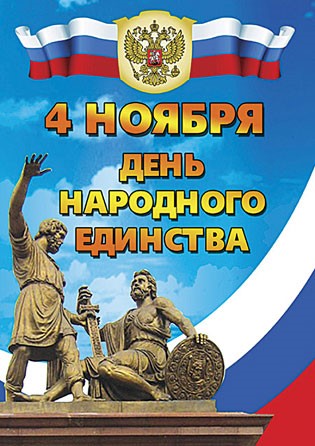 Администрация Кировского районаОтдел образованияИнформационно-методический центр Кировского района Санкт-ПетербургаИнформационная страница(ноябрь 2023 года)№№Содержание работыСодержание работыСодержание работыСодержание работыСодержание работыДатаДатаДатаДатаВремяВремяВремяВремяВремяМестоМестоМестоМестоМестоОтветственныйПовышение эффективности управления и оптимизация взаимодействия образовательных учрежденийПовышение эффективности управления и оптимизация взаимодействия образовательных учрежденийПовышение эффективности управления и оптимизация взаимодействия образовательных учрежденийПовышение эффективности управления и оптимизация взаимодействия образовательных учрежденийПовышение эффективности управления и оптимизация взаимодействия образовательных учрежденийПовышение эффективности управления и оптимизация взаимодействия образовательных учрежденийПовышение эффективности управления и оптимизация взаимодействия образовательных учрежденийПовышение эффективности управления и оптимизация взаимодействия образовательных учрежденийПовышение эффективности управления и оптимизация взаимодействия образовательных учрежденийПовышение эффективности управления и оптимизация взаимодействия образовательных учрежденийПовышение эффективности управления и оптимизация взаимодействия образовательных учрежденийПовышение эффективности управления и оптимизация взаимодействия образовательных учрежденийПовышение эффективности управления и оптимизация взаимодействия образовательных учрежденийПовышение эффективности управления и оптимизация взаимодействия образовательных учрежденийПовышение эффективности управления и оптимизация взаимодействия образовательных учрежденийПовышение эффективности управления и оптимизация взаимодействия образовательных учрежденийПовышение эффективности управления и оптимизация взаимодействия образовательных учрежденийПовышение эффективности управления и оптимизация взаимодействия образовательных учрежденийПовышение эффективности управления и оптимизация взаимодействия образовательных учрежденийПовышение эффективности управления и оптимизация взаимодействия образовательных учрежденийПовышение эффективности управления и оптимизация взаимодействия образовательных учрежденийПовышение эффективности управления и оптимизация взаимодействия образовательных учрежденийПлан совместных мероприятий отдела образования, ИМЦ и ОУПлан совместных мероприятий отдела образования, ИМЦ и ОУПлан совместных мероприятий отдела образования, ИМЦ и ОУПлан совместных мероприятий отдела образования, ИМЦ и ОУПлан совместных мероприятий отдела образования, ИМЦ и ОУПлан совместных мероприятий отдела образования, ИМЦ и ОУПлан совместных мероприятий отдела образования, ИМЦ и ОУПлан совместных мероприятий отдела образования, ИМЦ и ОУПлан совместных мероприятий отдела образования, ИМЦ и ОУПлан совместных мероприятий отдела образования, ИМЦ и ОУПлан совместных мероприятий отдела образования, ИМЦ и ОУПлан совместных мероприятий отдела образования, ИМЦ и ОУПлан совместных мероприятий отдела образования, ИМЦ и ОУПлан совместных мероприятий отдела образования, ИМЦ и ОУПлан совместных мероприятий отдела образования, ИМЦ и ОУПлан совместных мероприятий отдела образования, ИМЦ и ОУПлан совместных мероприятий отдела образования, ИМЦ и ОУПлан совместных мероприятий отдела образования, ИМЦ и ОУПлан совместных мероприятий отдела образования, ИМЦ и ОУПлан совместных мероприятий отдела образования, ИМЦ и ОУПлан совместных мероприятий отдела образования, ИМЦ и ОУПлан совместных мероприятий отдела образования, ИМЦ и ОУ11Районный этап всероссийской олимпиады школьников по общеобразовательным предметам (24 предмета)Районный этап всероссийской олимпиады школьников по общеобразовательным предметам (24 предмета)Районный этап всероссийской олимпиады школьников по общеобразовательным предметам (24 предмета)Районный этап всероссийской олимпиады школьников по общеобразовательным предметам (24 предмета)Районный этап всероссийской олимпиады школьников по общеобразовательным предметам (24 предмета)по графику КОпо графику КОпо графику КОпо графику КОпо графику КОпо графику КОпо графику КОпо графику КОпо графику КООУ районаОУ районаОУ районаОУ районаОУ районаКоледа С.Э.Хазова С.И.22Реализация «дорожной карты» - плана мероприятий в рамках направлений (проектов) региональной системы научно-методического сопровождения педагогических работников (совместно с ЦНППМ в СПбАППО)Реализация «дорожной карты» - плана мероприятий в рамках направлений (проектов) региональной системы научно-методического сопровождения педагогических работников (совместно с ЦНППМ в СПбАППО)Реализация «дорожной карты» - плана мероприятий в рамках направлений (проектов) региональной системы научно-методического сопровождения педагогических работников (совместно с ЦНППМ в СПбАППО)Реализация «дорожной карты» - плана мероприятий в рамках направлений (проектов) региональной системы научно-методического сопровождения педагогических работников (совместно с ЦНППМ в СПбАППО)Реализация «дорожной карты» - плана мероприятий в рамках направлений (проектов) региональной системы научно-методического сопровождения педагогических работников (совместно с ЦНППМ в СПбАППО)в течение месяцав течение месяцав течение месяцав течение месяцав течение месяцав течение месяцав течение месяцав течение месяцав течение месяцаИМЦДДЮТЦППСИМЦДДЮТЦППСИМЦДДЮТЦППСИМЦДДЮТЦППСИМЦДДЮТЦППСХазова С.И.Шумова М.В.Рублевская А.С.33Серия вебинаров для ШНОР «Отчет о результатах самообследования как функциональный документ: процесс сбора информации и формирование»Серия вебинаров для ШНОР «Отчет о результатах самообследования как функциональный документ: процесс сбора информации и формирование»Серия вебинаров для ШНОР «Отчет о результатах самообследования как функциональный документ: процесс сбора информации и формирование»Серия вебинаров для ШНОР «Отчет о результатах самообследования как функциональный документ: процесс сбора информации и формирование»Серия вебинаров для ШНОР «Отчет о результатах самообследования как функциональный документ: процесс сбора информации и формирование»13.1120.1127.1113.1120.1127.1113.1120.1127.1113.1120.1127.1115.00-15.1515.00-15.1515.00-15.1515.00-15.1515.00-15.15Платформа SberJazzПлатформа SberJazzПлатформа SberJazzПлатформа SberJazzПлатформа SberJazzКоледа С.Э.Тушнова О.М.44Рождественские чтения «Российская культура и православие: духовно-нравственная основа образования и воспитания»Рождественские чтения «Российская культура и православие: духовно-нравственная основа образования и воспитания»Рождественские чтения «Российская культура и православие: духовно-нравственная основа образования и воспитания»Рождественские чтения «Российская культура и православие: духовно-нравственная основа образования и воспитания»Рождественские чтения «Российская культура и православие: духовно-нравственная основа образования и воспитания»29.1129.1129.1129.1115.0015.0015.0015.0015.00ОУ 397ОУ 397ОУ 397ОУ 397ОУ 397Казанцева Ю.Г.Хазова С.И.55Районный Конкурс педагогических достиженийРайонный Конкурс педагогических достиженийРайонный Конкурс педагогических достиженийРайонный Конкурс педагогических достиженийРайонный Конкурс педагогических достиженийв соответствии с графиком Конкурсав соответствии с графиком Конкурсав соответствии с графиком Конкурсав соответствии с графиком Конкурсав соответствии с графиком Конкурсав соответствии с графиком Конкурсав соответствии с графиком Конкурсав соответствии с графиком Конкурсав соответствии с графиком КонкурсаПлощадки в соответствии с ИМП Отдела образованияПлощадки в соответствии с ИМП Отдела образованияПлощадки в соответствии с ИМП Отдела образованияПлощадки в соответствии с ИМП Отдела образованияПлощадки в соответствии с ИМП Отдела образованияКазанцева Ю.Г.Хазова С.И.66Заседание Координационного советапо модернизации системы образования Кировского районаЗаседание Координационного советапо модернизации системы образования Кировского районаЗаседание Координационного советапо модернизации системы образования Кировского районаЗаседание Координационного советапо модернизации системы образования Кировского районаЗаседание Координационного советапо модернизации системы образования Кировского районабудет сообщено дополнительнобудет сообщено дополнительнобудет сообщено дополнительнобудет сообщено дополнительнобудет сообщено дополнительнобудет сообщено дополнительнобудет сообщено дополнительнобудет сообщено дополнительнобудет сообщено дополнительноИМЦИМЦИМЦИМЦИМЦПетренко И.В.Хазова С.И.77Формирование заявки на включение в деловую программу ПМОФ 2024 мероприятий на базе ДОУ и ОУ Кировского районаФормирование заявки на включение в деловую программу ПМОФ 2024 мероприятий на базе ДОУ и ОУ Кировского районаФормирование заявки на включение в деловую программу ПМОФ 2024 мероприятий на базе ДОУ и ОУ Кировского районаФормирование заявки на включение в деловую программу ПМОФ 2024 мероприятий на базе ДОУ и ОУ Кировского районаФормирование заявки на включение в деловую программу ПМОФ 2024 мероприятий на базе ДОУ и ОУ Кировского районав соответствии с ИМП КОв соответствии с ИМП КОв соответствии с ИМП КОв соответствии с ИМП КОв соответствии с ИМП КОв соответствии с ИМП КОв соответствии с ИМП КОв соответствии с ИМП КОв соответствии с ИМП КОИМЦИМЦИМЦИМЦИМЦСтупак Ю.В.Коледа С.Э.Петренко И.В.Хазова С.И.Совещания и семинары директоров ОУСовещания и семинары директоров ОУСовещания и семинары директоров ОУСовещания и семинары директоров ОУСовещания и семинары директоров ОУСовещания и семинары директоров ОУСовещания и семинары директоров ОУСовещания и семинары директоров ОУСовещания и семинары директоров ОУСовещания и семинары директоров ОУСовещания и семинары директоров ОУСовещания и семинары директоров ОУСовещания и семинары директоров ОУСовещания и семинары директоров ОУСовещания и семинары директоров ОУСовещания и семинары директоров ОУСовещания и семинары директоров ОУСовещания и семинары директоров ОУСовещания и семинары директоров ОУСовещания и семинары директоров ОУСовещания и семинары директоров ОУСовещания и семинары директоров ОУ11Совещание руководителей ОУСовещание руководителей ОУСовещание руководителей ОУСовещание руководителей ОУСовещание руководителей ОУбудет сообщено дополнительнобудет сообщено дополнительнобудет сообщено дополнительнобудет сообщено дополнительнобудет сообщено дополнительнобудет сообщено дополнительнобудет сообщено дополнительнобудет сообщено дополнительнобудет сообщено дополнительнобудет сообщено дополнительнобудет сообщено дополнительнобудет сообщено дополнительнобудет сообщено дополнительнобудет сообщено дополнительноСтупак Ю.В.Совещания и семинары заместителей директоров ОУСовещания и семинары заместителей директоров ОУСовещания и семинары заместителей директоров ОУСовещания и семинары заместителей директоров ОУСовещания и семинары заместителей директоров ОУСовещания и семинары заместителей директоров ОУСовещания и семинары заместителей директоров ОУСовещания и семинары заместителей директоров ОУСовещания и семинары заместителей директоров ОУСовещания и семинары заместителей директоров ОУСовещания и семинары заместителей директоров ОУСовещания и семинары заместителей директоров ОУСовещания и семинары заместителей директоров ОУСовещания и семинары заместителей директоров ОУСовещания и семинары заместителей директоров ОУСовещания и семинары заместителей директоров ОУСовещания и семинары заместителей директоров ОУСовещания и семинары заместителей директоров ОУСовещания и семинары заместителей директоров ОУСовещания и семинары заместителей директоров ОУСовещания и семинары заместителей директоров ОУСовещания и семинары заместителей директоров ОУ11Совещание заместителей директоров по ИТ и ответственных за информатизациюСовещание заместителей директоров по ИТ и ответственных за информатизациюСовещание заместителей директоров по ИТ и ответственных за информатизациюСовещание заместителей директоров по ИТ и ответственных за информатизациюуточняетсяуточняетсяуточняетсяуточняетсяуточняетсяуточняетсяуточняетсяуточняетсяуточняетсяуточняетсяудаленноудаленноудаленноудаленноудаленноХазова С.И.Суворова М.И.22Семинар для заместителей директоров по УВРСеминар для заместителей директоров по УВРСеминар для заместителей директоров по УВРСеминар для заместителей директоров по УВРбудет сообщено дополнительнобудет сообщено дополнительнобудет сообщено дополнительнобудет сообщено дополнительнобудет сообщено дополнительнобудет сообщено дополнительнобудет сообщено дополнительнобудет сообщено дополнительнобудет сообщено дополнительнобудет сообщено дополнительноИМЦИМЦИМЦИМЦИМЦХазова С.И.Мероприятия в рамках Года педагога и наставникаМероприятия в рамках Года педагога и наставникаМероприятия в рамках Года педагога и наставникаМероприятия в рамках Года педагога и наставникаМероприятия в рамках Года педагога и наставникаМероприятия в рамках Года педагога и наставникаМероприятия в рамках Года педагога и наставникаМероприятия в рамках Года педагога и наставникаМероприятия в рамках Года педагога и наставникаМероприятия в рамках Года педагога и наставникаМероприятия в рамках Года педагога и наставникаМероприятия в рамках Года педагога и наставникаМероприятия в рамках Года педагога и наставникаМероприятия в рамках Года педагога и наставникаМероприятия в рамках Года педагога и наставникаМероприятия в рамках Года педагога и наставникаМероприятия в рамках Года педагога и наставникаМероприятия в рамках Года педагога и наставникаМероприятия в рамках Года педагога и наставникаМероприятия в рамках Года педагога и наставникаМероприятия в рамках Года педагога и наставникаМероприятия в рамках Года педагога и наставника11Районный Конкурс педагогических достиженийРайонный Конкурс педагогических достиженийРайонный Конкурс педагогических достиженийРайонный Конкурс педагогических достиженийв соответствии с графиком Конкурсав соответствии с графиком Конкурсав соответствии с графиком Конкурсав соответствии с графиком Конкурсав соответствии с графиком Конкурсав соответствии с графиком Конкурсав соответствии с графиком Конкурсав соответствии с графиком Конкурсав соответствии с графиком Конкурсав соответствии с графиком КонкурсаПлощадки в соответствии с ИМП Отдела образованияПлощадки в соответствии с ИМП Отдела образованияПлощадки в соответствии с ИМП Отдела образованияПлощадки в соответствии с ИМП Отдела образованияПлощадки в соответствии с ИМП Отдела образованияКазанцева Ю.Г.Хазова С.И.22Реализация «дорожной карты» - плана мероприятий в рамках направлений (проектов) региональной системы научно-методического сопровождения педагогических работников (совместно с ЦНППМ в СПбАППО)Реализация «дорожной карты» - плана мероприятий в рамках направлений (проектов) региональной системы научно-методического сопровождения педагогических работников (совместно с ЦНППМ в СПбАППО)Реализация «дорожной карты» - плана мероприятий в рамках направлений (проектов) региональной системы научно-методического сопровождения педагогических работников (совместно с ЦНППМ в СПбАППО)Реализация «дорожной карты» - плана мероприятий в рамках направлений (проектов) региональной системы научно-методического сопровождения педагогических работников (совместно с ЦНППМ в СПбАППО)в течение месяцав течение месяцав течение месяцав течение месяцав течение месяцав течение месяцав течение месяцав течение месяцав течение месяцав течение месяцаИМЦДДЮТЦППСИМЦДДЮТЦППСИМЦДДЮТЦППСИМЦДДЮТЦППСИМЦДДЮТЦППСХазова С.И.Шумова М.В.Рублевская А.С.33Конкурс-фестиваль «Лучшие уроки педагогов Кировского района». Прием работ на электронный адрес imc-gromovaya@mail.ruКонкурс-фестиваль «Лучшие уроки педагогов Кировского района». Прием работ на электронный адрес imc-gromovaya@mail.ruКонкурс-фестиваль «Лучшие уроки педагогов Кировского района». Прием работ на электронный адрес imc-gromovaya@mail.ruКонкурс-фестиваль «Лучшие уроки педагогов Кировского района». Прием работ на электронный адрес imc-gromovaya@mail.ru13.11-15.1113.11-15.1113.11-15.1113.11-15.1113.11-15.1113.11-15.1113.11-15.1113.11-15.1113.11-15.1113.11-15.11ОУ районаОУ районаОУ районаОУ районаОУ районаГромовая М.А.44Районный фестиваль «Цифра». Тема года«Быть учителем – как это?». Публикация работРайонный фестиваль «Цифра». Тема года«Быть учителем – как это?». Публикация работРайонный фестиваль «Цифра». Тема года«Быть учителем – как это?». Публикация работРайонный фестиваль «Цифра». Тема года«Быть учителем – как это?». Публикация работ08.11-17.11http://www.emc.spb.ru/08.11-17.11http://www.emc.spb.ru/08.11-17.11http://www.emc.spb.ru/08.11-17.11http://www.emc.spb.ru/08.11-17.11http://www.emc.spb.ru/08.11-17.11http://www.emc.spb.ru/08.11-17.11http://www.emc.spb.ru/08.11-17.11http://www.emc.spb.ru/08.11-17.11http://www.emc.spb.ru/08.11-17.11http://www.emc.spb.ru/08.11-17.11http://www.emc.spb.ru/08.11-17.11http://www.emc.spb.ru/08.11-17.11http://www.emc.spb.ru/08.11-17.11http://www.emc.spb.ru/08.11-17.11http://www.emc.spb.ru/Ланцова Е.Б.55Педагогический преобразующий процессинг «Назад в будущее: в школу в новом качестве». Concept-сессия «Педагогический глоссарий» (для молодых педагогов Кировского района со стажем работы от 0 до 1 года)Педагогический преобразующий процессинг «Назад в будущее: в школу в новом качестве». Concept-сессия «Педагогический глоссарий» (для молодых педагогов Кировского района со стажем работы от 0 до 1 года)Педагогический преобразующий процессинг «Назад в будущее: в школу в новом качестве». Concept-сессия «Педагогический глоссарий» (для молодых педагогов Кировского района со стажем работы от 0 до 1 года)Педагогический преобразующий процессинг «Назад в будущее: в школу в новом качестве». Concept-сессия «Педагогический глоссарий» (для молодых педагогов Кировского района со стажем работы от 0 до 1 года)08.1108.1108.1108.1108.1108.1108.1108.1108.1115.3015.3015.3015.30ИМЦ(Зины Портновой, 3), зал ДОУИМЦ(Зины Портновой, 3), зал ДОУТушнова О.М. Ванина Э.В.ЦОКОЦОКОЦОКОЦОКОЦОКОЦОКОЦОКОЦОКОЦОКОЦОКОЦОКОЦОКОЦОКОЦОКОЦОКОЦОКОЦОКОЦОКОЦОКОЦОКОЦОКОЦОКО11Консультации для участников регионального проекта для ШНОР (административных команд и районных кураторов)Консультации для участников регионального проекта для ШНОР (административных команд и районных кураторов)Консультации для участников регионального проекта для ШНОР (административных команд и районных кураторов)Консультации для участников регионального проекта для ШНОР (административных команд и районных кураторов)по согласованиюпо согласованиюпо согласованиюпо согласованиюпо согласованиюпо согласованиюпо согласованиюпо согласованиюпо согласованиюпо согласованиюЦИКЦИКЦИКЦИКЦИКТушнова О.М.22Серия вебинаров для ШНОР «Отчет о результатах самообследования как функциональный документ: процесс сбора информации и формирование» (3 вебинара)Серия вебинаров для ШНОР «Отчет о результатах самообследования как функциональный документ: процесс сбора информации и формирование» (3 вебинара)Серия вебинаров для ШНОР «Отчет о результатах самообследования как функциональный документ: процесс сбора информации и формирование» (3 вебинара)Серия вебинаров для ШНОР «Отчет о результатах самообследования как функциональный документ: процесс сбора информации и формирование» (3 вебинара)13.1120.1127.1113.1120.1127.1115.00-15.1515.00-15.1515.00-15.1515.00-15.1515.00-15.1515.00-15.1515.00-15.1515.00-15.15Платформа SberJazzПлатформа SberJazzПлатформа SberJazzПлатформа SberJazzПлатформа SberJazzТушнова О.М.33Тренировочное итоговое сочинение для учащихся 11 классовТренировочное итоговое сочинение для учащихся 11 классовТренировочное итоговое сочинение для учащихся 11 классовТренировочное итоговое сочинение для учащихся 11 классов14.1114.1110.0010.0010.0010.0010.0010.0010.0010.00ОУ районаОУ районаОУ районаОУ районаОУ районаКомлева И.С.44Диагностические работы для учащихся 9 классов с использованием ПК «Знак» по обществознаниюДиагностические работы для учащихся 9 классов с использованием ПК «Знак» по обществознаниюДиагностические работы для учащихся 9 классов с использованием ПК «Знак» по обществознаниюДиагностические работы для учащихся 9 классов с использованием ПК «Знак» по обществознанию13.11-18.1113.11-18.11по графику ОУпо графику ОУпо графику ОУпо графику ОУпо графику ОУпо графику ОУпо графику ОУпо графику ОУОУ районаОУ районаОУ районаОУ районаОУ районаКомлева И.С.Дуброва А.П.55Диагностические работы для учащихся 9 с использованием ПК «Знак» по биологии и историиДиагностические работы для учащихся 9 с использованием ПК «Знак» по биологии и историиДиагностические работы для учащихся 9 с использованием ПК «Знак» по биологии и историиДиагностические работы для учащихся 9 с использованием ПК «Знак» по биологии и истории20.11-25.1120.11-25.11по графику ОУпо графику ОУпо графику ОУпо графику ОУпо графику ОУпо графику ОУпо графику ОУпо графику ОУОУ районаОУ районаОУ районаОУ районаОУ районаКомлева И.С.Дуброва А.П.66Диагностические работы для учащихся 9 с использованием ПК «Знак» по географии и английскому языкуДиагностические работы для учащихся 9 с использованием ПК «Знак» по географии и английскому языкуДиагностические работы для учащихся 9 с использованием ПК «Знак» по географии и английскому языкуДиагностические работы для учащихся 9 с использованием ПК «Знак» по географии и английскому языку27.11 -02.1227.11 -02.12по графику ОУпо графику ОУпо графику ОУпо графику ОУпо графику ОУпо графику ОУпо графику ОУпо графику ОУОУ районаОУ районаОУ районаОУ районаОУ районаКомлева И.С.Дуброва А.П.77Мониторинг функциональной грамотностиМониторинг функциональной грамотностиМониторинг функциональной грамотностиМониторинг функциональной грамотности23.11-30.1123.11-30.11по графику ОУпо графику ОУпо графику ОУпо графику ОУпо графику ОУпо графику ОУпо графику ОУпо графику ОУОУО Кировский районОУО Кировский районОУО Кировский районОУО Кировский районОУО Кировский районКомлева И.С.Беловолосова О.П.Аттестация педагогических кадровАттестация педагогических кадровАттестация педагогических кадровАттестация педагогических кадровАттестация педагогических кадровАттестация педагогических кадровАттестация педагогических кадровАттестация педагогических кадровАттестация педагогических кадровАттестация педагогических кадровАттестация педагогических кадровАттестация педагогических кадровАттестация педагогических кадровАттестация педагогических кадровАттестация педагогических кадровАттестация педагогических кадровАттестация педагогических кадровАттестация педагогических кадровАттестация педагогических кадровАттестация педагогических кадровАттестация педагогических кадровАттестация педагогических кадров11Индивидуальные консультации по аттестации педагогических работников (по предварительной записи, телефон 753-79-37)Индивидуальные консультации по аттестации педагогических работников (по предварительной записи, телефон 753-79-37)Индивидуальные консультации по аттестации педагогических работников (по предварительной записи, телефон 753-79-37)Индивидуальные консультации по аттестации педагогических работников (по предварительной записи, телефон 753-79-37)вторниквторниквторниквторник11.00-17.0011.00-17.0011.00-17.0011.00-17.0011.00-17.0011.00-17.00ИМЦИМЦИМЦИМЦИМЦСохина А.Х.11Индивидуальные консультации по аттестации педагогических работников (по предварительной записи, телефон 753-79-37)Индивидуальные консультации по аттестации педагогических работников (по предварительной записи, телефон 753-79-37)Индивидуальные консультации по аттестации педагогических работников (по предварительной записи, телефон 753-79-37)Индивидуальные консультации по аттестации педагогических работников (по предварительной записи, телефон 753-79-37)четвергчетвергчетвергчетверг14.00-17.0014.00-17.0014.00-17.0014.00-17.0014.00-17.0014.00-17.00ИМЦИМЦИМЦИМЦИМЦСохина А.Х.22Прием индивидуальных папок педагогов, подавших заявления на аттестациюПрием индивидуальных папок педагогов, подавших заявления на аттестациюПрием индивидуальных папок педагогов, подавших заявления на аттестациюПрием индивидуальных папок педагогов, подавших заявления на аттестациюсредасредасредасредапо графику МФЦпо графику МФЦпо графику МФЦпо графику МФЦпо графику МФЦпо графику МФЦСПб ГКУ Центр аттестации и мониторингаСПб ГКУ Центр аттестации и мониторингаСПб ГКУ Центр аттестации и мониторингаСПб ГКУ Центр аттестации и мониторингаСПб ГКУ Центр аттестации и мониторингаСохина А.Х.33Выдача индивидуальных папок педагоговВыдача индивидуальных папок педагоговВыдача индивидуальных папок педагоговВыдача индивидуальных папок педагоговпо графикупо графикупо графикупо графикупо графикупо графикупо графикупо графикупо графикупо графикуИМЦИМЦИМЦИМЦИМЦСохина А.Х.Инновационная и опытно-экспериментальная работа ОУ Кировского районаИнновационная и опытно-экспериментальная работа ОУ Кировского районаИнновационная и опытно-экспериментальная работа ОУ Кировского районаИнновационная и опытно-экспериментальная работа ОУ Кировского районаИнновационная и опытно-экспериментальная работа ОУ Кировского районаИнновационная и опытно-экспериментальная работа ОУ Кировского районаИнновационная и опытно-экспериментальная работа ОУ Кировского районаИнновационная и опытно-экспериментальная работа ОУ Кировского районаИнновационная и опытно-экспериментальная работа ОУ Кировского районаИнновационная и опытно-экспериментальная работа ОУ Кировского районаИнновационная и опытно-экспериментальная работа ОУ Кировского районаИнновационная и опытно-экспериментальная работа ОУ Кировского районаИнновационная и опытно-экспериментальная работа ОУ Кировского районаИнновационная и опытно-экспериментальная работа ОУ Кировского районаИнновационная и опытно-экспериментальная работа ОУ Кировского районаИнновационная и опытно-экспериментальная работа ОУ Кировского районаИнновационная и опытно-экспериментальная работа ОУ Кировского районаИнновационная и опытно-экспериментальная работа ОУ Кировского районаИнновационная и опытно-экспериментальная работа ОУ Кировского районаИнновационная и опытно-экспериментальная работа ОУ Кировского районаИнновационная и опытно-экспериментальная работа ОУ Кировского районаИнновационная и опытно-экспериментальная работа ОУ Кировского района11Индивидуальные консультациипо вопросам реализации в ОУ инновационной деятельностиИндивидуальные консультациипо вопросам реализации в ОУ инновационной деятельностиИндивидуальные консультациипо вопросам реализации в ОУ инновационной деятельностиИндивидуальные консультациипо вопросам реализации в ОУ инновационной деятельностипо предварительной записиfedorchyknmc@mail.ruпо предварительной записиfedorchyknmc@mail.ruпо предварительной записиfedorchyknmc@mail.ruпо предварительной записиfedorchyknmc@mail.ruпо предварительной записиfedorchyknmc@mail.ruпо предварительной записиfedorchyknmc@mail.ruпо предварительной записиfedorchyknmc@mail.ruпо предварительной записиfedorchyknmc@mail.ruпо предварительной записиfedorchyknmc@mail.ruпо предварительной записиfedorchyknmc@mail.ruИМЦИМЦИМЦИМЦИМЦВанина Э.В.Федорчук О.Ф.22Формирование заявки на включение в деловую программу ПМОФ 2024 мероприятий на базе ДОУ и ОУ Кировского районаФормирование заявки на включение в деловую программу ПМОФ 2024 мероприятий на базе ДОУ и ОУ Кировского районаФормирование заявки на включение в деловую программу ПМОФ 2024 мероприятий на базе ДОУ и ОУ Кировского районаФормирование заявки на включение в деловую программу ПМОФ 2024 мероприятий на базе ДОУ и ОУ Кировского районав течение месяцав течение месяцав течение месяцав течение месяцав течение месяцав течение месяцав течение месяцав течение месяцав течение месяцав течение месяцаИМЦИМЦИМЦИМЦИМЦСтупак Ю.В.Коледа С.Э.Петренко И.В.Хазова С.И.33Индивидуальные консультации для ОУ района – участников очного этапа городского конкурса результатов инновационной деятельности «Сильные решения»Индивидуальные консультации для ОУ района – участников очного этапа городского конкурса результатов инновационной деятельности «Сильные решения»Индивидуальные консультации для ОУ района – участников очного этапа городского конкурса результатов инновационной деятельности «Сильные решения»Индивидуальные консультации для ОУ района – участников очного этапа городского конкурса результатов инновационной деятельности «Сильные решения»по согласованиюпо согласованиюпо согласованиюпо согласованиюпо согласованиюпо согласованиюпо согласованиюпо согласованиюпо согласованиюпо согласованиюИМЦИМЦИМЦИМЦИМЦВанина Э.В.Федорчук О.Ф.Сопровождение профильных психолого-педагогических классов школ районаСопровождение профильных психолого-педагогических классов школ районаСопровождение профильных психолого-педагогических классов школ районаСопровождение профильных психолого-педагогических классов школ районаСопровождение профильных психолого-педагогических классов школ районаСопровождение профильных психолого-педагогических классов школ районаСопровождение профильных психолого-педагогических классов школ районаСопровождение профильных психолого-педагогических классов школ районаСопровождение профильных психолого-педагогических классов школ районаСопровождение профильных психолого-педагогических классов школ районаСопровождение профильных психолого-педагогических классов школ районаСопровождение профильных психолого-педагогических классов школ районаСопровождение профильных психолого-педагогических классов школ районаСопровождение профильных психолого-педагогических классов школ районаСопровождение профильных психолого-педагогических классов школ районаСопровождение профильных психолого-педагогических классов школ районаСопровождение профильных психолого-педагогических классов школ районаСопровождение профильных психолого-педагогических классов школ районаСопровождение профильных психолого-педагогических классов школ районаСопровождение профильных психолого-педагогических классов школ районаСопровождение профильных психолого-педагогических классов школ районаСопровождение профильных психолого-педагогических классов школ района11Проект «Виртуальный кинотеатр «Без спецэффектов». Сезон 1. «Педагогические роли»Проект «Виртуальный кинотеатр «Без спецэффектов». Сезон 1. «Педагогические роли»Проект «Виртуальный кинотеатр «Без спецэффектов». Сезон 1. «Педагогические роли»Проект «Виртуальный кинотеатр «Без спецэффектов». Сезон 1. «Педагогические роли»по графику ОУпо графику ОУпо графику ОУпо графику ОУпо графику ОУпо графику ОУпо графику ОУпо графику ОУпо графику ОУпо графику ОУОУОУОУОУОУФедорчук О.Ф.Тушнова О.М.22Игра «Per aspera ad astra»Игра «Per aspera ad astra»Игра «Per aspera ad astra»Игра «Per aspera ad astra»15.1115.1115.1115.1115.1115.3015.3015.3015.3015.30ОУ 392ОУ 392ОУ 392ОУ 392ОУ 392Федорчук О.Ф.Тушнова О.М.33Цикл интерактивных неформальных встреч«В пространстве возможностей». Встреч 1Цикл интерактивных неформальных встреч«В пространстве возможностей». Встреч 1Цикл интерактивных неформальных встреч«В пространстве возможностей». Встреч 1Цикл интерактивных неформальных встреч«В пространстве возможностей». Встреч 1Будет сообщено дополнительноБудет сообщено дополнительноБудет сообщено дополнительноБудет сообщено дополнительноБудет сообщено дополнительноБудет сообщено дополнительноБудет сообщено дополнительноБудет сообщено дополнительноБудет сообщено дополнительноБудет сообщено дополнительноБудет сообщено дополнительноБудет сообщено дополнительноБудет сообщено дополнительноБудет сообщено дополнительноБудет сообщено дополнительноФедорчук О.Ф.Начальная школа и ГПДНачальная школа и ГПДНачальная школа и ГПДНачальная школа и ГПДНачальная школа и ГПДНачальная школа и ГПДНачальная школа и ГПДНачальная школа и ГПДНачальная школа и ГПДНачальная школа и ГПДНачальная школа и ГПДНачальная школа и ГПДНачальная школа и ГПДНачальная школа и ГПДНачальная школа и ГПДНачальная школа и ГПДНачальная школа и ГПДНачальная школа и ГПДНачальная школа и ГПДНачальная школа и ГПДНачальная школа и ГПДНачальная школа и ГПД11Индивидуальные консультации для учителей начальных классовИндивидуальные консультации для учителей начальных классовИндивидуальные консультации для учителей начальных классовИндивидуальные консультации для учителей начальных классов06.1120.1106.1120.1106.1120.1106.1120.1115.00 - 17.0015.00 - 17.0015.00 - 17.0015.00 - 17.0015.00 - 17.0015.00 - 17.00ИМЦИМЦИМЦИМЦИМЦЧернышова Н.С.22Семинар председателей РМО«Преемственность дошкольного и начального общего образования в условиях реализации ФГОС НОО и ФГОС ДО»Семинар председателей РМО«Преемственность дошкольного и начального общего образования в условиях реализации ФГОС НОО и ФГОС ДО»Семинар председателей РМО«Преемственность дошкольного и начального общего образования в условиях реализации ФГОС НОО и ФГОС ДО»Семинар председателей РМО«Преемственность дошкольного и начального общего образования в условиях реализации ФГОС НОО и ФГОС ДО»09.1009.1009.1009.1014.0014.0014.0014.0014.0014.00ОУ 221ОУ 221ОУ 221ОУ 221ОУ 221Чернышова Н.С.Титова М.Б.Попович И.В.33Семинар председателей ШМО и учителей начальных классов «Методы и приёмы формирования функциональной грамотности у младших школьников средствами учебных предметов»Семинар председателей ШМО и учителей начальных классов «Методы и приёмы формирования функциональной грамотности у младших школьников средствами учебных предметов»Семинар председателей ШМО и учителей начальных классов «Методы и приёмы формирования функциональной грамотности у младших школьников средствами учебных предметов»Семинар председателей ШМО и учителей начальных классов «Методы и приёмы формирования функциональной грамотности у младших школьников средствами учебных предметов»28.1128.1128.1128.1112.3012.3012.3012.3012.3012.30ОУ 284ОУ 284ОУ 284ОУ 284ОУ 284Аникина Н.В.Чернышова Н.С.44Мастер-класс для учителей школ, имеющих низкие образовательные результаты, и учителей начальных классов «Приёмы и методы работы с задачами разного уровня сложности по математике»Мастер-класс для учителей школ, имеющих низкие образовательные результаты, и учителей начальных классов «Приёмы и методы работы с задачами разного уровня сложности по математике»Мастер-класс для учителей школ, имеющих низкие образовательные результаты, и учителей начальных классов «Приёмы и методы работы с задачами разного уровня сложности по математике»Мастер-класс для учителей школ, имеющих низкие образовательные результаты, и учителей начальных классов «Приёмы и методы работы с задачами разного уровня сложности по математике»16.1116.1116.1116.1115.0015.0015.0015.0015.0015.00ИМЦ(Зины Портновой, 3)Зал начальной школыИМЦ(Зины Портновой, 3)Зал начальной школыИМЦ(Зины Портновой, 3)Зал начальной школыИМЦ(Зины Портновой, 3)Зал начальной школыИМЦ(Зины Портновой, 3)Зал начальной школыЧернышова Н.С.Шахова И.И.55Городская олимпиада по экономике для учащихся 3-4 классов. Районный этапГородская олимпиада по экономике для учащихся 3-4 классов. Районный этапГородская олимпиада по экономике для учащихся 3-4 классов. Районный этапГородская олимпиада по экономике для учащихся 3-4 классов. Районный этапбудет сообщено дополнительнобудет сообщено дополнительнобудет сообщено дополнительнобудет сообщено дополнительнобудет сообщено дополнительнобудет сообщено дополнительнобудет сообщено дополнительнобудет сообщено дополнительнобудет сообщено дополнительнобудет сообщено дополнительнобудет сообщено дополнительнобудет сообщено дополнительнобудет сообщено дополнительнобудет сообщено дополнительнобудет сообщено дополнительноНагорнова Н.С.Чернышова Н.С.66Открытая всероссийская интеллектуальная олимпиада «Наше наследие» (ОВИО),2-3-4 классы. Районный турОткрытая всероссийская интеллектуальная олимпиада «Наше наследие» (ОВИО),2-3-4 классы. Районный турОткрытая всероссийская интеллектуальная олимпиада «Наше наследие» (ОВИО),2-3-4 классы. Районный турОткрытая всероссийская интеллектуальная олимпиада «Наше наследие» (ОВИО),2-3-4 классы. Районный тур11.1111.1111.1111.11на базе своих ОУна базе своих ОУна базе своих ОУна базе своих ОУна базе своих ОУна базе своих ОУна базе своих ОУна базе своих ОУна базе своих ОУна базе своих ОУна базе своих ОУЗаместители директоров по УВР77Постоянно действующий семинар для молодых педагогов «Школа молодого учителя». «Профилактика школьной неуспешности»Постоянно действующий семинар для молодых педагогов «Школа молодого учителя». «Профилактика школьной неуспешности»Постоянно действующий семинар для молодых педагогов «Школа молодого учителя». «Профилактика школьной неуспешности»Постоянно действующий семинар для молодых педагогов «Школа молодого учителя». «Профилактика школьной неуспешности»15.1115.1115.1115.1115.0015.0015.0015.0015.0015.00ОУ 378ОУ 378ОУ 378ОУ 378ОУ 378Каштанова М.Н.Подготовка к Рождественским образовательным чтениям«Российская культура и православие: духовно – нравственные основы образования и воспитания»Подготовка к Рождественским образовательным чтениям«Российская культура и православие: духовно – нравственные основы образования и воспитания»Подготовка к Рождественским образовательным чтениям«Российская культура и православие: духовно – нравственные основы образования и воспитания»Подготовка к Рождественским образовательным чтениям«Российская культура и православие: духовно – нравственные основы образования и воспитания»Подготовка к Рождественским образовательным чтениям«Российская культура и православие: духовно – нравственные основы образования и воспитания»Подготовка к Рождественским образовательным чтениям«Российская культура и православие: духовно – нравственные основы образования и воспитания»Подготовка к Рождественским образовательным чтениям«Российская культура и православие: духовно – нравственные основы образования и воспитания»Подготовка к Рождественским образовательным чтениям«Российская культура и православие: духовно – нравственные основы образования и воспитания»Подготовка к Рождественским образовательным чтениям«Российская культура и православие: духовно – нравственные основы образования и воспитания»Подготовка к Рождественским образовательным чтениям«Российская культура и православие: духовно – нравственные основы образования и воспитания»Подготовка к Рождественским образовательным чтениям«Российская культура и православие: духовно – нравственные основы образования и воспитания»Подготовка к Рождественским образовательным чтениям«Российская культура и православие: духовно – нравственные основы образования и воспитания»Подготовка к Рождественским образовательным чтениям«Российская культура и православие: духовно – нравственные основы образования и воспитания»Подготовка к Рождественским образовательным чтениям«Российская культура и православие: духовно – нравственные основы образования и воспитания»Подготовка к Рождественским образовательным чтениям«Российская культура и православие: духовно – нравственные основы образования и воспитания»Подготовка к Рождественским образовательным чтениям«Российская культура и православие: духовно – нравственные основы образования и воспитания»Подготовка к Рождественским образовательным чтениям«Российская культура и православие: духовно – нравственные основы образования и воспитания»Подготовка к Рождественским образовательным чтениям«Российская культура и православие: духовно – нравственные основы образования и воспитания»Подготовка к Рождественским образовательным чтениям«Российская культура и православие: духовно – нравственные основы образования и воспитания»Подготовка к Рождественским образовательным чтениям«Российская культура и православие: духовно – нравственные основы образования и воспитания»Подготовка к Рождественским образовательным чтениям«Российская культура и православие: духовно – нравственные основы образования и воспитания»Подготовка к Рождественским образовательным чтениям«Российская культура и православие: духовно – нравственные основы образования и воспитания»11Приём методических разработок для публикацииПриём методических разработок для публикацииПриём методических разработок для публикацииПриём методических разработок для публикациидо 02.11до 02.11до 02.11до 02.11Прием материалов по адресу imc_rchteniya@mail.ruПрием материалов по адресу imc_rchteniya@mail.ruПрием материалов по адресу imc_rchteniya@mail.ruПрием материалов по адресу imc_rchteniya@mail.ruПрием материалов по адресу imc_rchteniya@mail.ruПрием материалов по адресу imc_rchteniya@mail.ruИМЦИМЦИМЦИМЦИМЦМатвеева О.Н.Чернышова Н.С.22Рождественские образовательные чтения «Российская культура и православие: духовно – нравственные основы образования и воспитания»Рождественские образовательные чтения «Российская культура и православие: духовно – нравственные основы образования и воспитания»Рождественские образовательные чтения «Российская культура и православие: духовно – нравственные основы образования и воспитания»Рождественские образовательные чтения «Российская культура и православие: духовно – нравственные основы образования и воспитания»29.1129.1129.1129.1115.0015.0015.0015.0015.0015.00ОУ 397ОУ 397ОУ 397ОУ 397ОУ 397Хазова С.И.Матвеева О.Н.Чернышова Н.С.ОРКСЭ и ОДНКНРОРКСЭ и ОДНКНРОРКСЭ и ОДНКНРОРКСЭ и ОДНКНРОРКСЭ и ОДНКНРОРКСЭ и ОДНКНРОРКСЭ и ОДНКНРОРКСЭ и ОДНКНРОРКСЭ и ОДНКНРОРКСЭ и ОДНКНРОРКСЭ и ОДНКНРОРКСЭ и ОДНКНРОРКСЭ и ОДНКНРОРКСЭ и ОДНКНРОРКСЭ и ОДНКНРОРКСЭ и ОДНКНРОРКСЭ и ОДНКНРОРКСЭ и ОДНКНРОРКСЭ и ОДНКНРОРКСЭ и ОДНКНРОРКСЭ и ОДНКНРОРКСЭ и ОДНКНР11Индивидуальные консультации для учителей по предварительной записи (sofronovaolga@mail.ru)Индивидуальные консультации для учителей по предварительной записи (sofronovaolga@mail.ru)Индивидуальные консультации для учителей по предварительной записи (sofronovaolga@mail.ru)Индивидуальные консультации для учителей по предварительной записи (sofronovaolga@mail.ru)08.1122.1108.1122.1108.1122.1108.1122.11по согласованиюпо согласованиюпо согласованиюпо согласованиюпо согласованиюпо согласованиюОУ 493(каб. 203)ОУ 493(каб. 203)ОУ 493(каб. 203)ОУ 493(каб. 203)ОУ 493(каб. 203)Матвеева О.Н.Русский язык и литератураРусский язык и литератураРусский язык и литератураРусский язык и литератураРусский язык и литератураРусский язык и литератураРусский язык и литератураРусский язык и литератураРусский язык и литератураРусский язык и литератураРусский язык и литератураРусский язык и литератураРусский язык и литератураРусский язык и литератураРусский язык и литератураРусский язык и литератураРусский язык и литератураРусский язык и литератураРусский язык и литератураРусский язык и литератураРусский язык и литератураРусский язык и литература11Тренировочное итоговое сочинение для учащихся 11 классовТренировочное итоговое сочинение для учащихся 11 классовТренировочное итоговое сочинение для учащихся 11 классовТренировочное итоговое сочинение для учащихся 11 классов14.1114.1114.1114.1110.0010.0010.0010.0010.0010.00ОУ районаОУ районаОУ районаОУ районаОУ районаЗелалова С.А.22Индивидуальные консультации(по предварительной записи)Индивидуальные консультации(по предварительной записи)Индивидуальные консультации(по предварительной записи)Индивидуальные консультации(по предварительной записи)вторниквторниквторниквторник16.00-17.0016.00-17.0016.00-17.0016.00-17.0016.00-17.0016.00-17.00ОУ 393 каб.51ОУ 393 каб.51ОУ 393 каб.51ОУ 393 каб.51ОУ 393 каб.51Зелалова С.А.33Индивидуальные консультации(по предварительной записи)Индивидуальные консультации(по предварительной записи)Индивидуальные консультации(по предварительной записи)Индивидуальные консультации(по предварительной записи)средасредасредасреда16.00-17.0016.00-17.0016.00-17.0016.00-17.0016.00-17.0016.00-17.00ОУ 162ОУ 162ОУ 162ОУ 162ОУ 162Никитина Л.В.44Подготовка к проведению и проведение школьного этапа ВсОШ по русскому языкуПодготовка к проведению и проведение школьного этапа ВсОШ по русскому языкуПодготовка к проведению и проведение школьного этапа ВсОШ по русскому языкуПодготовка к проведению и проведение школьного этапа ВсОШ по русскому языкув течение месяцав течение месяцав течение месяцав течение месяцав течение месяцав течение месяцав течение месяцав течение месяцав течение месяцав течение месяцав течение месяцав течение месяцав течение месяцав течение месяцав течение месяцаЗелалова С.А.55Актуальные проблемы введения обновлённых ФГОС «Учебник и программа»Актуальные проблемы введения обновлённых ФГОС «Учебник и программа»Актуальные проблемы введения обновлённых ФГОС «Учебник и программа»Актуальные проблемы введения обновлённых ФГОС «Учебник и программа»24.1124.1124.1124.1116.0016.0016.0016.0016.0016.00ИМЦ(Зины Портновой, 3)зал ДОУИМЦ(Зины Портновой, 3)зал ДОУИМЦ(Зины Портновой, 3)зал ДОУИМЦ(Зины Портновой, 3)зал ДОУИМЦ(Зины Портновой, 3)зал ДОУЗелалова С.А.МатематикаМатематикаМатематикаМатематикаМатематикаМатематикаМатематикаМатематикаМатематикаМатематикаМатематикаМатематикаМатематикаМатематикаМатематикаМатематикаМатематикаМатематикаМатематикаМатематика11Индивидуальные консультации для учителей математики (по предварительной записи)Индивидуальные консультации для учителей математики (по предварительной записи)Индивидуальные консультации для учителей математики (по предварительной записи)Индивидуальные консультации для учителей математики (по предварительной записи)понедельникпонедельникпонедельникпонедельник16.00-17.0016.00-17.0016.00-17.0016.00-17.0016.00-17.0016.00-17.00ИМЦИМЦИМЦИМЦИМЦФедорчук О.Ф.11Индивидуальные консультации для учителей математики (по предварительной записи)Индивидуальные консультации для учителей математики (по предварительной записи)Индивидуальные консультации для учителей математики (по предварительной записи)Индивидуальные консультации для учителей математики (по предварительной записи)четвергчетвергчетвергчетверг16.00-17.0016.00-17.0016.00-17.0016.00-17.0016.00-17.0016.00-17.00ОУ 284ОУ 284ОУ 284ОУ 284ОУ 284Лапыгина О.В.22Информационно-методическое совещание председателей школьных МО учителей математикиИнформационно-методическое совещание председателей школьных МО учителей математикиИнформационно-методическое совещание председателей школьных МО учителей математикиИнформационно-методическое совещание председателей школьных МО учителей математики13.1113.1113.1113.1116.0016.0016.0016.0016.0016.00ИМЦИМЦИМЦИМЦИМЦФедорчук О.Ф.33Семинар «Трудные задачи в курсе «Вероятность и статистика» (10 класс) (часть 2)Семинар «Трудные задачи в курсе «Вероятность и статистика» (10 класс) (часть 2)Семинар «Трудные задачи в курсе «Вероятность и статистика» (10 класс) (часть 2)Семинар «Трудные задачи в курсе «Вероятность и статистика» (10 класс) (часть 2)16.1116.1116.1116.1116.0016.0016.0016.0016.0016.00ИМЦИМЦИМЦИМЦИМЦЛапыгина О.В.44Районный этап Всероссийской и городской олимпиады школьников по математикеРайонный этап Всероссийской и городской олимпиады школьников по математикеРайонный этап Всероссийской и городской олимпиады школьников по математикеРайонный этап Всероссийской и городской олимпиады школьников по математике18.1118.1118.1118.1111.0011.0011.0011.0011.0011.00ОУ 282, 284ОУ 282, 284ОУ 282, 284ОУ 282, 284ОУ 282, 284Федорчук О.Ф.Лапыгина О.В.Работа творческих/экспертных группРабота творческих/экспертных группРабота творческих/экспертных группРабота творческих/экспертных группРабота творческих/экспертных группРабота творческих/экспертных группРабота творческих/экспертных группРабота творческих/экспертных группРабота творческих/экспертных группРабота творческих/экспертных группРабота творческих/экспертных группРабота творческих/экспертных группРабота творческих/экспертных группРабота творческих/экспертных группРабота творческих/экспертных группРабота творческих/экспертных группРабота творческих/экспертных группРабота творческих/экспертных группРабота творческих/экспертных группРабота творческих/экспертных группРабота творческих/экспертных группРабота творческих/экспертных группРабота творческих/экспертных групп111Работа творческой группы «Мониторинг качества предметных результатов учащихся с использованием ПК «Знак»Работа творческой группы «Мониторинг качества предметных результатов учащихся с использованием ПК «Знак»в течение месяцав течение месяцав течение месяцав течение месяцав течение месяцав течение месяцав течение месяцав течение месяцав течение месяцав течение месяцав течение месяцав течение месяцаОУ 284ОУ 284ОУ 284ОУ 284Лапыгина О.В.Лапыгина О.В.Открытые урокиОткрытые урокиОткрытые урокиОткрытые урокиОткрытые урокиОткрытые урокиОткрытые урокиОткрытые урокиОткрытые урокиОткрытые урокиОткрытые урокиОткрытые урокиОткрытые урокиОткрытые урокиОткрытые урокиОткрытые урокиОткрытые урокиОткрытые урокиОткрытые урокиОткрытые урокиОткрытые урокиОткрытые урокиОткрытые уроки111Проценты. Вычисление процента от величины, 6 классПроценты. Вычисление процента от величины, 6 класс22.1122.1122.1122.1122.1122.1122.1110.0010.0010.0010.0010.00ОУ 2ОУ 2ОУ 2ОУ 2Минина Т.В.Минина Т.В.222Измерение углов. Решение задач, 5 классИзмерение углов. Решение задач, 5 класс22.1122.1122.1122.1122.1122.1122.1111.0011.0011.0011.0011.00ОУ 2ОУ 2ОУ 2ОУ 2Минина Т.В.Минина Т.В.Английский языкАнглийский языкАнглийский языкАнглийский языкАнглийский языкАнглийский языкАнглийский языкАнглийский языкАнглийский языкАнглийский языкАнглийский языкАнглийский языкАнглийский языкАнглийский языкАнглийский языкАнглийский языкАнглийский языкАнглийский языкАнглийский языкАнглийский язык111Информационное совещание жюри районного этапа Всероссийской Олимпиады школьников по английскому языкуИнформационное совещание жюри районного этапа Всероссийской Олимпиады школьников по английскому языкууточняетсяуточняетсяуточняетсяуточняется16.30-17.3016.30-17.3016.30-17.3016.30-17.3016.30-17.3016.30-17.3016.30-17.3016.30-17.30ОУ 504ZoomОУ 504ZoomОУ 504ZoomОУ 504ZoomРудь В.А.Рудь В.А.222Районный этап Всероссийской Олимпиады школьников по английскому языку 7-8 классы,9-11 классыРайонный этап Всероссийской Олимпиады школьников по английскому языку 7-8 классы,9-11 классыуточняетсяуточняетсяуточняетсяуточняется15.0015.0015.0015.0015.0015.0015.0015.00ОУ районаОУ районаОУ районаОУ районаРудь В.А.Организаторы в ОУРудь В.А.Организаторы в ОУ333Проверка работ районного тура ВсОШПроверка работ районного тура ВсОШуточняетсяуточняетсяуточняетсяуточняется14.0014.0014.0014.0014.0014.0014.0014.00ЦИК (Зои Космодемьянской, 31)ЦИК (Зои Космодемьянской, 31)ЦИК (Зои Космодемьянской, 31)ЦИК (Зои Космодемьянской, 31)Рудь В.А.Районное жюриРудь В.А.Районное жюри444Тематическая консультация «Предметные компетенции учителя английского языка в условиях реализации ФГОС». Работа с дефицитами. Для ОУ 240, 250, 277, 283, 381, 377, 503, 538, 539, 608Тематическая консультация «Предметные компетенции учителя английского языка в условиях реализации ФГОС». Работа с дефицитами. Для ОУ 240, 250, 277, 283, 381, 377, 503, 538, 539, 60810.1110.1110.1110.1116.00-17.0016.00-17.0016.00-17.0016.00-17.0016.00-17.0016.00-17.0016.00-17.0016.00-17.00ОУ 504ОУ 504ОУ 504ОУ 504Рудь В.А.Рудь В.А.555Районный семинар «Подготовка к ГИА-2024: актуальные изменения; стратегии; основные трудности; часто встречаемые ошибки»Районный семинар «Подготовка к ГИА-2024: актуальные изменения; стратегии; основные трудности; часто встречаемые ошибки»29.1129.1129.1129.1116.00–17.3016.00–17.3016.00–17.3016.00–17.3016.00–17.3016.00–17.3016.00–17.3016.00–17.30ОУ 379ОУ 379ОУ 379ОУ 379Рудь В.А.Рудь В.А.666Индивидуальная консультация для учителей английского языкаИндивидуальная консультация для учителей английского языка13.1127.1113.1127.1113.1127.1113.1127.1115.45–16.4515.45–16.4515.45–16.4515.45–16.4515.45–16.4515.45–16.4515.45–16.4515.45–16.45ОУ 504ОУ 504ОУ 504ОУ 504Рудь В.А.Рудь В.А.Работа творческих/экспертных группРабота творческих/экспертных группРабота творческих/экспертных группРабота творческих/экспертных группРабота творческих/экспертных группРабота творческих/экспертных группРабота творческих/экспертных группРабота творческих/экспертных группРабота творческих/экспертных группРабота творческих/экспертных группРабота творческих/экспертных группРабота творческих/экспертных группРабота творческих/экспертных группРабота творческих/экспертных группРабота творческих/экспертных группРабота творческих/экспертных группРабота творческих/экспертных группРабота творческих/экспертных группРабота творческих/экспертных группРабота творческих/экспертных группРабота творческих/экспертных группРабота творческих/экспертных группРабота творческих/экспертных групп111Работа творческой группы «Реализация ФГОС». Тема «Применение основных методов и технологий обучения на уроках в системе обновленных ФГОС»Работа творческой группы «Реализация ФГОС». Тема «Применение основных методов и технологий обучения на уроках в системе обновленных ФГОС»22.1122.1122.1122.1115.3015.3015.3015.3015.3015.3015.3015.3015.30ОУ 254ОУ 254ОУ 254Щербакова О.Л.Щербакова О.Л.222Работа творческой группы «Диагностические работы». Тема «Разработка материалов для мониторингов в начальной школе»Работа творческой группы «Диагностические работы». Тема «Разработка материалов для мониторингов в начальной школе»17.1117.1117.1117.1116.0016.0016.0016.0016.0016.0016.0016.0016.00ОУ 504ОУ 504ОУ 504Рудь В.А.Рудь В.А.Информатика и ИКТИнформатика и ИКТИнформатика и ИКТИнформатика и ИКТИнформатика и ИКТИнформатика и ИКТИнформатика и ИКТИнформатика и ИКТИнформатика и ИКТИнформатика и ИКТИнформатика и ИКТИнформатика и ИКТИнформатика и ИКТИнформатика и ИКТИнформатика и ИКТИнформатика и ИКТИнформатика и ИКТИнформатика и ИКТИнформатика и ИКТИнформатика и ИКТИнформатика и ИКТИнформатика и ИКТИнформатика и ИКТ111Тематическая консультация для учителей информатики «Подготовка учащихся к районному этапу олимпиады по информатике» (по предварительной записи tantam@mail.ru)Тематическая консультация для учителей информатики «Подготовка учащихся к районному этапу олимпиады по информатике» (по предварительной записи tantam@mail.ru)15.1115.1115.1115.1115.3015.3015.3015.3015.3015.3015.3015.3015.30ОУ 254ОУ 254ОУ 254Таммемяги Т.Н.Таммемяги Т.Н.222Индивидуальные консультации для учителей информатики» (по предварительной записи tantam@mail.ru)Индивидуальные консультации для учителей информатики» (по предварительной записи tantam@mail.ru)22.1122.1122.1122.1115.3015.3015.3015.3015.3015.3015.3015.3015.30ОУ 254ОУ 254ОУ 254Таммемяги Т.Н.Таммемяги Т.Н.Работа творческих/экспертных группРабота творческих/экспертных группРабота творческих/экспертных группРабота творческих/экспертных группРабота творческих/экспертных группРабота творческих/экспертных группРабота творческих/экспертных группРабота творческих/экспертных группРабота творческих/экспертных группРабота творческих/экспертных группРабота творческих/экспертных группРабота творческих/экспертных группРабота творческих/экспертных группРабота творческих/экспертных группРабота творческих/экспертных группРабота творческих/экспертных группРабота творческих/экспертных группРабота творческих/экспертных группРабота творческих/экспертных группРабота творческих/экспертных группРабота творческих/экспертных группРабота творческих/экспертных группРабота творческих/экспертных групп111Работа экспертной группы «Подготовка к олимпиадам, ЕГЭ и ГИА»Работа экспертной группы «Подготовка к олимпиадам, ЕГЭ и ГИА»в течение месяцав течение месяцав течение месяцав течение месяцав течение месяцав течение месяцав течение месяцав течение месяцав течение месяцав течение месяцав течение месяцав течение месяцав течение месяцаОУ 261ОУ 261ОУ 261Гупалова А.В.Гупалова А.В.222Работа экспертной группы «Реализация обновленных ФГОС. Информатика»Работа экспертной группы «Реализация обновленных ФГОС. Информатика»в течение месяцав течение месяцав течение месяцав течение месяцав течение месяцав течение месяцав течение месяцав течение месяцав течение месяцав течение месяцав течение месяцав течение месяцав течение месяцаОУ 378ОУ 378ОУ 378Ключева Е.Е.Ключева Е.Е.Открытые уроки, занятияОткрытые уроки, занятияОткрытые уроки, занятияОткрытые уроки, занятияОткрытые уроки, занятияОткрытые уроки, занятияОткрытые уроки, занятияОткрытые уроки, занятияОткрытые уроки, занятияОткрытые уроки, занятияОткрытые уроки, занятияОткрытые уроки, занятияОткрытые уроки, занятияОткрытые уроки, занятияОткрытые уроки, занятияОткрытые уроки, занятияОткрытые уроки, занятияОткрытые уроки, занятияОткрытые уроки, занятияОткрытые уроки, занятияОткрытые уроки, занятияОткрытые уроки, занятияОткрытые уроки, занятия111«Законы алгебры логики. Эквивалентные логические преобразования», 10 класс«Законы алгебры логики. Эквивалентные логические преобразования», 10 класс20.1120.1120.1120.1120.1120.1120.1120.1120.1114.0014.0014.0014.00ОУ 501ОУ 501ОУ 501Нилова Ю.Н.Нилова Ю.Н.222«Знакомство с логическими основами компьютера», 8 класс«Знакомство с логическими основами компьютера», 8 класс08.1108.1108.1108.1108.1108.1108.1108.1108.1109.5509.5509.5509.55ОУ 378ОУ 378ОУ 378Рубекина Ю.А.Рубекина Ю.А.333«Декодирование сообщений. Информационный объём текста», 7 класс«Декодирование сообщений. Информационный объём текста», 7 класс08.1108.1108.1108.1108.1108.1108.1108.1108.1111.0011.0011.0011.00ОУ 378ОУ 378ОУ 378Рубекина Ю.А.Рубекина Ю.А.История, обществознание и правоИстория, обществознание и правоИстория, обществознание и правоИстория, обществознание и правоИстория, обществознание и правоИстория, обществознание и правоИстория, обществознание и правоИстория, обществознание и правоИстория, обществознание и правоИстория, обществознание и правоИстория, обществознание и правоИстория, обществознание и правоИстория, обществознание и правоИстория, обществознание и правоИстория, обществознание и правоИстория, обществознание и правоИстория, обществознание и правоИстория, обществознание и правоИстория, обществознание и правоИстория, обществознание и правоИстория, обществознание и правоИстория, обществознание и правоИстория, обществознание и право111Индивидуальные консультации для учителей истории (по предварительной записи kornils@yandex.ru)Индивидуальные консультации для учителей истории (по предварительной записи kornils@yandex.ru)10.1110.1110.1110.1115.00-16.0015.00-16.0015.00-16.0015.00-16.0015.00-16.0015.00-16.0015.00-16.0015.00-16.0015.00-16.00ОУ 503ОУ 503ОУ 503Корнилов С.В.Корнилов С.В.222Индивидуальные консультации для учителей обществознания и права (по предварительной записи tikhomir-mariya@yandex.ru)Индивидуальные консультации для учителей обществознания и права (по предварительной записи tikhomir-mariya@yandex.ru)16.1116.1116.1116.1115.00-16.0015.00-16.0015.00-16.0015.00-16.0015.00-16.0015.00-16.0015.00-16.0015.00-16.0015.00-16.00ОУ 277ОУ 277ОУ 277Тихомирова М.С.Тихомирова М.С.333Районный  этап всероссийской олимпиады школьников по обществознаниюРайонный  этап всероссийской олимпиады школьников по обществознанию10.1110.1110.1110.1114.0014.0014.0014.0014.0014.0014.0014.0014.00уточняетсяуточняетсяуточняетсяТихомирова М.С.Тихомирова М.С.444Районный  этап всероссийской олимпиады школьников по историиРайонный  этап всероссийской олимпиады школьников по истории24.1124.1124.1124.1114.0014.0014.0014.0014.0014.0014.0014.0014.00уточняетсяуточняетсяуточняетсяКорнилов С.В.Корнилов С.В.555Районный  этап всероссийской олимпиады школьников по правуРайонный  этап всероссийской олимпиады школьников по праву28.1128.1128.1128.1114.0014.0014.0014.0014.0014.0014.0014.0014.00уточняетсяуточняетсяуточняетсяТихомирова М.С.Тихомирова М.С.666Семинар «Проектная деятельность по истории, обществознанию, праву в школе: методика, технологии, результаты». С участием Чернышевой О.А. (руководителя авторского коллектива по обществознанию издательства «Легион»)Семинар «Проектная деятельность по истории, обществознанию, праву в школе: методика, технологии, результаты». С участием Чернышевой О.А. (руководителя авторского коллектива по обществознанию издательства «Легион»)27.1127.1127.1127.1116.0016.0016.0016.0016.0016.0016.0016.0016.00ИМЦ(Зины Портновой, 3), зал методистовИМЦ(Зины Портновой, 3), зал методистовИМЦ(Зины Портновой, 3), зал методистовТихомирова М.С.Тихомирова М.С.777Диагностическая работа в ПК «Знак» по обществознанию 9 классДиагностическая работа в ПК «Знак» по обществознанию 9 класс13.11-18.1113.11-18.1113.11-18.1113.11-18.1113.11-18.1113.11-18.1113.11-18.1113.11-18.1113.11-18.1113.11-18.1113.11-18.1113.11-18.1113.11-18.11ОУ районаОУ районаОУ районаТихомирова М.С.Тихомирова М.С.888Диагностическая работа в ПК «Знак» по истории 9 классДиагностическая работа в ПК «Знак» по истории 9 класс20.11-25.1120.11-25.1120.11-25.1120.11-25.1120.11-25.1120.11-25.1120.11-25.1120.11-25.1120.11-25.1120.11-25.1120.11-25.1120.11-25.1120.11-25.11ОУ районаОУ районаОУ районаКорнилов С.В.Корнилов С.В.Открытые урокиОткрытые урокиОткрытые урокиОткрытые урокиОткрытые урокиОткрытые урокиОткрытые урокиОткрытые урокиОткрытые урокиОткрытые урокиОткрытые урокиОткрытые урокиОткрытые урокиОткрытые урокиОткрытые урокиОткрытые урокиОткрытые урокиОткрытые урокиОткрытые урокиОткрытые урокиОткрытые урокиОткрытые урокиОткрытые уроки111История, 5 класс. Тема «Древнее Двуречье»История, 5 класс. Тема «Древнее Двуречье»08.1108.1108.1108.1113.40-14.2513.40-14.2513.40-14.2513.40-14.2513.40-14.2513.40-14.2513.40-14.2513.40-14.2513.40-14.25ОУ 2ОУ 2ОУ 2Маланеков П.В. Корнилов С.В.Маланеков П.В. Корнилов С.В.222Обществознание, 6 классТема «Познание мира и самого себя»Обществознание, 6 классТема «Познание мира и самого себя»10.1110.1110.1110.1112.50-13.3512.50-13.3512.50-13.3512.50-13.3512.50-13.3512.50-13.3512.50-13.3512.50-13.3512.50-13.35ОУ 2ОУ 2ОУ 2Маланенков П.В.Тихомирова М.С.Маланенков П.В.Тихомирова М.С.Физика и астрономияФизика и астрономияФизика и астрономияФизика и астрономияФизика и астрономияФизика и астрономияФизика и астрономияФизика и астрономияФизика и астрономияФизика и астрономияФизика и астрономияФизика и астрономияФизика и астрономияФизика и астрономияФизика и астрономияФизика и астрономияФизика и астрономияФизика и астрономияФизика и астрономияФизика и астрономияФизика и астрономияФизика и астрономияФизика и астрономия111Индивидуальные консультациипо предварительной записи  sorokinaelena261@yandex.ruИндивидуальные консультациипо предварительной записи  sorokinaelena261@yandex.ruв течение месяцав течение месяцав течение месяцав течение месяцав течение месяцав течение месяцав течение месяцав течение месяцав течение месяцав течение месяцав течение месяцав течение месяцав течение месяцаОУ 261ОУ 261ОУ 261Сорокина Е.Н.Сорокина Е.Н.222Районный тур ВСОШ по физикеРайонный тур ВСОШ по физике25.1125.1125.1125.1111.0011.0011.0011.0011.0011.0011.0011.0011.00ОУ 261ОУ 261ОУ 261Сорокина Е.Н.Сорокина Е.Н.333Районный тур ВСОШ по астрономииРайонный тур ВСОШ по астрономии11.1111.1111.1111.1111.0011.0011.0011.0011.0011.0011.0011.0011.00ОУ 261ОУ 261ОУ 261Сорокина Е.Н.Сорокина Е.Н.444Городской семинар «Проектно-исследовательская деятельность обучающихся в условиях реализации ФОП предметов естественнонаучного цикла»Городской семинар «Проектно-исследовательская деятельность обучающихся в условиях реализации ФОП предметов естественнонаучного цикла»24.1124.1124.1124.1116.0016.0016.0016.0016.0016.0016.0016.0016.00СВУСВУСВУСорокина Е.Н.Суханова Э.А.Сорокина Е.Н.Суханова Э.А.ХимияХимияХимияХимияХимияХимияХимияХимияХимияХимияХимияХимияХимияХимияХимияХимияХимияХимияХимияХимияХимияХимияХимия111Индивидуальные консультациидля учителей химии (по предварительной записи eaakuli4@mail.ru)Индивидуальные консультациидля учителей химии (по предварительной записи eaakuli4@mail.ru)в течение месяцав течение месяцав течение месяцав течение месяцав течение месяцав течение месяцав течение месяцав течение месяцав течение месяцав течение месяцав течение месяцав течение месяцав течение месяцаОУ 389ОУ 389ОУ 389Акулич Е.А.Акулич Е.А.22Информационно-методическое совещаниеРМО учителей химииИнформационно-методическое совещаниеРМО учителей химии27.1127.1127.1127.1116.0016.0016.0016.0016.0016.0016.0016.0016.00ИМЦ(Зины Портновой, 3), зал начальной школыИМЦ(Зины Портновой, 3), зал начальной школыИМЦ(Зины Портновой, 3), зал начальной школыАкулич Е.А.Акулич Е.А.Биология, экологияБиология, экологияБиология, экологияБиология, экологияБиология, экологияБиология, экологияБиология, экологияБиология, экологияБиология, экологияБиология, экологияБиология, экологияБиология, экологияБиология, экологияБиология, экологияБиология, экологияБиология, экологияБиология, экологияБиология, экологияБиология, экологияБиология, экологияБиология, экологияБиология, экология11Тематическая консультация для учителей биологии «Подготовка учащихся к олимпиаде по биологии» (по предварительной записиnata.balandi@yandex.ru)Тематическая консультация для учителей биологии «Подготовка учащихся к олимпиаде по биологии» (по предварительной записиnata.balandi@yandex.ru)17.1117.1117.1117.1116.0016.0016.0016.0016.0016.0016.0016.0016.00ОУ 389 «ЦЭО»ОУ 389 «ЦЭО»ОУ 389 «ЦЭО»Баландина Н.Л.Баландина Н.Л.22Индивидуальные консультации для учителей биологии (по предварительной записи nata.balandi@yandex.ru)Индивидуальные консультации для учителей биологии (по предварительной записи nata.balandi@yandex.ru)08.1108.1108.1108.1117.00-18.0017.00-18.0017.00-18.0017.00-18.0017.00-18.0017.00-18.0017.00-18.0017.00-18.0017.00-18.00ИМЦИМЦИМЦБаландина Н.Л.Баландина Н.Л.33Районный тур всероссийской олимпиады по экологииРайонный тур всероссийской олимпиады по экологииуточняетсяуточняетсяуточняетсяуточняется14.0014.0014.0014.0014.0014.0014.0014.0014.00уточняетсяуточняетсяуточняетсяБаландина Н.Л.Баландина Н.Л.44Районный тур всероссийской олимпиады по биологииРайонный тур всероссийской олимпиады по биологииуточняетсяуточняетсяуточняетсяуточняется14.0014.0014.0014.0014.0014.0014.0014.0014.00уточняетсяуточняетсяуточняетсяБаландина Н.Л.Баландина Н.Л.Работа творческих/экспертных группРабота творческих/экспертных группРабота творческих/экспертных группРабота творческих/экспертных группРабота творческих/экспертных группРабота творческих/экспертных группРабота творческих/экспертных группРабота творческих/экспертных группРабота творческих/экспертных группРабота творческих/экспертных группРабота творческих/экспертных группРабота творческих/экспертных группРабота творческих/экспертных группРабота творческих/экспертных группРабота творческих/экспертных группРабота творческих/экспертных группРабота творческих/экспертных группРабота творческих/экспертных группРабота творческих/экспертных группРабота творческих/экспертных группРабота творческих/экспертных группРабота творческих/экспертных групп11Заседание творческой  группы «Подготовка учителей к использованию технологий дистанционного обученияЗаседание творческой  группы «Подготовка учителей к использованию технологий дистанционного обучения15.1115.1115.1115.1115.0015.0015.0015.0015.0015.0015.0015.0015.00ОУ 389 «ЦЭО»ОУ 389 «ЦЭО»ОУ 389 «ЦЭО»Баландина Н.Л.Баландина Н.Л.ГеографияГеографияГеографияГеографияГеографияГеографияГеографияГеографияГеографияГеографияГеографияГеографияГеографияГеографияГеографияГеографияГеографияГеографияГеографияГеографияГеографияГеография11Индивидуальные консультации для учителей географии (по предварительной записи)nata.balandi@yandex.ruИндивидуальные консультации для учителей географии (по предварительной записи)nata.balandi@yandex.ru08.1108.1108.1108.1116.00-17.0016.00-17.0016.00-17.0016.00-17.0016.00-17.0016.00-17.0016.00-17.0016.00-17.0016.00-17.00ИМЦИМЦИМЦБаландина Н.Л.Баландина Н.Л.22Тематическая консультация для учителей географии «Подготовка учащихся к олимпиаде    по  географии» (по предварительной записи)nata.balandi@yandex.ruТематическая консультация для учителей географии «Подготовка учащихся к олимпиаде    по  географии» (по предварительной записи)nata.balandi@yandex.ru10.1110.1110.1110.1116.0016.0016.0016.0016.0016.0016.0016.0016.00ИМЦИМЦИМЦБаландина Н.Л.Баландина Н.Л.33Районный тур всероссийской олимпиады по экологииРайонный тур всероссийской олимпиады по экологииуточняетсяуточняетсяуточняетсяуточняется14.0014.0014.0014.0014.0014.0014.0014.0014.00уточняетсяуточняетсяуточняетсяБаландина Н.Л.Баландина Н.Л.44Современные технологии подготовки к ГИА и ВПР». Межрайонный семинар учителей географии Кировского и Красносельского районовСовременные технологии подготовки к ГИА и ВПР». Межрайонный семинар учителей географии Кировского и Красносельского районов17.1117.1117.1117.1116.0016.0016.0016.0016.0016.0016.0016.0016.00ОУ 548(Маршала Казакова, 30)ОУ 548(Маршала Казакова, 30)ОУ 548(Маршала Казакова, 30)Кузнецова Е.Е. Баландина Н.Л.Кузнецова Е.Е. Баландина Н.Л.Работа творческих/экспертных группРабота творческих/экспертных группРабота творческих/экспертных группРабота творческих/экспертных группРабота творческих/экспертных группРабота творческих/экспертных группРабота творческих/экспертных группРабота творческих/экспертных группРабота творческих/экспертных группРабота творческих/экспертных группРабота творческих/экспертных группРабота творческих/экспертных группРабота творческих/экспертных группРабота творческих/экспертных группРабота творческих/экспертных группРабота творческих/экспертных группРабота творческих/экспертных группРабота творческих/экспертных группРабота творческих/экспертных группРабота творческих/экспертных группРабота творческих/экспертных группРабота творческих/экспертных групп11Заседание творческой группы «Подготовка учителей к использованию технологий дистанционного обученияЗаседание творческой группы «Подготовка учителей к использованию технологий дистанционного обучения22.1122.1122.1122.1115.0015.0015.0015.0015.0015.0015.0015.0015.00ОУ 389 «ЦЭО»ОУ 389 «ЦЭО»ОУ 389 «ЦЭО»Баландина Н.Л.Баландина Н.Л.МузыкаМузыкаМузыкаМузыкаМузыкаМузыкаМузыкаМузыкаМузыкаМузыкаМузыкаМузыкаМузыкаМузыкаМузыкаМузыкаМузыкаМузыкаМузыкаМузыкаМузыкаМузыка11Индивидуальная консультация для учителей музыки по предварительной записиv.makhova@rambler.ruИндивидуальная консультация для учителей музыки по предварительной записиv.makhova@rambler.ru02.1102.1102.1102.1116.0016.0016.0016.0016.0016.0016.0016.0016.00ОУ 282ОУ 282ОУ 282Махова В.А.Махова В.А.22Городской методический вебинар для учителей музыки «Достижение предметных результатов учащимися начальной и основной школы на уроках музыки: реализация ФГОС»Городской методический вебинар для учителей музыки «Достижение предметных результатов учащимися начальной и основной школы на уроках музыки: реализация ФГОС»07.1107.1107.1107.1116.0016.0016.0016.0016.0016.0016.0016.0016.00СПб АППО,кафедра общественно-научного и культурологиче-ского образования,конференц-залСПб АППО,кафедра общественно-научного и культурологиче-ского образования,конференц-залСПб АППО,кафедра общественно-научного и культурологиче-ского образования,конференц-залЛомакина Н.Ю.Ломакина Н.Ю.33Тематическая консультация для учителей музыки «Подготовка к оценочным процедурам по музыке» по предварительной записи v.makhova@rambler.ruТематическая консультация для учителей музыки «Подготовка к оценочным процедурам по музыке» по предварительной записи v.makhova@rambler.ru09.1109.1109.1109.1116.0016.0016.0016.0016.0016.0016.0016.0016.00ОУ 282ОУ 282ОУ 282Махова В.А.Махова В.А.44Круглый стол для учителей музыки «Развитие функциональной грамотностина уроках музыки»Круглый стол для учителей музыки «Развитие функциональной грамотностина уроках музыки»14.1114.1114.1114.1116.0016.0016.0016.0016.0016.0016.0016.0016.00ОУ 282ОУ 282ОУ 282Махова В.А.Махова В.А.55Мониторинг качества обученности учащихся 6-х классов по музыкеМониторинг качества обученности учащихся 6-х классов по музыке20.11-25.1120.11-25.1120.11-25.1120.11-25.11ОУ  районаОУ  районаОУ  районаМахова В.А.Махова В.А.66Прием  отчетов по мониторингу качества обученности учащихся 6-х классов по музыкеПрием  отчетов по мониторингу качества обученности учащихся 6-х классов по музыке21.11-29.1121.11-29.1121.11-29.1121.11-29.11v.makhova@rambler.rumakhova.vickt@yandex.ruОУ 282v.makhova@rambler.rumakhova.vickt@yandex.ruОУ 282v.makhova@rambler.rumakhova.vickt@yandex.ruОУ 282v.makhova@rambler.rumakhova.vickt@yandex.ruОУ 282v.makhova@rambler.rumakhova.vickt@yandex.ruОУ 282v.makhova@rambler.rumakhova.vickt@yandex.ruОУ 282v.makhova@rambler.rumakhova.vickt@yandex.ruОУ 282v.makhova@rambler.rumakhova.vickt@yandex.ruОУ 282v.makhova@rambler.rumakhova.vickt@yandex.ruОУ 282v.makhova@rambler.rumakhova.vickt@yandex.ruОУ 282v.makhova@rambler.rumakhova.vickt@yandex.ruОУ 282v.makhova@rambler.rumakhova.vickt@yandex.ruОУ 282Махова В.А.Махова В.А.Работа творческих/экспертных группРабота творческих/экспертных группРабота творческих/экспертных группРабота творческих/экспертных группРабота творческих/экспертных группРабота творческих/экспертных группРабота творческих/экспертных группРабота творческих/экспертных группРабота творческих/экспертных группРабота творческих/экспертных группРабота творческих/экспертных группРабота творческих/экспертных группРабота творческих/экспертных группРабота творческих/экспертных группРабота творческих/экспертных группРабота творческих/экспертных группРабота творческих/экспертных группРабота творческих/экспертных группРабота творческих/экспертных группРабота творческих/экспертных группРабота творческих/экспертных группРабота творческих/экспертных групп11Работа творческой/экспертной группы учителей музыки «Составление  диагностических работ и олимпиадных заданий в контексте ФГОС»Работа творческой/экспертной группы учителей музыки «Составление  диагностических работ и олимпиадных заданий в контексте ФГОС»в течение месяцав течение месяцав течение месяцав течение месяцав течение месяцав течение месяцав течение месяцав течение месяцав течение месяцав течение месяцав течение месяцав течение месяцав течение месяцаОУ 377ОУ 377ОУ 377Федорова Т.П.Федорова Т.П.22Работа творческой/экспертной группы учителей музыки «Инструментальное музицирование на уроках музыки как обязательный этап урока в контексте обновленных ФГОС»Работа творческой/экспертной группы учителей музыки «Инструментальное музицирование на уроках музыки как обязательный этап урока в контексте обновленных ФГОС»в течение месяцав течение месяцав течение месяцав течение месяцав течение месяцав течение месяцав течение месяцав течение месяцав течение месяцав течение месяцав течение месяцав течение месяцав течение месяцаОУ 244ОУ 244ОУ 244Янке Е.Я.Янке Е.Я.33Работа творческой/экспертной группы учителей музыки «Экспертиза рабочих программ учителей музыки Кировского района. Использование ЭОР, предложенных Конструктором»Работа творческой/экспертной группы учителей музыки «Экспертиза рабочих программ учителей музыки Кировского района. Использование ЭОР, предложенных Конструктором»в течение месяцав течение месяцав течение месяцав течение месяцав течение месяцав течение месяцав течение месяцав течение месяцав течение месяцав течение месяцав течение месяцав течение месяцав течение месяцаОУ 393ОУ 393ОУ 393Заднепровская Г.С.Заднепровская Г.С.Физическая культураФизическая культураФизическая культураФизическая культураФизическая культураФизическая культураФизическая культураФизическая культураФизическая культураФизическая культураФизическая культураФизическая культураФизическая культураФизическая культураФизическая культураФизическая культураФизическая культураФизическая культураФизическая культураФизическая культураФизическая культураФизическая культура11Индивидуальные консультации для учителей физической культурыИндивидуальные консультации для учителей физической культуры16.1130.1116.1130.1116.1130.1116.1130.1115.00-16.0015.00-16.0015.00-16.0015.00-16.0015.00-16.0015.00-16.0015.00-16.0015.00-16.0015.00-16.00ОУ 585ОУ 585ОУ 585Кравченко С.А.Кравченко С.А.22Методическое совещание (РМО)Методическое совещание (РМО)22.1122.1122.1122.1116.0016.0016.0016.0016.0016.0016.0016.0016.00ГБУ СШОР Кировского районаГБУ СШОР Кировского районаГБУ СШОР Кировского районаКравченко С.А. Богданова Е.В.Кравченко С.А. Богданова Е.В.33Чемпионат школьной баскетбольной лиги «КЭС-баскет» в Кировском районеСанкт-Петербурга (в рамках проекта «Баскетбол в школу»)Чемпионат школьной баскетбольной лиги «КЭС-баскет» в Кировском районеСанкт-Петербурга (в рамках проекта «Баскетбол в школу»)13.11-17.1113.11-17.1113.11-17.1113.11-17.1114.0014.0014.0014.0014.0014.0014.0014.0014.00Групповой этап:ОУ Кировского района по согласованиюГрупповой этап:ОУ Кировского района по согласованиюГрупповой этап:ОУ Кировского района по согласованиюБогданова Е.В. Лусников В.И.Богданова Е.В. Лусников В.И.33Чемпионат школьной баскетбольной лиги «КЭС-баскет» в Кировском районеСанкт-Петербурга (в рамках проекта «Баскетбол в школу»)Чемпионат школьной баскетбольной лиги «КЭС-баскет» в Кировском районеСанкт-Петербурга (в рамках проекта «Баскетбол в школу»)13.11-17.1113.11-17.1113.11-17.1113.11-17.1114.0014.0014.0014.0014.0014.0014.0014.0014.00Финал:ГБУ ДО СШОР Кировского района СПБ (Зины Портновой, 21/4)Финал:ГБУ ДО СШОР Кировского района СПБ (Зины Портновой, 21/4)Финал:ГБУ ДО СШОР Кировского района СПБ (Зины Портновой, 21/4)Богданова Е.В. Лусников В.И.Богданова Е.В. Лусников В.И.44Физкультурное мероприятие Спартакиады школьников Кировского районаСанкт-Петербурга: "Баскетбол"Физкультурное мероприятие Спартакиады школьников Кировского районаСанкт-Петербурга: "Баскетбол"20.11-24.1120.11-24.1120.11-24.1120.11-24.1114.0014.0014.0014.0014.0014.0014.0014.0014.00Групповой этап:ОУ Кировского района по согласованиюГрупповой этап:ОУ Кировского района по согласованиюГрупповой этап:ОУ Кировского района по согласованиюБогданова Е.В.Богданова Е.В.44Физкультурное мероприятие Спартакиады школьников Кировского районаСанкт-Петербурга: "Баскетбол"Физкультурное мероприятие Спартакиады школьников Кировского районаСанкт-Петербурга: "Баскетбол"20.11-24.1120.11-24.1120.11-24.1120.11-24.1114.0014.0014.0014.0014.0014.0014.0014.0014.00Финал:ГБУ ДО СШОР Кировского района СПБ (Зины Портновой, 21/4)Финал:ГБУ ДО СШОР Кировского района СПБ (Зины Портновой, 21/4)Финал:ГБУ ДО СШОР Кировского района СПБ (Зины Портновой, 21/4)Богданова Е.В.Богданова Е.В.55Проведение районного этапа ВсОШПроведение районного этапа ВсОШТеория – 23.11 Практика – 24.11-29.11Теория – 23.11 Практика – 24.11-29.11Теория – 23.11 Практика – 24.11-29.11Теория – 23.11 Практика – 24.11-29.11Теория – 14.00 Практика – по графикуТеория – 14.00 Практика – по графикуТеория – 14.00 Практика – по графикуТеория – 14.00 Практика – по графикуТеория – 14.00 Практика – по графикуТеория – 14.00 Практика – по графикуТеория – 14.00 Практика – по графикуТеория – 14.00 Практика – по графикуТеория – 14.00 Практика – по графикуОУ 585ОУ 585ОУ 585Кравченко С.А.Кравченко С.А.Работа творческих/экспертных группРабота творческих/экспертных группРабота творческих/экспертных группРабота творческих/экспертных группРабота творческих/экспертных группРабота творческих/экспертных группРабота творческих/экспертных группРабота творческих/экспертных группРабота творческих/экспертных группРабота творческих/экспертных группРабота творческих/экспертных группРабота творческих/экспертных группРабота творческих/экспертных группРабота творческих/экспертных группРабота творческих/экспертных группРабота творческих/экспертных группРабота творческих/экспертных группРабота творческих/экспертных группРабота творческих/экспертных группРабота творческих/экспертных группРабота творческих/экспертных группРабота творческих/экспертных групп11Работа творческой группы по подготовке и проведению районного этапа ВОШРабота творческой группы по подготовке и проведению районного этапа ВОШ15.11-22.1115.11-22.1115.11-22.1115.11-22.11по согласованиюпо согласованиюпо согласованиюпо согласованиюпо согласованиюпо согласованиюпо согласованиюпо согласованиюпо согласованиюОУ 585ОУ 585ОУ 585Кравченко С.А. Горбачева В.А. Павлова А.Е.Кравченко С.А. Горбачева В.А. Павлова А.Е.ОБЖ и ГООБЖ и ГООБЖ и ГООБЖ и ГООБЖ и ГООБЖ и ГООБЖ и ГООБЖ и ГООБЖ и ГООБЖ и ГООБЖ и ГООБЖ и ГООБЖ и ГООБЖ и ГООБЖ и ГООБЖ и ГООБЖ и ГООБЖ и ГООБЖ и ГООБЖ и ГООБЖ и ГООБЖ и ГО11Индивидуальные консультацииИндивидуальные консультации08.1108.1108.1108.1113.30-14.3013.30-14.3013.30-14.3013.30-14.3013.30-14.3013.30-14.3013.30-14.3013.30-14.3013.30-14.30ЦИКЦИКЦИКСитникова Л.А.Ситникова Л.А.22Тематическая консультация для преподавателей-организаторов ОБЖ «Планирование работы по ГОЧС и ПБна 2024 год»Тематическая консультация для преподавателей-организаторов ОБЖ «Планирование работы по ГОЧС и ПБна 2024 год»22.1122.1122.1122.1116.00-17.0016.00-17.0016.00-17.0016.00-17.0016.00-17.0016.00-17.0016.00-17.0016.00-17.0016.00-17.00ЦИКЦИКЦИКСитникова Л.А.Ситникова Л.А.33Семинар-практикум для преподавателей-организаторов ОБЖ на тему «Комплексное практическое занятие по военной подготовке»Семинар-практикум для преподавателей-организаторов ОБЖ на тему «Комплексное практическое занятие по военной подготовке»08.1108.1108.1108.1110.0010.0010.0010.0010.0010.0010.0010.0010.00ОУ 387ОУ 387ОУ 387Ситникова Л.А.Бевзюк И.Г.Ситникова Л.А.Бевзюк И.Г.44Обучение руководящего и постоянного состава на курсах в УМЦ и районныхкурсах по ГО и ЧСОбучение руководящего и постоянного состава на курсах в УМЦ и районныхкурсах по ГО и ЧСноябрь сроки согласно ИМПноябрь сроки согласно ИМПноябрь сроки согласно ИМПноябрь сроки согласно ИМПноябрь сроки согласно ИМПноябрь сроки согласно ИМПноябрь сроки согласно ИМПноябрь сроки согласно ИМПноябрь сроки согласно ИМПноябрь сроки согласно ИМПноябрь сроки согласно ИМПноябрь сроки согласно ИМПноябрь сроки согласно ИМПноябрь сроки согласно ИМПноябрь сроки согласно ИМПноябрь сроки согласно ИМПСитникова Л.А.Ситникова Л.А.55Открытый урок «Стихийные бедствия: бури ураганы, смерчи»Открытый урок «Стихийные бедствия: бури ураганы, смерчи»ОУ 501ОУ 501ОУ 501ОУ 501ОУ 501ОУ 501ОУ 501ОУ 501ОУ 501ОУ 501ОУ 501ОУ 501ОУ 501ОУ 501ОУ 501ОУ 501Нилов В.Г.Нилов В.Г.66Районный тур ВсОШ по ОБЖРайонный тур ВсОШ по ОБЖбудет сообщено дополнительнобудет сообщено дополнительнобудет сообщено дополнительнобудет сообщено дополнительнобудет сообщено дополнительнобудет сообщено дополнительнобудет сообщено дополнительнобудет сообщено дополнительнобудет сообщено дополнительнобудет сообщено дополнительнобудет сообщено дополнительнобудет сообщено дополнительнобудет сообщено дополнительнобудет сообщено дополнительнобудет сообщено дополнительнобудет сообщено дополнительноСитникова Л.А.Ситникова Л.А.БиблиотекариБиблиотекариБиблиотекариБиблиотекариБиблиотекариБиблиотекариБиблиотекариБиблиотекариБиблиотекариБиблиотекариБиблиотекариБиблиотекариБиблиотекариБиблиотекариБиблиотекариБиблиотекариБиблиотекариБиблиотекариБиблиотекариБиблиотекариБиблиотекариБиблиотекари11Индивидуальные консультацииИндивидуальные консультации24.1124.1124.1124.1111.00-16.0011.00-16.0011.00-16.0011.00-16.0011.00-16.0011.00-16.0011.00-16.0011.00-16.0011.00-16.00ИМЦИМЦИМЦПичугина А.Ф.Пичугина А.Ф.22Семинар «Деятельность библиотеки в инклюзивной школе»Семинар «Деятельность библиотеки в инклюзивной школе»17.1117.1117.1117.1111.0011.0011.0011.0011.0011.0011.0011.0011.00ОУ 269ОУ 269ОУ 269Пичугина А.Ф.Аш-Шериаа Е.А.Пичугина А.Ф.Аш-Шериаа Е.А.33Постоянно действующий семинар «Библиотечная профессия»Постоянно действующий семинар «Библиотечная профессия»10.1110.1110.1110.1111.0011.0011.0011.0011.0011.0011.0011.0011.00ИМЦзал начальной школыИМЦзал начальной школыИМЦзал начальной школыПичугина А.Ф.Пичугина А.Ф.44Проверка библиотечной документацииПроверка библиотечной документациипо согласованиюпо согласованиюпо согласованиюпо согласованиюпо согласованиюпо согласованиюпо согласованиюпо согласованиюпо согласованиюпо согласованиюпо согласованиюпо согласованиюпо согласованиюИМЦИМЦИМЦПичугина А.Ф.Пичугина А.Ф.Повышение эффективности кадрового обеспечения образованияПовышение эффективности кадрового обеспечения образованияПовышение эффективности кадрового обеспечения образованияПовышение эффективности кадрового обеспечения образованияПовышение эффективности кадрового обеспечения образованияПовышение эффективности кадрового обеспечения образованияПовышение эффективности кадрового обеспечения образованияПовышение эффективности кадрового обеспечения образованияПовышение эффективности кадрового обеспечения образованияПовышение эффективности кадрового обеспечения образованияПовышение эффективности кадрового обеспечения образованияПовышение эффективности кадрового обеспечения образованияПовышение эффективности кадрового обеспечения образованияПовышение эффективности кадрового обеспечения образованияПовышение эффективности кадрового обеспечения образованияПовышение эффективности кадрового обеспечения образованияПовышение эффективности кадрового обеспечения образованияПовышение эффективности кадрового обеспечения образованияПовышение эффективности кадрового обеспечения образованияПовышение эффективности кадрового обеспечения образованияПовышение эффективности кадрового обеспечения образованияПовышение эффективности кадрового обеспечения образованияПовышение квалификации педагогических кадров ОУПовышение квалификации педагогических кадров ОУПовышение квалификации педагогических кадров ОУПовышение квалификации педагогических кадров ОУПовышение квалификации педагогических кадров ОУПовышение квалификации педагогических кадров ОУПовышение квалификации педагогических кадров ОУПовышение квалификации педагогических кадров ОУПовышение квалификации педагогических кадров ОУПовышение квалификации педагогических кадров ОУПовышение квалификации педагогических кадров ОУПовышение квалификации педагогических кадров ОУПовышение квалификации педагогических кадров ОУПовышение квалификации педагогических кадров ОУПовышение квалификации педагогических кадров ОУПовышение квалификации педагогических кадров ОУПовышение квалификации педагогических кадров ОУПовышение квалификации педагогических кадров ОУПовышение квалификации педагогических кадров ОУПовышение квалификации педагогических кадров ОУПовышение квалификации педагогических кадров ОУПовышение квалификации педагогических кадров ОУИМЦИМЦИМЦИМЦИМЦИМЦИМЦИМЦИМЦИМЦИМЦИМЦИМЦИМЦИМЦИМЦИМЦИМЦИМЦИМЦИМЦИМЦ11Курсы повышения квалификации по программе «Теория и методика использования новых УМК по истории и обществознания в условиях реализации ФГОС ООО и СОО»Курсы повышения квалификации по программе «Теория и методика использования новых УМК по истории и обществознания в условиях реализации ФГОС ООО и СОО»02.1109.1116.1123.1102.1109.1116.1123.1102.1109.1116.1123.1102.1109.1116.1123.1116.0016.0016.0016.0016.0016.0016.0016.0016.00ИМЦИМЦИМЦЛычаева А.Г.Лычаева А.Г.22Курсы повышения квалификации по программе «Медиация и медиативные технологии в жизнедеятельности образовательной организации» 1 группаКурсы повышения квалификации по программе «Медиация и медиативные технологии в жизнедеятельности образовательной организации» 1 группа02.1109.1116.1123.1102.1109.1116.1123.1102.1109.1116.1123.1102.1109.1116.1123.1109.4009.4009.4009.4009.4009.4009.4009.4009.40ИМЦИМЦИМЦЛычаева А.Г.Лычаева А.Г.33Курсы повышения квалификации по программе «Педагог, подросток, родитель: пути взаимодействия»Курсы повышения квалификации по программе «Педагог, подросток, родитель: пути взаимодействия»03.1110.1117.1124.1103.1110.1117.1124.1103.1110.1117.1124.1103.1110.1117.1124.1115.0015.0015.0015.0015.0015.0015.0015.0015.00ИМЦИМЦИМЦЛычаева А.Г.Лычаева А.Г.44Курсы повышения квалификации по программе «Психолого-педагогические аспекты   в работе с подростками с отклоняющимся поведением»Курсы повышения квалификации по программе «Психолого-педагогические аспекты   в работе с подростками с отклоняющимся поведением»01.1108.1115.1122.1101.1108.1115.1122.1101.1108.1115.1122.1101.1108.1115.1122.1115.3015.3015.3015.3015.3015.3015.3015.3015.30ИМЦИМЦИМЦЛычаева А.Г.Лычаева А.Г.55Курсы повышения квалификации по программе «Начальная военная подготовка обучающихся в контексте обновленного ФГОС СОО»Курсы повышения квалификации по программе «Начальная военная подготовка обучающихся в контексте обновленного ФГОС СОО»07.1114.1121.1128.1107.1114.1121.1128.1107.1114.1121.1128.1107.1114.1121.1128.1115.3015.3015.3015.3015.3015.3015.3015.3015.30ЦИКЦИКЦИКЛычаева А.Г.Лычаева А.Г.СПб АППОСПб АППОСПб АППОСПб АППОСПб АППОСПб АППОСПб АППОСПб АППОСПб АППОСПб АППОСПб АППОСПб АППОСПб АППОСПб АППОСПб АППОСПб АППОСПб АППОСПб АППОСПб АППОСПб АППОСПб АППОСПб АППО11Курсы повышения квалификации по программе «Актуальные подходы к оцениванию достижения результатов обучения в предметном образовании (биология)»Курсы повышения квалификации по программе «Актуальные подходы к оцениванию достижения результатов обучения в предметном образовании (биология)»13.1120.1127.1113.1120.1127.1113.1120.1127.1113.1120.1127.1115.3015.3015.3015.3015.3015.3015.3015.3015.30ИМЦИМЦИМЦЛычаева А.Г.Лычаева А.Г.ОРГАНИЗАЦИОННО-МЕТОДИЧЕСКОЕ СОПРОВОЖДЕНИЕ РЕАЛИЗАЦИИ В ОУ РАЙОНАЦЕЛЕВОЙ МОДЕЛИ НАСТАВНИЧЕСТВАОРГАНИЗАЦИОННО-МЕТОДИЧЕСКОЕ СОПРОВОЖДЕНИЕ РЕАЛИЗАЦИИ В ОУ РАЙОНАЦЕЛЕВОЙ МОДЕЛИ НАСТАВНИЧЕСТВАОРГАНИЗАЦИОННО-МЕТОДИЧЕСКОЕ СОПРОВОЖДЕНИЕ РЕАЛИЗАЦИИ В ОУ РАЙОНАЦЕЛЕВОЙ МОДЕЛИ НАСТАВНИЧЕСТВАОРГАНИЗАЦИОННО-МЕТОДИЧЕСКОЕ СОПРОВОЖДЕНИЕ РЕАЛИЗАЦИИ В ОУ РАЙОНАЦЕЛЕВОЙ МОДЕЛИ НАСТАВНИЧЕСТВАОРГАНИЗАЦИОННО-МЕТОДИЧЕСКОЕ СОПРОВОЖДЕНИЕ РЕАЛИЗАЦИИ В ОУ РАЙОНАЦЕЛЕВОЙ МОДЕЛИ НАСТАВНИЧЕСТВАОРГАНИЗАЦИОННО-МЕТОДИЧЕСКОЕ СОПРОВОЖДЕНИЕ РЕАЛИЗАЦИИ В ОУ РАЙОНАЦЕЛЕВОЙ МОДЕЛИ НАСТАВНИЧЕСТВАОРГАНИЗАЦИОННО-МЕТОДИЧЕСКОЕ СОПРОВОЖДЕНИЕ РЕАЛИЗАЦИИ В ОУ РАЙОНАЦЕЛЕВОЙ МОДЕЛИ НАСТАВНИЧЕСТВАОРГАНИЗАЦИОННО-МЕТОДИЧЕСКОЕ СОПРОВОЖДЕНИЕ РЕАЛИЗАЦИИ В ОУ РАЙОНАЦЕЛЕВОЙ МОДЕЛИ НАСТАВНИЧЕСТВАОРГАНИЗАЦИОННО-МЕТОДИЧЕСКОЕ СОПРОВОЖДЕНИЕ РЕАЛИЗАЦИИ В ОУ РАЙОНАЦЕЛЕВОЙ МОДЕЛИ НАСТАВНИЧЕСТВАОРГАНИЗАЦИОННО-МЕТОДИЧЕСКОЕ СОПРОВОЖДЕНИЕ РЕАЛИЗАЦИИ В ОУ РАЙОНАЦЕЛЕВОЙ МОДЕЛИ НАСТАВНИЧЕСТВАОРГАНИЗАЦИОННО-МЕТОДИЧЕСКОЕ СОПРОВОЖДЕНИЕ РЕАЛИЗАЦИИ В ОУ РАЙОНАЦЕЛЕВОЙ МОДЕЛИ НАСТАВНИЧЕСТВАОРГАНИЗАЦИОННО-МЕТОДИЧЕСКОЕ СОПРОВОЖДЕНИЕ РЕАЛИЗАЦИИ В ОУ РАЙОНАЦЕЛЕВОЙ МОДЕЛИ НАСТАВНИЧЕСТВАОРГАНИЗАЦИОННО-МЕТОДИЧЕСКОЕ СОПРОВОЖДЕНИЕ РЕАЛИЗАЦИИ В ОУ РАЙОНАЦЕЛЕВОЙ МОДЕЛИ НАСТАВНИЧЕСТВАОРГАНИЗАЦИОННО-МЕТОДИЧЕСКОЕ СОПРОВОЖДЕНИЕ РЕАЛИЗАЦИИ В ОУ РАЙОНАЦЕЛЕВОЙ МОДЕЛИ НАСТАВНИЧЕСТВАОРГАНИЗАЦИОННО-МЕТОДИЧЕСКОЕ СОПРОВОЖДЕНИЕ РЕАЛИЗАЦИИ В ОУ РАЙОНАЦЕЛЕВОЙ МОДЕЛИ НАСТАВНИЧЕСТВАОРГАНИЗАЦИОННО-МЕТОДИЧЕСКОЕ СОПРОВОЖДЕНИЕ РЕАЛИЗАЦИИ В ОУ РАЙОНАЦЕЛЕВОЙ МОДЕЛИ НАСТАВНИЧЕСТВАОРГАНИЗАЦИОННО-МЕТОДИЧЕСКОЕ СОПРОВОЖДЕНИЕ РЕАЛИЗАЦИИ В ОУ РАЙОНАЦЕЛЕВОЙ МОДЕЛИ НАСТАВНИЧЕСТВАОРГАНИЗАЦИОННО-МЕТОДИЧЕСКОЕ СОПРОВОЖДЕНИЕ РЕАЛИЗАЦИИ В ОУ РАЙОНАЦЕЛЕВОЙ МОДЕЛИ НАСТАВНИЧЕСТВАОРГАНИЗАЦИОННО-МЕТОДИЧЕСКОЕ СОПРОВОЖДЕНИЕ РЕАЛИЗАЦИИ В ОУ РАЙОНАЦЕЛЕВОЙ МОДЕЛИ НАСТАВНИЧЕСТВАОРГАНИЗАЦИОННО-МЕТОДИЧЕСКОЕ СОПРОВОЖДЕНИЕ РЕАЛИЗАЦИИ В ОУ РАЙОНАЦЕЛЕВОЙ МОДЕЛИ НАСТАВНИЧЕСТВАОРГАНИЗАЦИОННО-МЕТОДИЧЕСКОЕ СОПРОВОЖДЕНИЕ РЕАЛИЗАЦИИ В ОУ РАЙОНАЦЕЛЕВОЙ МОДЕЛИ НАСТАВНИЧЕСТВАОРГАНИЗАЦИОННО-МЕТОДИЧЕСКОЕ СОПРОВОЖДЕНИЕ РЕАЛИЗАЦИИ В ОУ РАЙОНАЦЕЛЕВОЙ МОДЕЛИ НАСТАВНИЧЕСТВА11Индивидуальные консультацииИндивидуальные консультациипо согласованиюпо согласованиюпо согласованиюпо согласованиюпо согласованиюпо согласованиюпо согласованиюпо согласованиюпо согласованиюпо согласованиюпо согласованиюпо согласованиюпо согласованиюИМЦИМЦИМЦФедорчук О.Ф.Федорчук О.Ф.22Конкурс педагогических достижений. Номинация «Наставник молодых педагогов».Конкурсное испытание «Достижения»Конкурс педагогических достижений. Номинация «Наставник молодых педагогов».Конкурсное испытание «Достижения»10.11-15.1110.11-15.1110.11-15.1110.11-15.11дистанционнодистанционнодистанционнодистанционнодистанционнодистанционнодистанционнодистанционнодистанционнодистанционнодистанционнодистанционноФедорчук О.Ф.Федорчук О.Ф.33Конкурс педагогических достижений. Номинация «Наставник молодых педагогов».Конкурсное испытание «Со-бытие»Конкурс педагогических достижений. Номинация «Наставник молодых педагогов».Конкурсное испытание «Со-бытие»22.1122.1122.1122.1114.00-17.0014.00-17.0014.00-17.0014.00-17.0014.00-17.0014.00-17.0014.00-17.0014.00-17.0014.00-17.00ОУ 388ОУ 388ОУ 388Федорчук О.Ф.Федорчук О.Ф.33Конкурс педагогических достижений. Номинация «Наставник молодых педагогов».Конкурсное испытание «Со-бытие»Конкурс педагогических достижений. Номинация «Наставник молодых педагогов».Конкурсное испытание «Со-бытие»23.1123.1123.1123.119.00-13.0014.00-17.009.00-13.0014.00-17.009.00-13.0014.00-17.009.00-13.0014.00-17.009.00-13.0014.00-17.009.00-13.0014.00-17.009.00-13.0014.00-17.009.00-13.0014.00-17.009.00-13.0014.00-17.00ОУ 388ОУ 388ОУ 388Федорчук О.Ф.Федорчук О.Ф.44Конкурс педагогических достижений. Номинация «Наставник молодых педагогов».Конкурсное испытание «Публичное выступление»Конкурс педагогических достижений. Номинация «Наставник молодых педагогов».Конкурсное испытание «Публичное выступление»27.1127.1127.1127.1114.00-17.0014.00-17.0014.00-17.0014.00-17.0014.00-17.0014.00-17.0014.00-17.0014.00-17.0014.00-17.00ОУ 388ОУ 388ОУ 388Федорчук О.Ф.Федорчук О.Ф.55Конкурс педагогических достижений. Номинация «Наставник молодых педагогов».Конкурсное испытание «Круглый стол»Конкурс педагогических достижений. Номинация «Наставник молодых педагогов».Конкурсное испытание «Круглый стол»30.1130.1130.1130.1114.00-17.0014.00-17.0014.00-17.0014.00-17.0014.00-17.0014.00-17.0014.00-17.0014.00-17.0014.00-17.00ОУ 388ОУ 388ОУ 388Федорчук О.Ф.Федорчук О.Ф.ОРГАНИЗАЦИОННО-МЕТОДИЧЕСКОЕ СОПРОВОЖДЕНИЕ МОЛОДЫХ СПЕЦИАЛИСТОВОРГАНИЗАЦИОННО-МЕТОДИЧЕСКОЕ СОПРОВОЖДЕНИЕ МОЛОДЫХ СПЕЦИАЛИСТОВОРГАНИЗАЦИОННО-МЕТОДИЧЕСКОЕ СОПРОВОЖДЕНИЕ МОЛОДЫХ СПЕЦИАЛИСТОВОРГАНИЗАЦИОННО-МЕТОДИЧЕСКОЕ СОПРОВОЖДЕНИЕ МОЛОДЫХ СПЕЦИАЛИСТОВОРГАНИЗАЦИОННО-МЕТОДИЧЕСКОЕ СОПРОВОЖДЕНИЕ МОЛОДЫХ СПЕЦИАЛИСТОВОРГАНИЗАЦИОННО-МЕТОДИЧЕСКОЕ СОПРОВОЖДЕНИЕ МОЛОДЫХ СПЕЦИАЛИСТОВОРГАНИЗАЦИОННО-МЕТОДИЧЕСКОЕ СОПРОВОЖДЕНИЕ МОЛОДЫХ СПЕЦИАЛИСТОВОРГАНИЗАЦИОННО-МЕТОДИЧЕСКОЕ СОПРОВОЖДЕНИЕ МОЛОДЫХ СПЕЦИАЛИСТОВОРГАНИЗАЦИОННО-МЕТОДИЧЕСКОЕ СОПРОВОЖДЕНИЕ МОЛОДЫХ СПЕЦИАЛИСТОВОРГАНИЗАЦИОННО-МЕТОДИЧЕСКОЕ СОПРОВОЖДЕНИЕ МОЛОДЫХ СПЕЦИАЛИСТОВОРГАНИЗАЦИОННО-МЕТОДИЧЕСКОЕ СОПРОВОЖДЕНИЕ МОЛОДЫХ СПЕЦИАЛИСТОВОРГАНИЗАЦИОННО-МЕТОДИЧЕСКОЕ СОПРОВОЖДЕНИЕ МОЛОДЫХ СПЕЦИАЛИСТОВОРГАНИЗАЦИОННО-МЕТОДИЧЕСКОЕ СОПРОВОЖДЕНИЕ МОЛОДЫХ СПЕЦИАЛИСТОВОРГАНИЗАЦИОННО-МЕТОДИЧЕСКОЕ СОПРОВОЖДЕНИЕ МОЛОДЫХ СПЕЦИАЛИСТОВОРГАНИЗАЦИОННО-МЕТОДИЧЕСКОЕ СОПРОВОЖДЕНИЕ МОЛОДЫХ СПЕЦИАЛИСТОВОРГАНИЗАЦИОННО-МЕТОДИЧЕСКОЕ СОПРОВОЖДЕНИЕ МОЛОДЫХ СПЕЦИАЛИСТОВОРГАНИЗАЦИОННО-МЕТОДИЧЕСКОЕ СОПРОВОЖДЕНИЕ МОЛОДЫХ СПЕЦИАЛИСТОВОРГАНИЗАЦИОННО-МЕТОДИЧЕСКОЕ СОПРОВОЖДЕНИЕ МОЛОДЫХ СПЕЦИАЛИСТОВОРГАНИЗАЦИОННО-МЕТОДИЧЕСКОЕ СОПРОВОЖДЕНИЕ МОЛОДЫХ СПЕЦИАЛИСТОВОРГАНИЗАЦИОННО-МЕТОДИЧЕСКОЕ СОПРОВОЖДЕНИЕ МОЛОДЫХ СПЕЦИАЛИСТОВОРГАНИЗАЦИОННО-МЕТОДИЧЕСКОЕ СОПРОВОЖДЕНИЕ МОЛОДЫХ СПЕЦИАЛИСТОВОРГАНИЗАЦИОННО-МЕТОДИЧЕСКОЕ СОПРОВОЖДЕНИЕ МОЛОДЫХ СПЕЦИАЛИСТОВ11Консультации для молодых специалистовКонсультации для молодых специалистовпо согласованиюпо согласованиюпо согласованиюпо согласованиюпо согласованиюпо согласованиюпо согласованиюпо согласованиюпо согласованиюпо согласованиюпо согласованиюпо согласованиюпо согласованиюИМЦИМЦИМЦТушнова О.М.Тушнова О.М.22Педагогический преобразующий процессинг «Назад в будущее: в школу в новом качестве». Concept-сессия «Педагогический глоссарий» (для молодых педагогов Кировского района со стажем работы от 0 до 1 года)Педагогический преобразующий процессинг «Назад в будущее: в школу в новом качестве». Concept-сессия «Педагогический глоссарий» (для молодых педагогов Кировского района со стажем работы от 0 до 1 года)08.1108.1108.1108.1115.3015.3015.3015.3015.3015.3015.3015.3015.30ИМЦ(Зины Портновой, 3), зал ДОУИМЦ(Зины Портновой, 3), зал ДОУИМЦ(Зины Портновой, 3), зал ДОУТушнова О.М. Ванина Э.В.Тушнова О.М. Ванина Э.В.33Клуб молодых педагогов. Межрайонный спортивный праздник «Весёлые старты» (для молодых педагогов Кировского района со стажем работы от 0 до 3 лет)Клуб молодых педагогов. Межрайонный спортивный праздник «Весёлые старты» (для молодых педагогов Кировского района со стажем работы от 0 до 3 лет)23.1123.1123.1123.1116.3016.3016.3016.3016.3016.3016.3016.3016.30ОУ 502ОУ 502ОУ 502Ларионова Р.Т.Ларионова Р.Т.ОРГАНИЗАЦИОННО-МЕТОДИЧЕСКОЕ СОПРОВОЖДЕНИЕ ПРОФЕССИОНАЛЬНЫХИ УЧЕНИЧЕСКИХ КОНКУРСОВОРГАНИЗАЦИОННО-МЕТОДИЧЕСКОЕ СОПРОВОЖДЕНИЕ ПРОФЕССИОНАЛЬНЫХИ УЧЕНИЧЕСКИХ КОНКУРСОВОРГАНИЗАЦИОННО-МЕТОДИЧЕСКОЕ СОПРОВОЖДЕНИЕ ПРОФЕССИОНАЛЬНЫХИ УЧЕНИЧЕСКИХ КОНКУРСОВОРГАНИЗАЦИОННО-МЕТОДИЧЕСКОЕ СОПРОВОЖДЕНИЕ ПРОФЕССИОНАЛЬНЫХИ УЧЕНИЧЕСКИХ КОНКУРСОВОРГАНИЗАЦИОННО-МЕТОДИЧЕСКОЕ СОПРОВОЖДЕНИЕ ПРОФЕССИОНАЛЬНЫХИ УЧЕНИЧЕСКИХ КОНКУРСОВОРГАНИЗАЦИОННО-МЕТОДИЧЕСКОЕ СОПРОВОЖДЕНИЕ ПРОФЕССИОНАЛЬНЫХИ УЧЕНИЧЕСКИХ КОНКУРСОВОРГАНИЗАЦИОННО-МЕТОДИЧЕСКОЕ СОПРОВОЖДЕНИЕ ПРОФЕССИОНАЛЬНЫХИ УЧЕНИЧЕСКИХ КОНКУРСОВОРГАНИЗАЦИОННО-МЕТОДИЧЕСКОЕ СОПРОВОЖДЕНИЕ ПРОФЕССИОНАЛЬНЫХИ УЧЕНИЧЕСКИХ КОНКУРСОВОРГАНИЗАЦИОННО-МЕТОДИЧЕСКОЕ СОПРОВОЖДЕНИЕ ПРОФЕССИОНАЛЬНЫХИ УЧЕНИЧЕСКИХ КОНКУРСОВОРГАНИЗАЦИОННО-МЕТОДИЧЕСКОЕ СОПРОВОЖДЕНИЕ ПРОФЕССИОНАЛЬНЫХИ УЧЕНИЧЕСКИХ КОНКУРСОВОРГАНИЗАЦИОННО-МЕТОДИЧЕСКОЕ СОПРОВОЖДЕНИЕ ПРОФЕССИОНАЛЬНЫХИ УЧЕНИЧЕСКИХ КОНКУРСОВОРГАНИЗАЦИОННО-МЕТОДИЧЕСКОЕ СОПРОВОЖДЕНИЕ ПРОФЕССИОНАЛЬНЫХИ УЧЕНИЧЕСКИХ КОНКУРСОВОРГАНИЗАЦИОННО-МЕТОДИЧЕСКОЕ СОПРОВОЖДЕНИЕ ПРОФЕССИОНАЛЬНЫХИ УЧЕНИЧЕСКИХ КОНКУРСОВОРГАНИЗАЦИОННО-МЕТОДИЧЕСКОЕ СОПРОВОЖДЕНИЕ ПРОФЕССИОНАЛЬНЫХИ УЧЕНИЧЕСКИХ КОНКУРСОВОРГАНИЗАЦИОННО-МЕТОДИЧЕСКОЕ СОПРОВОЖДЕНИЕ ПРОФЕССИОНАЛЬНЫХИ УЧЕНИЧЕСКИХ КОНКУРСОВОРГАНИЗАЦИОННО-МЕТОДИЧЕСКОЕ СОПРОВОЖДЕНИЕ ПРОФЕССИОНАЛЬНЫХИ УЧЕНИЧЕСКИХ КОНКУРСОВОРГАНИЗАЦИОННО-МЕТОДИЧЕСКОЕ СОПРОВОЖДЕНИЕ ПРОФЕССИОНАЛЬНЫХИ УЧЕНИЧЕСКИХ КОНКУРСОВОРГАНИЗАЦИОННО-МЕТОДИЧЕСКОЕ СОПРОВОЖДЕНИЕ ПРОФЕССИОНАЛЬНЫХИ УЧЕНИЧЕСКИХ КОНКУРСОВОРГАНИЗАЦИОННО-МЕТОДИЧЕСКОЕ СОПРОВОЖДЕНИЕ ПРОФЕССИОНАЛЬНЫХИ УЧЕНИЧЕСКИХ КОНКУРСОВОРГАНИЗАЦИОННО-МЕТОДИЧЕСКОЕ СОПРОВОЖДЕНИЕ ПРОФЕССИОНАЛЬНЫХИ УЧЕНИЧЕСКИХ КОНКУРСОВОРГАНИЗАЦИОННО-МЕТОДИЧЕСКОЕ СОПРОВОЖДЕНИЕ ПРОФЕССИОНАЛЬНЫХИ УЧЕНИЧЕСКИХ КОНКУРСОВОРГАНИЗАЦИОННО-МЕТОДИЧЕСКОЕ СОПРОВОЖДЕНИЕ ПРОФЕССИОНАЛЬНЫХИ УЧЕНИЧЕСКИХ КОНКУРСОВКонкурсы для учащихсяКонкурсы для учащихсяКонкурсы для учащихсяКонкурсы для учащихсяКонкурсы для учащихсяКонкурсы для учащихсяКонкурсы для учащихсяКонкурсы для учащихсяКонкурсы для учащихсяКонкурсы для учащихсяКонкурсы для учащихсяКонкурсы для учащихсяКонкурсы для учащихсяКонкурсы для учащихсяКонкурсы для учащихсяКонкурсы для учащихсяКонкурсы для учащихсяКонкурсы для учащихсяКонкурсы для учащихсяКонкурсы для учащихсяКонкурсы для учащихсяКонкурсы для учащихся11Индивидуальные консультациипо конкурсам и олимпиадамИндивидуальные консультациипо конкурсам и олимпиадамnagornova.80@list.runagornova.80@list.runagornova.80@list.runagornova.80@list.runagornova.80@list.runagornova.80@list.runagornova.80@list.runagornova.80@list.runagornova.80@list.runagornova.80@list.runagornova.80@list.runagornova.80@list.runagornova.80@list.runagornova.80@list.runagornova.80@list.runagornova.80@list.ruНагорнова Н.С.Нагорнова Н.С.22Районный фестиваль легоконструирования и роботехникиРайонный фестиваль легоконструирования и роботехники11.1111.1111.1111.11уточняетсяуточняетсяуточняетсяуточняетсяуточняетсяуточняетсяуточняетсяуточняетсяуточняетсяОУ 244ОУ 244ОУ 244Хованский А.В.Хованский А.В.33Районный фестиваль «Цифра»Публикация работРайонный фестиваль «Цифра»Публикация работ08.11-17.11http://www.emc.spb.ru/08.11-17.11http://www.emc.spb.ru/08.11-17.11http://www.emc.spb.ru/08.11-17.11http://www.emc.spb.ru/08.11-17.11http://www.emc.spb.ru/08.11-17.11http://www.emc.spb.ru/08.11-17.11http://www.emc.spb.ru/08.11-17.11http://www.emc.spb.ru/08.11-17.11http://www.emc.spb.ru/08.11-17.11http://www.emc.spb.ru/08.11-17.11http://www.emc.spb.ru/08.11-17.11http://www.emc.spb.ru/08.11-17.11http://www.emc.spb.ru/08.11-17.11http://www.emc.spb.ru/08.11-17.11http://www.emc.spb.ru/08.11-17.11http://www.emc.spb.ru/Ланцова Е.Б.Ланцова Е.Б.44Городской (региональный) конкурс дистанционных проектов «Я познаю мир»Городской (региональный) конкурс дистанционных проектов «Я познаю мир»http://ya-i-mir.ruhttp://ya-i-mir.ruhttp://ya-i-mir.ruhttp://ya-i-mir.ruhttp://ya-i-mir.ruhttp://ya-i-mir.ruhttp://ya-i-mir.ruhttp://ya-i-mir.ruhttp://ya-i-mir.ruhttp://ya-i-mir.ruhttp://ya-i-mir.ruhttp://ya-i-mir.ruhttp://ya-i-mir.ruhttp://ya-i-mir.ruhttp://ya-i-mir.ruhttp://ya-i-mir.ruЛанцова Е.Б.Ланцова Е.Б.Всероссийская олимпиада школьниковВсероссийская олимпиада школьниковВсероссийская олимпиада школьниковВсероссийская олимпиада школьниковВсероссийская олимпиада школьниковВсероссийская олимпиада школьниковВсероссийская олимпиада школьниковВсероссийская олимпиада школьниковВсероссийская олимпиада школьниковВсероссийская олимпиада школьниковВсероссийская олимпиада школьниковВсероссийская олимпиада школьниковВсероссийская олимпиада школьниковВсероссийская олимпиада школьниковВсероссийская олимпиада школьниковВсероссийская олимпиада школьниковВсероссийская олимпиада школьниковВсероссийская олимпиада школьниковВсероссийская олимпиада школьниковВсероссийская олимпиада школьниковВсероссийская олимпиада школьниковВсероссийская олимпиада школьников11Районный этап всероссийской олимпиады школьниковРайонный этап всероссийской олимпиады школьниковпо графикупо графикупо графикупо графикупо графикупо графикупо графикупо графикупо графикупо графикупо графикупо графикупо графикупо графикупо графикупо графикуХазова С.И.Нагорнова Н.С.Хазова С.И.Нагорнова Н.С.Конкурс педагогических достиженийКонкурс педагогических достиженийКонкурс педагогических достиженийКонкурс педагогических достиженийКонкурс педагогических достиженийКонкурс педагогических достиженийКонкурс педагогических достиженийКонкурс педагогических достиженийКонкурс педагогических достиженийКонкурс педагогических достиженийКонкурс педагогических достиженийКонкурс педагогических достиженийКонкурс педагогических достиженийКонкурс педагогических достиженийКонкурс педагогических достиженийКонкурс педагогических достиженийКонкурс педагогических достиженийКонкурс педагогических достиженийКонкурс педагогических достиженийКонкурс педагогических достиженийКонкурс педагогических достиженийКонкурс педагогических достижений11Номинация «Учитель года Кировского района Санкт-Петербурга» 1 этап (открытые уроки, представление опыта работы)Номинация «Учитель года Кировского района Санкт-Петербурга» 1 этап (открытые уроки, представление опыта работы)15.11-30.11(по графику)15.11-30.11(по графику)15.11-30.11(по графику)15.11-30.11(по графику)15.11-30.11(по графику)15.11-30.11(по графику)15.11-30.11(по графику)15.11-30.11(по графику)15.11-30.11(по графику)15.11-30.11(по графику)15.11-30.11(по графику)15.11-30.11(по графику)15.11-30.11(по графику)ИМЦИМЦИМЦСеребрякова И.В.Громовая М.А.Серебрякова И.В.Громовая М.А.Профессиональные конкурсы и конференцииПрофессиональные конкурсы и конференцииПрофессиональные конкурсы и конференцииПрофессиональные конкурсы и конференцииПрофессиональные конкурсы и конференцииПрофессиональные конкурсы и конференцииПрофессиональные конкурсы и конференцииПрофессиональные конкурсы и конференцииПрофессиональные конкурсы и конференцииПрофессиональные конкурсы и конференцииПрофессиональные конкурсы и конференцииПрофессиональные конкурсы и конференцииПрофессиональные конкурсы и конференцииПрофессиональные конкурсы и конференцииПрофессиональные конкурсы и конференцииПрофессиональные конкурсы и конференцииПрофессиональные конкурсы и конференцииПрофессиональные конкурсы и конференцииПрофессиональные конкурсы и конференцииПрофессиональные конкурсы и конференцииПрофессиональные конкурсы и конференцииПрофессиональные конкурсы и конференции111Прием методических разработок на конкурс-фестиваль «Лучшие уроки педагогов Кировского района»13.11-15.1113.11-15.1113.11-15.1113.11-15.11на электронную почтуimc-gromopvaya@mail.ru  на электронную почтуimc-gromopvaya@mail.ru  на электронную почтуimc-gromopvaya@mail.ru  на электронную почтуimc-gromopvaya@mail.ru  на электронную почтуimc-gromopvaya@mail.ru  на электронную почтуimc-gromopvaya@mail.ru  на электронную почтуimc-gromopvaya@mail.ru  на электронную почтуimc-gromopvaya@mail.ru  на электронную почтуimc-gromopvaya@mail.ru  на электронную почтуimc-gromopvaya@mail.ru  на электронную почтуimc-gromopvaya@mail.ru  на электронную почтуimc-gromopvaya@mail.ru  Громовая М.А.Громовая М.А.222Консультация для потенциальных участников конкурса «За нравственный подвиг учителя»01.1101.1101.1101.1112.0012.0012.0012.0012.0012.0012.0012.0012.00ИМЦ(Зины Портновой, 3), зал начальной школыИМЦ(Зины Портновой, 3), зал начальной школыИМЦ(Зины Портновой, 3), зал начальной школыГромовая М.А.Громовая М.А.222Прием заявок на конкурс07.1107.1107.1107.11на электронную почтуimc-gromopvaya@mail.ru  на электронную почтуimc-gromopvaya@mail.ru  на электронную почтуimc-gromopvaya@mail.ru  на электронную почтуimc-gromopvaya@mail.ru  на электронную почтуimc-gromopvaya@mail.ru  на электронную почтуimc-gromopvaya@mail.ru  на электронную почтуimc-gromopvaya@mail.ru  на электронную почтуimc-gromopvaya@mail.ru  на электронную почтуimc-gromopvaya@mail.ru  на электронную почтуimc-gromopvaya@mail.ru  на электронную почтуimc-gromopvaya@mail.ru  на электронную почтуimc-gromopvaya@mail.ru  Громовая М.А.Громовая М.А.222Прием работ на конкурс20.1120.1120.1120.11на электронную почтуimc-gromopvaya@mail.ru  на электронную почтуimc-gromopvaya@mail.ru  на электронную почтуimc-gromopvaya@mail.ru  на электронную почтуimc-gromopvaya@mail.ru  на электронную почтуimc-gromopvaya@mail.ru  на электронную почтуimc-gromopvaya@mail.ru  на электронную почтуimc-gromopvaya@mail.ru  на электронную почтуimc-gromopvaya@mail.ru  на электронную почтуimc-gromopvaya@mail.ru  на электронную почтуimc-gromopvaya@mail.ru  на электронную почтуimc-gromopvaya@mail.ru  на электронную почтуimc-gromopvaya@mail.ru  Громовая М.А.Громовая М.А.ИНДИВИДУАЛЬНЫЙ ОБРАЗОВАТЕЛЬНЫЙ МАРШРУТ. АИС «КОНСТРУКТОР»ИНДИВИДУАЛЬНЫЙ ОБРАЗОВАТЕЛЬНЫЙ МАРШРУТ. АИС «КОНСТРУКТОР»ИНДИВИДУАЛЬНЫЙ ОБРАЗОВАТЕЛЬНЫЙ МАРШРУТ. АИС «КОНСТРУКТОР»ИНДИВИДУАЛЬНЫЙ ОБРАЗОВАТЕЛЬНЫЙ МАРШРУТ. АИС «КОНСТРУКТОР»ИНДИВИДУАЛЬНЫЙ ОБРАЗОВАТЕЛЬНЫЙ МАРШРУТ. АИС «КОНСТРУКТОР»ИНДИВИДУАЛЬНЫЙ ОБРАЗОВАТЕЛЬНЫЙ МАРШРУТ. АИС «КОНСТРУКТОР»ИНДИВИДУАЛЬНЫЙ ОБРАЗОВАТЕЛЬНЫЙ МАРШРУТ. АИС «КОНСТРУКТОР»ИНДИВИДУАЛЬНЫЙ ОБРАЗОВАТЕЛЬНЫЙ МАРШРУТ. АИС «КОНСТРУКТОР»ИНДИВИДУАЛЬНЫЙ ОБРАЗОВАТЕЛЬНЫЙ МАРШРУТ. АИС «КОНСТРУКТОР»ИНДИВИДУАЛЬНЫЙ ОБРАЗОВАТЕЛЬНЫЙ МАРШРУТ. АИС «КОНСТРУКТОР»ИНДИВИДУАЛЬНЫЙ ОБРАЗОВАТЕЛЬНЫЙ МАРШРУТ. АИС «КОНСТРУКТОР»ИНДИВИДУАЛЬНЫЙ ОБРАЗОВАТЕЛЬНЫЙ МАРШРУТ. АИС «КОНСТРУКТОР»ИНДИВИДУАЛЬНЫЙ ОБРАЗОВАТЕЛЬНЫЙ МАРШРУТ. АИС «КОНСТРУКТОР»ИНДИВИДУАЛЬНЫЙ ОБРАЗОВАТЕЛЬНЫЙ МАРШРУТ. АИС «КОНСТРУКТОР»ИНДИВИДУАЛЬНЫЙ ОБРАЗОВАТЕЛЬНЫЙ МАРШРУТ. АИС «КОНСТРУКТОР»ИНДИВИДУАЛЬНЫЙ ОБРАЗОВАТЕЛЬНЫЙ МАРШРУТ. АИС «КОНСТРУКТОР»ИНДИВИДУАЛЬНЫЙ ОБРАЗОВАТЕЛЬНЫЙ МАРШРУТ. АИС «КОНСТРУКТОР»ИНДИВИДУАЛЬНЫЙ ОБРАЗОВАТЕЛЬНЫЙ МАРШРУТ. АИС «КОНСТРУКТОР»ИНДИВИДУАЛЬНЫЙ ОБРАЗОВАТЕЛЬНЫЙ МАРШРУТ. АИС «КОНСТРУКТОР»ИНДИВИДУАЛЬНЫЙ ОБРАЗОВАТЕЛЬНЫЙ МАРШРУТ. АИС «КОНСТРУКТОР»ИНДИВИДУАЛЬНЫЙ ОБРАЗОВАТЕЛЬНЫЙ МАРШРУТ. АИС «КОНСТРУКТОР»ИНДИВИДУАЛЬНЫЙ ОБРАЗОВАТЕЛЬНЫЙ МАРШРУТ. АИС «КОНСТРУКТОР»111Консультации для педагоговпонедельникпонедельникпонедельникпонедельник15.00-17.0015.00-17.0015.00-17.0015.00-17.0015.00-17.0015.00-17.0015.00-17.0015.00-17.0015.00-17.00ИМЦкаб.15ИМЦкаб.15ИМЦкаб.15Громовая М.А.Громовая М.А.Информатизация системы образованияИнформатизация системы образованияИнформатизация системы образованияИнформатизация системы образованияИнформатизация системы образованияИнформатизация системы образованияИнформатизация системы образованияИнформатизация системы образованияИнформатизация системы образованияИнформатизация системы образованияИнформатизация системы образованияИнформатизация системы образованияИнформатизация системы образованияИнформатизация системы образованияИнформатизация системы образованияИнформатизация системы образованияИнформатизация системы образованияИнформатизация системы образованияИнформатизация системы образованияИнформатизация системы образованияИнформатизация системы образованияИнформатизация системы образования111Индивидуальные консультации для малоопытных заместителей директоров по ИТв течение месяцав течение месяцав течение месяцав течение месяцав течение месяцав течение месяцав течение месяцав течение месяцав течение месяцав течение месяцав течение месяцав течение месяцав течение месяцаsouvorova@kirov.spb.rusouvorova@kirov.spb.rusouvorova@kirov.spb.ruСуворова М.И.Суворова М.И.222Районный фестиваль «Цифра». Публикация работ участниками08.11-17.1108.11-17.1108.11-17.1108.11-17.1108.11-17.1108.11-17.1108.11-17.1108.11-17.1108.11-17.1108.11-17.1108.11-17.1108.11-17.1108.11-17.11http://www.emc.spb.ruhttp://www.emc.spb.ruhttp://www.emc.spb.ruЛанцова Е.Б.Ланцова Е.Б.333Районный фестиваль «Цифра». Консультации для педагоговв течение месяцав течение месяцав течение месяцав течение месяцав течение месяцав течение месяцав течение месяцав течение месяцав течение месяцав течение месяцав течение месяцав течение месяцав течение месяцаlantsova@kirov.spb.rulantsova@kirov.spb.rulantsova@kirov.spb.ruЛанцова Е.Б.Ланцова Е.Б.444Городской (региональный) конкурс дистанционных проектов «Я познаю мир». Электронная регистрация.в течение месяцав течение месяцав течение месяцав течение месяцав течение месяцав течение месяцав течение месяцав течение месяцав течение месяцав течение месяцав течение месяцав течение месяцав течение месяцаhttp://ya-i-mir.ruhttp://ya-i-mir.ruhttp://ya-i-mir.ruЛанцова Е.Б.Ланцова Е.Б.555Городской (региональный) конкурс дистанционных проектов «Я познаю мир». Консультации для педагоговв течение месяцав течение месяцав течение месяцав течение месяцав течение месяцав течение месяцав течение месяцав течение месяцав течение месяцав течение месяцав течение месяцав течение месяцав течение месяцаlantsova@kirov.spb.rulantsova@kirov.spb.rulantsova@kirov.spb.ruЛанцова Е.Б.Ланцова Е.Б.666Мониторинг «Урок цифры. Мессенджеры»по 15.11по 15.11по 15.11по 15.11по 15.11по 15.11по 15.11по 15.11по 15.11по 15.11по 15.11по 15.11по 15.11souvorova@kirov.spb.rusouvorova@kirov.spb.rusouvorova@kirov.spb.ruСуворова М.И.Суворова М.И.777Районный фестиваль легоконструирования и роботехники11.1111.1111.1111.11уточняетсяуточняетсяуточняетсяуточняетсяуточняетсяуточняетсяуточняетсяуточняетсяуточняетсяОУ 244ОУ 244ОУ 244Хованский А.В.Хованский А.В.ЗДОРОВЬЕСОЗИДАЮЩАЯ ДЕЯТЕЛЬНОСТЬ ОУ. ИНКЛЮЗИВНОЕ ОБРАЗОВАНИЕЗДОРОВЬЕСОЗИДАЮЩАЯ ДЕЯТЕЛЬНОСТЬ ОУ. ИНКЛЮЗИВНОЕ ОБРАЗОВАНИЕЗДОРОВЬЕСОЗИДАЮЩАЯ ДЕЯТЕЛЬНОСТЬ ОУ. ИНКЛЮЗИВНОЕ ОБРАЗОВАНИЕЗДОРОВЬЕСОЗИДАЮЩАЯ ДЕЯТЕЛЬНОСТЬ ОУ. ИНКЛЮЗИВНОЕ ОБРАЗОВАНИЕЗДОРОВЬЕСОЗИДАЮЩАЯ ДЕЯТЕЛЬНОСТЬ ОУ. ИНКЛЮЗИВНОЕ ОБРАЗОВАНИЕЗДОРОВЬЕСОЗИДАЮЩАЯ ДЕЯТЕЛЬНОСТЬ ОУ. ИНКЛЮЗИВНОЕ ОБРАЗОВАНИЕЗДОРОВЬЕСОЗИДАЮЩАЯ ДЕЯТЕЛЬНОСТЬ ОУ. ИНКЛЮЗИВНОЕ ОБРАЗОВАНИЕЗДОРОВЬЕСОЗИДАЮЩАЯ ДЕЯТЕЛЬНОСТЬ ОУ. ИНКЛЮЗИВНОЕ ОБРАЗОВАНИЕЗДОРОВЬЕСОЗИДАЮЩАЯ ДЕЯТЕЛЬНОСТЬ ОУ. ИНКЛЮЗИВНОЕ ОБРАЗОВАНИЕЗДОРОВЬЕСОЗИДАЮЩАЯ ДЕЯТЕЛЬНОСТЬ ОУ. ИНКЛЮЗИВНОЕ ОБРАЗОВАНИЕЗДОРОВЬЕСОЗИДАЮЩАЯ ДЕЯТЕЛЬНОСТЬ ОУ. ИНКЛЮЗИВНОЕ ОБРАЗОВАНИЕЗДОРОВЬЕСОЗИДАЮЩАЯ ДЕЯТЕЛЬНОСТЬ ОУ. ИНКЛЮЗИВНОЕ ОБРАЗОВАНИЕЗДОРОВЬЕСОЗИДАЮЩАЯ ДЕЯТЕЛЬНОСТЬ ОУ. ИНКЛЮЗИВНОЕ ОБРАЗОВАНИЕЗДОРОВЬЕСОЗИДАЮЩАЯ ДЕЯТЕЛЬНОСТЬ ОУ. ИНКЛЮЗИВНОЕ ОБРАЗОВАНИЕЗДОРОВЬЕСОЗИДАЮЩАЯ ДЕЯТЕЛЬНОСТЬ ОУ. ИНКЛЮЗИВНОЕ ОБРАЗОВАНИЕЗДОРОВЬЕСОЗИДАЮЩАЯ ДЕЯТЕЛЬНОСТЬ ОУ. ИНКЛЮЗИВНОЕ ОБРАЗОВАНИЕЗДОРОВЬЕСОЗИДАЮЩАЯ ДЕЯТЕЛЬНОСТЬ ОУ. ИНКЛЮЗИВНОЕ ОБРАЗОВАНИЕЗДОРОВЬЕСОЗИДАЮЩАЯ ДЕЯТЕЛЬНОСТЬ ОУ. ИНКЛЮЗИВНОЕ ОБРАЗОВАНИЕЗДОРОВЬЕСОЗИДАЮЩАЯ ДЕЯТЕЛЬНОСТЬ ОУ. ИНКЛЮЗИВНОЕ ОБРАЗОВАНИЕЗДОРОВЬЕСОЗИДАЮЩАЯ ДЕЯТЕЛЬНОСТЬ ОУ. ИНКЛЮЗИВНОЕ ОБРАЗОВАНИЕЗДОРОВЬЕСОЗИДАЮЩАЯ ДЕЯТЕЛЬНОСТЬ ОУ. ИНКЛЮЗИВНОЕ ОБРАЗОВАНИЕЗДОРОВЬЕСОЗИДАЮЩАЯ ДЕЯТЕЛЬНОСТЬ ОУ. ИНКЛЮЗИВНОЕ ОБРАЗОВАНИЕ111Индивидуальные консультации по вопросам реализации в ОУ здоровьесозидающей деятельности по предварительной записиtvkot2010@mail.ruпо согласованиюпо согласованиюпо согласованиюпо согласованиюпо согласованиюпо согласованиюпо согласованиюпо согласованиюпо согласованиюпо согласованиюпо согласованиюпо согласованиюпо согласованиюЦИКкаб. 27ЦИКкаб. 27ЦИКкаб. 27Кот Т.В.Кот Т.В.222Районный конкурс педагогических достижений. Номинация «Учитель здоровья». Первый тур10.1110.1110.1110.1109.00-14.0009.00-14.0009.00-14.0009.00-14.0009.00-14.0009.00-14.0009.00-14.0009.00-14.0009.00-14.00ОУ 269ОУ 269ОУ 269Кот Т.В.Федоренко Е.Б.Кот Т.В.Федоренко Е.Б.333Районный конкурс педагогических достижений. Номинация «Учитель здоровья». Второй тур17.1117.1117.1117.1115.00-18.0015.00-18.0015.00-18.0015.00-18.0015.00-18.0015.00-18.0015.00-18.0015.00-18.0015.00-18.00ЦИКЦИКЦИККот Т.В.Кот Т.В.444Районный конкурс педагогических достижений. Номинация «Учитель здоровья». Третий тур20.1120.1120.1120.1115.00-18.0015.00-18.0015.00-18.0015.00-18.0015.00-18.0015.00-18.0015.00-18.0015.00-18.0015.00-18.00ЦИКЦИКЦИККот Т.В.Кот Т.В.ДЕТИ с ОВЗДЕТИ с ОВЗДЕТИ с ОВЗДЕТИ с ОВЗДЕТИ с ОВЗДЕТИ с ОВЗДЕТИ с ОВЗДЕТИ с ОВЗДЕТИ с ОВЗДЕТИ с ОВЗДЕТИ с ОВЗДЕТИ с ОВЗДЕТИ с ОВЗДЕТИ с ОВЗДЕТИ с ОВЗДЕТИ с ОВЗДЕТИ с ОВЗДЕТИ с ОВЗДЕТИ с ОВЗДЕТИ с ОВЗДЕТИ с ОВЗДЕТИ с ОВЗ111Консультации для педагогов, работающих с детьми с ОВЗв течение месяцав течение месяцав течение месяцав течение месяцав течение месяцав течение месяцав течение месяцав течение месяцав течение месяцав течение месяцав течение месяцав течение месяцав течение месяцаermoshenko_me@565.spb.ruermoshenko_me@565.spb.ruermoshenko_me@565.spb.ruЕрмощенко М.Е.Ермощенко М.Е.222РМО «Потребности и помощь в работе молодым педагогам (стаж до 3 лет)»28.1128.1128.1128.1115.0015.0015.0015.0015.0015.0015.0015.0015.00ОУ 565ОУ 565ОУ 565Ермощенко М.Е.Ермощенко М.Е.333Олимпиада по математике для обучающихся с ОВЗ. Приём заявокдо 08.11до 08.11до 08.11до 08.11до 17.00до 17.00до 17.00до 17.00до 17.00до 17.00до 17.00до 17.00до 17.00ermoshenko_me@565.spb.ruermoshenko_me@565.spb.ruermoshenko_me@565.spb.ruЕрмощенко М.Е.Соловьева Д.Ю.Бунегина Н.Г.Ермощенко М.Е.Соловьева Д.Ю.Бунегина Н.Г.444Олимпиада по математике для обучающихся с ОВЗ18.11-29.1118.11-29.1118.11-29.1118.11-29.11уточняетсяуточняетсяуточняетсяуточняетсяуточняетсяуточняетсяуточняетсяуточняетсяуточняетсяОУ 565ОУ 480ОУ 565ОУ 480ОУ 565ОУ 480Ермощенко М.Е.Соловьева Д.Ю.Бунегина Н.Г.Ермощенко М.Е.Соловьева Д.Ю.Бунегина Н.Г.555Тематическая консультация «Подготовка к конкурсу декоративно-прикладного творчества «На все руки мастера»22.1122.1122.1122.1115.0015.0015.0015.0015.0015.0015.0015.0015.00ОУ 565ОУ 565ОУ 565Ермощенко М.Е.Ермощенко М.Е.666Городской (региональный) конкурс дистанционных проектов «Я познаю мир». Консультации для педагоговв течение месяцав течение месяцав течение месяцав течение месяцадистанционнодистанционнодистанционнодистанционнодистанционнодистанционнодистанционнодистанционнодистанционноlantsova@kirov.spb.rulantsova@kirov.spb.rulantsova@kirov.spb.ruЛанцова Е.Б.Ланцова Е.Б.777Городской (региональный) конкурс дистанционных проектов «Я познаю мир». Электронная регистрацияв течение месяцав течение месяцав течение месяцав течение месяцав течение месяцав течение месяцав течение месяцав течение месяцав течение месяцав течение месяцав течение месяцав течение месяцав течение месяцаhttp://ya-i-mir.ruhttp://ya-i-mir.ruhttp://ya-i-mir.ruЛанцова Е.Б.Ланцова Е.Б.888Городской (региональный) конкурс дистанционных проектов «Я познаю мир». Работа над проектамив течение месяцав течение месяцав течение месяцав течение месяцав течение месяцав течение месяцав течение месяцав течение месяцав течение месяцав течение месяцав течение месяцав течение месяцав течение месяцаhttp://ya-i-mir.ruhttp://ya-i-mir.ruhttp://ya-i-mir.ruЛанцова Е.Б.Ланцова Е.Б.Переход к новому качеству воспитания обучающихся, их социализации,приобщение к опыту созидательной деятельностиПереход к новому качеству воспитания обучающихся, их социализации,приобщение к опыту созидательной деятельностиПереход к новому качеству воспитания обучающихся, их социализации,приобщение к опыту созидательной деятельностиПереход к новому качеству воспитания обучающихся, их социализации,приобщение к опыту созидательной деятельностиПереход к новому качеству воспитания обучающихся, их социализации,приобщение к опыту созидательной деятельностиПереход к новому качеству воспитания обучающихся, их социализации,приобщение к опыту созидательной деятельностиПереход к новому качеству воспитания обучающихся, их социализации,приобщение к опыту созидательной деятельностиПереход к новому качеству воспитания обучающихся, их социализации,приобщение к опыту созидательной деятельностиПереход к новому качеству воспитания обучающихся, их социализации,приобщение к опыту созидательной деятельностиПереход к новому качеству воспитания обучающихся, их социализации,приобщение к опыту созидательной деятельностиПереход к новому качеству воспитания обучающихся, их социализации,приобщение к опыту созидательной деятельностиПереход к новому качеству воспитания обучающихся, их социализации,приобщение к опыту созидательной деятельностиПереход к новому качеству воспитания обучающихся, их социализации,приобщение к опыту созидательной деятельностиПереход к новому качеству воспитания обучающихся, их социализации,приобщение к опыту созидательной деятельностиПереход к новому качеству воспитания обучающихся, их социализации,приобщение к опыту созидательной деятельностиПереход к новому качеству воспитания обучающихся, их социализации,приобщение к опыту созидательной деятельностиПереход к новому качеству воспитания обучающихся, их социализации,приобщение к опыту созидательной деятельностиПереход к новому качеству воспитания обучающихся, их социализации,приобщение к опыту созидательной деятельностиПереход к новому качеству воспитания обучающихся, их социализации,приобщение к опыту созидательной деятельностиПереход к новому качеству воспитания обучающихся, их социализации,приобщение к опыту созидательной деятельностиПереход к новому качеству воспитания обучающихся, их социализации,приобщение к опыту созидательной деятельностиПереход к новому качеству воспитания обучающихся, их социализации,приобщение к опыту созидательной деятельностиДДЮТДДЮТДДЮТДДЮТДДЮТДДЮТДДЮТДДЮТДДЮТДДЮТДДЮТДДЮТДДЮТДДЮТДДЮТДДЮТДДЮТДДЮТДДЮТДДЮТДДЮТДДЮТРайонные методические объединения, совещанияРайонные методические объединения, совещанияРайонные методические объединения, совещанияРайонные методические объединения, совещанияРайонные методические объединения, совещанияРайонные методические объединения, совещанияРайонные методические объединения, совещанияРайонные методические объединения, совещанияРайонные методические объединения, совещанияРайонные методические объединения, совещанияРайонные методические объединения, совещанияРайонные методические объединения, совещанияРайонные методические объединения, совещанияРайонные методические объединения, совещанияРайонные методические объединения, совещанияРайонные методические объединения, совещанияРайонные методические объединения, совещанияРайонные методические объединения, совещанияРайонные методические объединения, совещанияРайонные методические объединения, совещанияРайонные методические объединения, совещанияРайонные методические объединения, совещания111РУМО советников директора по воспитанию и взаимодействию с детскими общественными объединениями01.1108.1115.1122.1129.1101.1108.1115.1122.1129.1101.1108.1115.1122.1129.1101.1108.1115.1122.1129.1101.1108.1115.1122.1129.1101.1108.1115.1122.1129.1101.1108.1115.1122.1129.1101.1108.1115.1122.1129.1111.0011.0011.0011.0011.00ДДЮТ(Ленинский, 133, к.4)каб.213ДДЮТ(Ленинский, 133, к.4)каб.213ДДЮТ(Ленинский, 133, к.4)каб.213Сосина А.Я.Сосина А.Я.222РУМО заместителей по ВР ОУ Кировского района02.1102.1102.1102.1102.1102.1102.1102.1110.0010.0010.0010.0010.00ОУ 2(Трамвайный, 24)ОУ 2(Трамвайный, 24)ОУ 2(Трамвайный, 24)Поплавская С.М.Ермыш В.В.Поплавская С.М.Ермыш В.В.333РУМО заведующих ОДОД ОУ Кировского района08.1108.1108.1108.1108.1108.1108.1108.1110.3010.3010.3010.3010.30ДДЮТ(Ленинский, 133, к.4)каб. 213ДДЮТ(Ленинский, 133, к.4)каб. 213ДДЮТ(Ленинский, 133, к.4)каб. 213Кишева А.А.Пархаль А.П.Кишева А.А.Пархаль А.П.444РУМО председателей МО классных руководителей09.1109.1109.1109.1109.1109.1109.1109.1115.3015.3015.3015.3015.30ОУ 493(Зины Портновой, 15)ОУ 493(Зины Портновой, 15)ОУ 493(Зины Портновой, 15)Ибрагимова Э.А.Ибрагимова Э.А.555РУМО руководителей школьных музеев15.1115.1115.1115.1115.1115.1115.1115.1115.3015.3015.3015.3015.30Музей истории и техники Кировского завода (Стачек, 72)Музей истории и техники Кировского завода (Стачек, 72)Музей истории и техники Кировского завода (Стачек, 72)Зименко В.М.Зименко В.М.666РУМО кураторов добровольческой деятельности15.1115.1115.1115.1115.1115.1115.1115.1116.0016.0016.0016.0016.00ДДЮТ(Ленинский, 133, к.4)каб.306ДДЮТ(Ленинский, 133, к.4)каб.306ДДЮТ(Ленинский, 133, к.4)каб.306Бочко К.А.Бочко К.А.Массовые мероприятия, фестивали, конкурсы для учащихся ОУМассовые мероприятия, фестивали, конкурсы для учащихся ОУМассовые мероприятия, фестивали, конкурсы для учащихся ОУМассовые мероприятия, фестивали, конкурсы для учащихся ОУМассовые мероприятия, фестивали, конкурсы для учащихся ОУМассовые мероприятия, фестивали, конкурсы для учащихся ОУМассовые мероприятия, фестивали, конкурсы для учащихся ОУМассовые мероприятия, фестивали, конкурсы для учащихся ОУМассовые мероприятия, фестивали, конкурсы для учащихся ОУМассовые мероприятия, фестивали, конкурсы для учащихся ОУМассовые мероприятия, фестивали, конкурсы для учащихся ОУМассовые мероприятия, фестивали, конкурсы для учащихся ОУМассовые мероприятия, фестивали, конкурсы для учащихся ОУМассовые мероприятия, фестивали, конкурсы для учащихся ОУМассовые мероприятия, фестивали, конкурсы для учащихся ОУМассовые мероприятия, фестивали, конкурсы для учащихся ОУМассовые мероприятия, фестивали, конкурсы для учащихся ОУМассовые мероприятия, фестивали, конкурсы для учащихся ОУМассовые мероприятия, фестивали, конкурсы для учащихся ОУМассовые мероприятия, фестивали, конкурсы для учащихся ОУМассовые мероприятия, фестивали, конкурсы для учащихся ОУМассовые мероприятия, фестивали, конкурсы для учащихся ОУ111Районная общественно-патриотическая акция «900 секунд»01.11-30.1101.11-30.1101.11-30.1101.11-30.1101.11-30.1101.11-30.1101.11-30.1101.11-30.11по графикупо графикупо графикупо графикупо графикуонлайнонлайнонлайнЗименко В.М. Вильк П.Д.Каргаев С.Н.Зименко В.М. Вильк П.Д.Каргаев С.Н.222Районная акция «Многоликая Россия» ко Дню народного единства07.11-10.1107.11-10.1107.11-10.1107.11-10.1107.11-10.1107.11-10.1107.11-10.1107.11-10.1107.11-10.1107.11-10.1107.11-10.1107.11-10.1107.11-10.11ОУ районаОУ районаОУ районаСосина А.Я.Малкова А.А.Сосина А.Я.Малкова А.А.333Районная акция «Синичкин домик»10.1110.1110.1110.1110.1110.1110.1110.1110.1110.1110.1110.1110.11ОУ районаОУ районаОУ районаСосина А.Я.Смирнова Н.Г.Сосина А.Я.Смирнова Н.Г.444Районный этап регионального фестиваля-конкурса лидеров детских общественных объединений «Как вести за собой». Очный этап29.1129.1129.1129.1129.1129.1129.1129.11по графикупо графикупо графикупо графикупо графикуДДЮТ(Ленинский, 133, к.4)ДДЮТ(Ленинский, 133, к.4)ДДЮТ(Ленинский, 133, к.4)Сосина А.Я.Сосина А.Я.555Районный этап соревнований «Статен в строю, силен в бою»16.11 -10.1216.11 -10.1216.11 -10.1216.11 -10.1216.11 -10.1216.11 -10.1216.11 -10.1216.11 -10.12по графикупо графикупо графикупо графикупо графикуДДЮТ(Ленинский, 133, к.4)ДДЮТ(Ленинский, 133, к.4)ДДЮТ(Ленинский, 133, к.4)Зименко В.М.Каргаев С.Н.Зименко В.М.Каргаев С.Н.666Районный конкурс «Будущее за нами! Лидеры». Очный этап20.1120.1120.1120.1120.1120.1120.1120.1114.00-17.0014.00-17.0014.00-17.0014.00-17.0014.00-17.00ДДЮТ(Ленинский, 133, к.4)ДДЮТ(Ленинский, 133, к.4)ДДЮТ(Ленинский, 133, к.4)Сосина А.Я.Малкова А.А.Сосина А.Я.Малкова А.А.777Районная акция «Подарок маме» ко Дню матери20.1120.1120.1120.1120.1120.1120.1120.1120.1120.1120.1120.1120.11ОУ районаОУ районаОУ районаСосина А.Я.Малкова А.А.Сосина А.Я.Малкова А.А.888Районная волонтерская акция «День домашних животных»23.11-30.1123.11-30.1123.11-30.1123.11-30.1123.11-30.1123.11-30.1123.11-30.1123.11-30.1123.11-30.1123.11-30.1123.11-30.1123.11-30.1123.11-30.11ОУ районаОУ районаОУ районаСосина А.Я.Бочко К.А.Сосина А.Я.Бочко К.А.999Районный вокальный конкурс «С песней по жизни»25.1125.1125.1125.1125.1125.1125.1125.1115.0015.0015.0015.0015.00ОУ 384 (Стачек, 5)ОУ 384 (Стачек, 5)ОУ 384 (Стачек, 5)Пархаль А.П.Пархаль А.П.101010Районный этап регионального фестиваля-конкурса исполнительского мастерства чтецов «Мой малый – мой огромный мир»28.1128.1128.1128.1128.1128.1128.1128.1114.00-18.0014.00-18.0014.00-18.0014.00-18.0014.00-18.00ДДЮТ(Ленинский, 133, к.4)ДДЮТ(Ленинский, 133, к.4)ДДЮТ(Ленинский, 133, к.4)Поплавская С.М.Поплавская С.М.Мероприятия для педагогов ОУ районаМероприятия для педагогов ОУ районаМероприятия для педагогов ОУ районаМероприятия для педагогов ОУ районаМероприятия для педагогов ОУ районаМероприятия для педагогов ОУ районаМероприятия для педагогов ОУ районаМероприятия для педагогов ОУ районаМероприятия для педагогов ОУ районаМероприятия для педагогов ОУ районаМероприятия для педагогов ОУ районаМероприятия для педагогов ОУ районаМероприятия для педагогов ОУ районаМероприятия для педагогов ОУ районаМероприятия для педагогов ОУ районаМероприятия для педагогов ОУ районаМероприятия для педагогов ОУ районаМероприятия для педагогов ОУ районаМероприятия для педагогов ОУ районаМероприятия для педагогов ОУ районаМероприятия для педагогов ОУ районаМероприятия для педагогов ОУ района111Семинар для учителей начальных классов, реализующих программу «Орлята России» (в рамках программы «Орлята в  Кировском»)01.1101.1101.1101.1101.1101.1101.1101.1110.00-14.0010.00-14.0010.00-14.0010.00-14.0010.00-14.00ДДЮТ(Ленинский, 133, к.4)ДДЮТ(Ленинский, 133, к.4)ДДЮТ(Ленинский, 133, к.4)Сосина А.Я.Лобань Т.И.Сосина А.Я.Лобань Т.И.222Районный конкурс педагогических достижений, номинация «Творим. Выдумываем. Пробуем.»Подноминация «Педагогический дебют»,1 тур - «Проектная идея «Моя инициатива»16.1116.1116.1116.1116.1116.1116.1116.1115.0015.0015.0015.0015.00ДДЮТ(Ленинский, 133, к.4)каб. 306ДДЮТ(Ленинский, 133, к.4)каб. 306ДДЮТ(Ленинский, 133, к.4)каб. 306Кишева А.А.Кишева А.А.333Районный конкурс педагогического мастерства классных руководителей «Созвездие талантов». Конкурсное испытание «Визитная карточка»16.1116.1116.1116.1116.1116.1116.1116.1115.3015.3015.3015.3015.30ДДЮТ(Ленинский, 133, к.4)ДДЮТ(Ленинский, 133, к.4)ДДЮТ(Ленинский, 133, к.4)Ибрагимова Э.А.Ибрагимова Э.А.444Районный конкурс педагогических достижений, номинация «Творим. Выдумываем. Пробуем»Подноминация «Педагог-мастер», 1 тур - проведение открытого занятия «Я приглашаю Вас в свой мир»20.11- 24.1120.11- 24.1120.11- 24.1120.11- 24.1120.11- 24.1120.11- 24.1120.11- 24.1120.11- 24.11по графикупо графикупо графикупо графикупо графикуДДЮТ(Ленинский, 133, к.4)ДДЮТ(Ленинский, 133, к.4)ДДЮТ(Ленинский, 133, к.4)Кишева А.А.Кишева А.А.555Районная педагогическая ассамблея для советников директора по воспитанию и взаимодействию с детскими общественными объединениями22.1122.1122.1122.1122.1122.1122.1122.1110.30-14.0010.30-14.0010.30-14.0010.30-14.0010.30-14.00ДДЮТ(Ленинский, 133, к.4)ДДЮТ(Ленинский, 133, к.4)ДДЮТ(Ленинский, 133, к.4)Мухлынина Т.В. Сосина А.Я.Мухлынина Т.В. Сосина А.Я.666Районный фестиваль-конкурс открытых занятий (мероприятий) «Калейдоскоп классных идей»(этап «Открытое занятие»)по заявкампо заявкампо заявкампо заявкампо заявкампо заявкампо заявкампо заявкампо графикупо графикупо графикупо графикупо графикуОУ районаОУ районаОУ районаИбрагимова Э.А.Ибрагимова Э.А.777Практико-ориентированный семинар «Профилактика тревожности обучающихся»уточняетсяуточняетсяуточняетсяуточняетсяуточняетсяуточняетсяуточняетсяуточняется15.3015.3015.3015.3015.30ДДЮТ(Ленинский, 133, к.4)каб.306ДДЮТ(Ленинский, 133, к.4)каб.306ДДЮТ(Ленинский, 133, к.4)каб.306Ибрагимова Э.А.Кузнецова Ю.А.Ибрагимова Э.А.Кузнецова Ю.А.Консультативно-методическая помощьКонсультативно-методическая помощьКонсультативно-методическая помощьКонсультативно-методическая помощьКонсультативно-методическая помощьКонсультативно-методическая помощьКонсультативно-методическая помощьКонсультативно-методическая помощьКонсультативно-методическая помощьКонсультативно-методическая помощьКонсультативно-методическая помощьКонсультативно-методическая помощьКонсультативно-методическая помощьКонсультативно-методическая помощьКонсультативно-методическая помощьКонсультативно-методическая помощьКонсультативно-методическая помощьКонсультативно-методическая помощьКонсультативно-методическая помощьКонсультативно-методическая помощьКонсультативно-методическая помощьКонсультативно-методическая помощь111Проведение консультаций для заведующих школьными музеямив течение месяца, по заявкамв течение месяца, по заявкамв течение месяца, по заявкамв течение месяца, по заявкамв течение месяца, по заявкамв течение месяца, по заявкамв течение месяца, по заявкамв течение месяца, по заявкам10.00-16.0010.00-16.0010.00-16.0010.00-16.0010.00-16.00ДДЮТ(Ленинский, 133, к.4)каб. 315ДДЮТ(Ленинский, 133, к.4)каб. 315ДДЮТ(Ленинский, 133, к.4)каб. 315Зименко В.М.Зименко В.М.222Индивидуальные консультации классных руководителей, председателей МО классных руководителейпо заявкампо заявкампо заявкампо заявкампо заявкампо заявкампо заявкампо заявкампо согласованиюпо согласованиюпо согласованиюпо согласованиюпо согласованиюДДЮТ(Ленинский, 133, к.4)каб.413ДДЮТ(Ленинский, 133, к.4)каб.413ДДЮТ(Ленинский, 133, к.4)каб.413Ибрагимова Э.А.Ибрагимова Э.А.333Индивидуальные консультации заместителей директоров по ВР ОУпо заявкампо заявкампо заявкампо заявкампо заявкампо заявкампо заявкампо заявкампо согласованиюпо согласованиюпо согласованиюпо согласованиюпо согласованиюДДЮТ(Ленинский, 133, к.4)каб.413ДДЮТ(Ленинский, 133, к.4)каб.413ДДЮТ(Ленинский, 133, к.4)каб.413Поплавская С.М.Поплавская С.М.444Индивидуальные консультации советников директора по воспитанию и взаимодействию с детскими общественными объединениямипо заявкампо заявкампо заявкампо заявкампо заявкампо заявкампо заявкампо заявкампо согласованиюпо согласованиюпо согласованиюпо согласованиюпо согласованиюДДЮТ(Ленинский, 133, к.4)каб.304ДДЮТ(Ленинский, 133, к.4)каб.304ДДЮТ(Ленинский, 133, к.4)каб.304Сосина А.Я.Сосина А.Я.555Индивидуальные консультации кураторов добровольческой деятельностипо заявкампо заявкампо заявкампо заявкампо заявкампо заявкампо заявкампо заявкампо согласованиюпо согласованиюпо согласованиюпо согласованиюпо согласованиюДДЮТ(Ленинский, 133, к.4)каб.304ДДЮТ(Ленинский, 133, к.4)каб.304ДДЮТ(Ленинский, 133, к.4)каб.304Бочко К.А.Бочко К.А.666Проведение консультаций для педагогов ДО по образовательным программам физкультурно-спортивной, художественной и социально-педагогической, направленностипо заявкампо заявкампо заявкампо заявкампо заявкампо заявкампо заявкампо заявкампо согласованиюпо согласованиюпо согласованиюпо согласованиюпо согласованиюДДЮТ(Ленинский, 133, к.4)каб.401ДДЮТ(Ленинский, 133, к.4)каб.401ДДЮТ(Ленинский, 133, к.4)каб.401Волобуева О.В.Волобуева О.В.777Проведение консультаций для педагогов ДО и заведующих ОДОД по вопросам дополнительного образования детей15.1115.1115.1115.1115.1115.1115.1115.11по согласованиюпо согласованиюпо согласованиюпо согласованиюпо согласованиюДДЮТ(Ленинский, 133, к.4)каб.306ДДЮТ(Ленинский, 133, к.4)каб.306ДДЮТ(Ленинский, 133, к.4)каб.306Кишева А.А.Кишева А.А.ЦДЮТТЦДЮТТЦДЮТТЦДЮТТЦДЮТТЦДЮТТЦДЮТТЦДЮТТЦДЮТТЦДЮТТЦДЮТТЦДЮТТЦДЮТТЦДЮТТЦДЮТТЦДЮТТЦДЮТТЦДЮТТЦДЮТТЦДЮТТЦДЮТТЦДЮТТУчебно-воспитательные мероприятия для образовательных учреждений района по предупреждению детского дорожно-транспортного травматизма и безопасности дорожного движенияУчебно-воспитательные мероприятия для образовательных учреждений района по предупреждению детского дорожно-транспортного травматизма и безопасности дорожного движенияУчебно-воспитательные мероприятия для образовательных учреждений района по предупреждению детского дорожно-транспортного травматизма и безопасности дорожного движенияУчебно-воспитательные мероприятия для образовательных учреждений района по предупреждению детского дорожно-транспортного травматизма и безопасности дорожного движенияУчебно-воспитательные мероприятия для образовательных учреждений района по предупреждению детского дорожно-транспортного травматизма и безопасности дорожного движенияУчебно-воспитательные мероприятия для образовательных учреждений района по предупреждению детского дорожно-транспортного травматизма и безопасности дорожного движенияУчебно-воспитательные мероприятия для образовательных учреждений района по предупреждению детского дорожно-транспортного травматизма и безопасности дорожного движенияУчебно-воспитательные мероприятия для образовательных учреждений района по предупреждению детского дорожно-транспортного травматизма и безопасности дорожного движенияУчебно-воспитательные мероприятия для образовательных учреждений района по предупреждению детского дорожно-транспортного травматизма и безопасности дорожного движенияУчебно-воспитательные мероприятия для образовательных учреждений района по предупреждению детского дорожно-транспортного травматизма и безопасности дорожного движенияУчебно-воспитательные мероприятия для образовательных учреждений района по предупреждению детского дорожно-транспортного травматизма и безопасности дорожного движенияУчебно-воспитательные мероприятия для образовательных учреждений района по предупреждению детского дорожно-транспортного травматизма и безопасности дорожного движенияУчебно-воспитательные мероприятия для образовательных учреждений района по предупреждению детского дорожно-транспортного травматизма и безопасности дорожного движенияУчебно-воспитательные мероприятия для образовательных учреждений района по предупреждению детского дорожно-транспортного травматизма и безопасности дорожного движенияУчебно-воспитательные мероприятия для образовательных учреждений района по предупреждению детского дорожно-транспортного травматизма и безопасности дорожного движенияУчебно-воспитательные мероприятия для образовательных учреждений района по предупреждению детского дорожно-транспортного травматизма и безопасности дорожного движенияУчебно-воспитательные мероприятия для образовательных учреждений района по предупреждению детского дорожно-транспортного травматизма и безопасности дорожного движенияУчебно-воспитательные мероприятия для образовательных учреждений района по предупреждению детского дорожно-транспортного травматизма и безопасности дорожного движенияУчебно-воспитательные мероприятия для образовательных учреждений района по предупреждению детского дорожно-транспортного травматизма и безопасности дорожного движенияУчебно-воспитательные мероприятия для образовательных учреждений района по предупреждению детского дорожно-транспортного травматизма и безопасности дорожного движенияУчебно-воспитательные мероприятия для образовательных учреждений района по предупреждению детского дорожно-транспортного травматизма и безопасности дорожного движенияУчебно-воспитательные мероприятия для образовательных учреждений района по предупреждению детского дорожно-транспортного травматизма и безопасности дорожного движения111Программа игровых познавательных занятий по БДД «Безопасность от А до Я» для учащихся2-4 классоввторникчетверг(по графику)вторникчетверг(по графику)вторникчетверг(по графику)вторникчетверг(по графику)11.0012.3011.0012.3011.0012.3011.0012.3011.0012.3011.0012.3011.0012.3011.0012.3011.0012.30ЦДЮТТЦДЮТТЦДЮТТМамина Е.А.Журавлева Е.А.Мамина Е.А.Журавлева Е.А.111Социально-реабилитационный центр02.1102.1102.1102.1111.0011.0011.0011.0011.0011.0011.0011.0011.00ЦДЮТТЦДЮТТЦДЮТТМамина Е.А.Журавлева Е.А.Мамина Е.А.Журавлева Е.А.111ОУ 504 – 4в07.1107.1107.1107.1111.0011.0011.0011.0011.0011.0011.0011.0011.00ЦДЮТТЦДЮТТЦДЮТТМамина Е.А.Журавлева Е.А.Мамина Е.А.Журавлева Е.А.111ОУ 389 – 2 07.1107.1107.1107.1112.3012.3012.3012.3012.3012.3012.3012.3012.30ЦДЮТТЦДЮТТЦДЮТТМамина Е.А.Журавлева Е.А.Мамина Е.А.Журавлева Е.А.111ОУ 608 – 2а09.1109.1109.1109.1111.0011.0011.0011.0011.0011.0011.0011.0011.00ЦДЮТТЦДЮТТЦДЮТТМамина Е.А.Журавлева Е.А.Мамина Е.А.Журавлева Е.А.111ОУ 389 – 2 09.1109.1109.1109.1112.3012.3012.3012.3012.3012.3012.3012.3012.30ЦДЮТТЦДЮТТЦДЮТТМамина Е.А.Журавлева Е.А.Мамина Е.А.Журавлева Е.А.111ОУ 389 – 3а14.1114.1114.1114.1111.0011.0011.0011.0011.0011.0011.0011.0011.00ЦДЮТТЦДЮТТЦДЮТТМамина Е.А.Журавлева Е.А.Мамина Е.А.Журавлева Е.А.111ОУ 389 – 2 14.1114.1114.1114.1112.3012.3012.3012.3012.3012.3012.3012.3012.30ЦДЮТТЦДЮТТЦДЮТТМамина Е.А.Журавлева Е.А.Мамина Е.А.Журавлева Е.А.111ОУ 384 – 2 16.1116.1116.1116.1111.0011.0011.0011.0011.0011.0011.0011.0011.00ЦДЮТТЦДЮТТЦДЮТТМамина Е.А.Журавлева Е.А.Мамина Е.А.Журавлева Е.А.111ОУ 393 – 3б16.1116.1116.1116.1112.3012.3012.3012.3012.3012.3012.3012.3012.30ЦДЮТТЦДЮТТЦДЮТТМамина Е.А.Журавлева Е.А.Мамина Е.А.Журавлева Е.А.111ОУ 221 – 3а21.1121.1121.1121.1111.0011.0011.0011.0011.0011.0011.0011.0011.00ЦДЮТТЦДЮТТЦДЮТТМамина Е.А.Журавлева Е.А.Мамина Е.А.Журавлева Е.А.111ОУ 221 – 3б21.1121.1121.1121.1112.3012.3012.3012.3012.3012.3012.3012.3012.30ЦДЮТТЦДЮТТЦДЮТТМамина Е.А.Журавлева Е.А.Мамина Е.А.Журавлева Е.А.111ОУ 221 – 2а23.1123.1123.1123.1111.0011.0011.0011.0011.0011.0011.0011.0011.00ЦДЮТТЦДЮТТЦДЮТТМамина Е.А.Журавлева Е.А.Мамина Е.А.Журавлева Е.А.111ОУ 221 – 2б23.1123.1123.1123.1112.3012.3012.3012.3012.3012.3012.3012.3012.30ЦДЮТТЦДЮТТЦДЮТТМамина Е.А.Журавлева Е.А.Мамина Е.А.Журавлева Е.А.111ОУ 221 – 4а28.1128.1128.1128.1111.0011.0011.0011.0011.0011.0011.0011.0011.00ЦДЮТТЦДЮТТЦДЮТТМамина Е.А.Журавлева Е.А.Мамина Е.А.Журавлева Е.А.111ОУ 221 – 4б28.1128.1128.1128.1112.3012.3012.3012.3012.3012.3012.3012.3012.30ЦДЮТТЦДЮТТЦДЮТТМамина Е.А.Журавлева Е.А.Мамина Е.А.Журавлева Е.А.111ОУ 608 – 4б28.1128.1128.1128.1112.3012.3012.3012.3012.3012.3012.3012.3012.30ЦДЮТТЦДЮТТЦДЮТТМамина Е.А.Журавлева Е.А.Мамина Е.А.Журавлева Е.А.222Программа игровых познавательных занятий по БДД «Транспортный мир» для учащихся 5-6 классовсредапятница(по графику)средапятница(по графику)средапятница(по графику)средапятница(по графику)11.0012.3011.0012.3011.0012.3011.0012.3011.0012.3011.0012.3011.0012.3011.0012.3011.0012.30ЦДЮТТЦДЮТТЦДЮТТДиканская Н.Е.Мамина Е.А.Диканская Н.Е.Мамина Е.А.222ОУ 501 – 6а08.1108.1108.1108.1111.0011.0011.0011.0011.0011.0011.0011.0011.00ЦДЮТТЦДЮТТЦДЮТТДиканская Н.Е.Мамина Е.А.Диканская Н.Е.Мамина Е.А.222ОУ 221 – 5а08.1108.1108.1108.1112.3012.3012.3012.3012.3012.3012.3012.3012.30ЦДЮТТЦДЮТТЦДЮТТДиканская Н.Е.Мамина Е.А.Диканская Н.Е.Мамина Е.А.222ОУ 221 – 5б10.1110.1110.1110.1112.3012.3012.3012.3012.3012.3012.3012.3012.30ЦДЮТТЦДЮТТЦДЮТТДиканская Н.Е.Мамина Е.А.Диканская Н.Е.Мамина Е.А.222ОУ 221 – 6а15.1115.1115.1115.1112.3012.3012.3012.3012.3012.3012.3012.3012.30ЦДЮТТЦДЮТТЦДЮТТДиканская Н.Е.Мамина Е.А.Диканская Н.Е.Мамина Е.А.222ОУ 221 – 5в17.1117.1117.1117.1112.3012.3012.3012.3012.3012.3012.3012.3012.30ЦДЮТТЦДЮТТЦДЮТТДиканская Н.Е.Мамина Е.А.Диканская Н.Е.Мамина Е.А.222ОУ 221 – 6б22.1122.1122.1122.1112.3012.3012.3012.3012.3012.3012.3012.3012.30ЦДЮТТЦДЮТТЦДЮТТДиканская Н.Е.Мамина Е.А.Диканская Н.Е.Мамина Е.А.222ОУ 221 – 5г24.1124.1124.1124.1112.3012.3012.3012.3012.3012.3012.3012.3012.30ЦДЮТТЦДЮТТЦДЮТТДиканская Н.Е.Мамина Е.А.Диканская Н.Е.Мамина Е.А.222ОУ 221 – 6с29.1129.1129.1129.1112.3012.3012.3012.3012.3012.3012.3012.3012.30ЦДЮТТЦДЮТТЦДЮТТДиканская Н.Е.Мамина Е.А.Диканская Н.Е.Мамина Е.А.333Городская акция «Засветись»16.10-20.1216.10-20.1216.10-20.1216.10-20.1216.10-20.1216.10-20.1216.10-20.1216.10-20.1216.10-20.1216.10-20.1216.10-20.1216.10-20.1216.10-20.12ОУОУОУЛогинова Н.В.Логинова Н.В.444Открытый творческий конкурс Кировского района «Талисман БДД-2024»Прием заявок 09.11-10.11Прием работ 14.11-15.11Прием заявок 09.11-10.11Прием работ 14.11-15.11Прием заявок 09.11-10.11Прием работ 14.11-15.11Прием заявок 09.11-10.11Прием работ 14.11-15.11Прием заявок 09.11-10.11Прием работ 14.11-15.11Прием заявок 09.11-10.11Прием работ 14.11-15.11Прием заявок 09.11-10.11Прием работ 14.11-15.11Прием заявок 09.11-10.11Прием работ 14.11-15.11Прием заявок 09.11-10.11Прием работ 14.11-15.11Прием заявок 09.11-10.11Прием работ 14.11-15.11Прием заявок 09.11-10.11Прием работ 14.11-15.11Прием заявок 09.11-10.11Прием работ 14.11-15.11Прием заявок 09.11-10.11Прием работ 14.11-15.11ЦДЮТТЦДЮТТЦДЮТТЛогинова Н.В.Педагоги РЦЛогинова Н.В.Педагоги РЦ555Районный этап регионального открытого конкурса детского творчества «Дорога и мы»Прием заявок 21.11-24.11Прием заявок 21.11-24.11Прием заявок 21.11-24.11Прием заявок 21.11-24.11Прием заявок 21.11-24.11Прием заявок 21.11-24.11Прием заявок 21.11-24.11Прием заявок 21.11-24.11Прием заявок 21.11-24.11Прием заявок 21.11-24.11Прием заявок 21.11-24.11Прием заявок 21.11-24.11Прием заявок 21.11-24.11ЦДЮТТЦДЮТТЦДЮТТЛогинова Н.В.Педагоги РЦЛогинова Н.В.Педагоги РЦ666Городская акция «Жизнь без ДТП»17.11-19.1117.11-19.1117.11-19.1117.11-19.1117.11-19.1117.11-19.1117.11-19.1117.11-19.1117.11-19.1117.11-19.1117.11-19.1117.11-19.1117.11-19.11ОУОУОУЛогинова Н.В.Логинова Н.В.Мероприятия по поддержке детского общественного движения ЮИД Кировского районаМероприятия по поддержке детского общественного движения ЮИД Кировского районаМероприятия по поддержке детского общественного движения ЮИД Кировского районаМероприятия по поддержке детского общественного движения ЮИД Кировского районаМероприятия по поддержке детского общественного движения ЮИД Кировского районаМероприятия по поддержке детского общественного движения ЮИД Кировского районаМероприятия по поддержке детского общественного движения ЮИД Кировского районаМероприятия по поддержке детского общественного движения ЮИД Кировского районаМероприятия по поддержке детского общественного движения ЮИД Кировского районаМероприятия по поддержке детского общественного движения ЮИД Кировского районаМероприятия по поддержке детского общественного движения ЮИД Кировского районаМероприятия по поддержке детского общественного движения ЮИД Кировского районаМероприятия по поддержке детского общественного движения ЮИД Кировского районаМероприятия по поддержке детского общественного движения ЮИД Кировского районаМероприятия по поддержке детского общественного движения ЮИД Кировского районаМероприятия по поддержке детского общественного движения ЮИД Кировского районаМероприятия по поддержке детского общественного движения ЮИД Кировского районаМероприятия по поддержке детского общественного движения ЮИД Кировского районаМероприятия по поддержке детского общественного движения ЮИД Кировского районаМероприятия по поддержке детского общественного движения ЮИД Кировского районаМероприятия по поддержке детского общественного движения ЮИД Кировского районаМероприятия по поддержке детского общественного движения ЮИД Кировского района111Интерактивные занятия по БДД (игра по станциям) «Дорожная азбука» для учащихся начальной школы с участием школьных отрядов ЮИД, с использованием мобильного автоклассавторникчетверг(по графику)вторникчетверг(по графику)вторникчетверг(по графику)вторникчетверг(по графику)по согласованиюпо согласованиюпо согласованиюпо согласованиюпо согласованиюпо согласованиюпо согласованиюпо согласованиюпо согласованиюНа базе ГБОУНа базе ГБОУНа базе ГБОУЯсинская Е.С.Комиссаренко В.Ю.Ясинская Е.С.Комиссаренко В.Ю.111ОУ 221 – 107.1107.1107.1107.1111.0011.0011.0011.0011.0011.0011.0011.0011.00ОУ 221ОУ 221ОУ 221Ясинская Е.С.Комиссаренко В.Ю.Ясинская Е.С.Комиссаренко В.Ю.111ОУ 221 – 107.1107.1107.1107.1112.0012.0012.0012.0012.0012.0012.0012.0012.00ОУ 221ОУ 221ОУ 221Ясинская Е.С.Комиссаренко В.Ю.Ясинская Е.С.Комиссаренко В.Ю.111ОУ 223 – 109.1109.1109.1109.1111.0011.0011.0011.0011.0011.0011.0011.0011.00ОУ 223ОУ 223ОУ 223Ясинская Е.С.Комиссаренко В.Ю.Ясинская Е.С.Комиссаренко В.Ю.111ОУ 223 – 109.1109.1109.1109.1112.0012.0012.0012.0012.0012.0012.0012.0012.00ОУ 223ОУ 223ОУ 223Ясинская Е.С.Комиссаренко В.Ю.Ясинская Е.С.Комиссаренко В.Ю.111ОУ 377 – 114.1114.1114.1114.1111.0011.0011.0011.0011.0011.0011.0011.0011.00ОУ 377ОУ 377ОУ 377Ясинская Е.С.Комиссаренко В.Ю.Ясинская Е.С.Комиссаренко В.Ю.111ОУ 397 – 116.1116.1116.1116.1111.0011.0011.0011.0011.0011.0011.0011.0011.00ОУ 397ОУ 397ОУ 397Ясинская Е.С.Комиссаренко В.Ю.Ясинская Е.С.Комиссаренко В.Ю.111ОУ 397 – 116.1116.1116.1116.1112.0012.0012.0012.0012.0012.0012.0012.0012.00ОУ 397ОУ 397ОУ 397Ясинская Е.С.Комиссаренко В.Ю.Ясинская Е.С.Комиссаренко В.Ю.111ОУ 551 – 121.1121.1121.1121.1111.0011.0011.0011.0011.0011.0011.0011.0011.00ОУ 551ОУ 551ОУ 551Ясинская Е.С.Комиссаренко В.Ю.Ясинская Е.С.Комиссаренко В.Ю.111ОУ 551 – 121.1121.1121.1121.1112.0012.0012.0012.0012.0012.0012.0012.0012.00ОУ 551ОУ 551ОУ 551Ясинская Е.С.Комиссаренко В.Ю.Ясинская Е.С.Комиссаренко В.Ю.111ОУ 377 – 123.1123.1123.1123.1111.0011.0011.0011.0011.0011.0011.0011.0011.00ОУ 377ОУ 377ОУ 377Ясинская Е.С.Комиссаренко В.Ю.Ясинская Е.С.Комиссаренко В.Ю.111ОУ 377 – 123.1123.1123.1123.1112.0012.0012.0012.0012.0012.0012.0012.0012.00ОУ 377ОУ 377ОУ 377Ясинская Е.С.Комиссаренко В.Ю.Ясинская Е.С.Комиссаренко В.Ю.111ОУ 551 – 128.1128.1128.1128.1111.0011.0011.0011.0011.0011.0011.0011.0011.00ОУ 551ОУ 551ОУ 551Ясинская Е.С.Комиссаренко В.Ю.Ясинская Е.С.Комиссаренко В.Ю.111ОУ 274 – 130.1130.1130.1130.1111.0011.0011.0011.0011.0011.0011.0011.0011.00ОУ 274ОУ 274ОУ 274Ясинская Е.С.Комиссаренко В.Ю.Ясинская Е.С.Комиссаренко В.Ю.111ОУ 274 – 130.1130.1130.1130.1112.0012.0012.0012.0012.0012.0012.0012.0012.00ОУ 274ОУ 274ОУ 274Ясинская Е.С.Комиссаренко В.Ю.Ясинская Е.С.Комиссаренко В.Ю.222Районный этап фестиваля отрядов ЮИД «Молодое поколение за безопасное будущее»16.11-18.1116.11-18.1116.11-18.1116.11-18.1116.11-18.1116.11-18.1116.11-18.1116.11-18.1116.11-18.1116.11-18.1116.11-18.1116.11-18.1116.11-18.11ЦДЮТТЦДЮТТЦДЮТТЛогинова Н.В.Логинова Н.В.333Районный конкурс среди отрядов ЮИД «Я заметен на дороге!»21.11 в 15.00Прием заявок и работ 13.11-14.1121.11 в 15.00Прием заявок и работ 13.11-14.1121.11 в 15.00Прием заявок и работ 13.11-14.1121.11 в 15.00Прием заявок и работ 13.11-14.1121.11 в 15.00Прием заявок и работ 13.11-14.1121.11 в 15.00Прием заявок и работ 13.11-14.1121.11 в 15.00Прием заявок и работ 13.11-14.1121.11 в 15.00Прием заявок и работ 13.11-14.1121.11 в 15.00Прием заявок и работ 13.11-14.1121.11 в 15.00Прием заявок и работ 13.11-14.1121.11 в 15.00Прием заявок и работ 13.11-14.1121.11 в 15.00Прием заявок и работ 13.11-14.1121.11 в 15.00Прием заявок и работ 13.11-14.11ЦДЮТТЦДЮТТЦДЮТТХавренкова Е.Б.Хавренкова Е.Б.Участие учащихся района во всероссийских и городских мероприятиях по БДДУчастие учащихся района во всероссийских и городских мероприятиях по БДДУчастие учащихся района во всероссийских и городских мероприятиях по БДДУчастие учащихся района во всероссийских и городских мероприятиях по БДДУчастие учащихся района во всероссийских и городских мероприятиях по БДДУчастие учащихся района во всероссийских и городских мероприятиях по БДДУчастие учащихся района во всероссийских и городских мероприятиях по БДДУчастие учащихся района во всероссийских и городских мероприятиях по БДДУчастие учащихся района во всероссийских и городских мероприятиях по БДДУчастие учащихся района во всероссийских и городских мероприятиях по БДДУчастие учащихся района во всероссийских и городских мероприятиях по БДДУчастие учащихся района во всероссийских и городских мероприятиях по БДДУчастие учащихся района во всероссийских и городских мероприятиях по БДДУчастие учащихся района во всероссийских и городских мероприятиях по БДДУчастие учащихся района во всероссийских и городских мероприятиях по БДДУчастие учащихся района во всероссийских и городских мероприятиях по БДДУчастие учащихся района во всероссийских и городских мероприятиях по БДДУчастие учащихся района во всероссийских и городских мероприятиях по БДДУчастие учащихся района во всероссийских и городских мероприятиях по БДДУчастие учащихся района во всероссийских и городских мероприятиях по БДДУчастие учащихся района во всероссийских и городских мероприятиях по БДДУчастие учащихся района во всероссийских и городских мероприятиях по БДД111Региональные многоэтапные лично-командные соревнования на лучшее знание правил дорожного движения среди обучающихся Санкт-Петербурга «Знатоки ПДД»1 этап11.111 этап11.111 этап11.111 этап11.111 этап11.111 этап11.111 этап11.111 этап11.111 этап11.111 этап11.111 этап11.111 этап11.111 этап11.11ГБОУ «Балтийский берег»ГБОУ «Балтийский берег»ГБОУ «Балтийский берег»Логинова Н.В.Логинова Н.В.Учебно-воспитательные мероприятия ЦДЮТТ для учащихся ОУ районаУчебно-воспитательные мероприятия ЦДЮТТ для учащихся ОУ районаУчебно-воспитательные мероприятия ЦДЮТТ для учащихся ОУ районаУчебно-воспитательные мероприятия ЦДЮТТ для учащихся ОУ районаУчебно-воспитательные мероприятия ЦДЮТТ для учащихся ОУ районаУчебно-воспитательные мероприятия ЦДЮТТ для учащихся ОУ районаУчебно-воспитательные мероприятия ЦДЮТТ для учащихся ОУ районаУчебно-воспитательные мероприятия ЦДЮТТ для учащихся ОУ районаУчебно-воспитательные мероприятия ЦДЮТТ для учащихся ОУ районаУчебно-воспитательные мероприятия ЦДЮТТ для учащихся ОУ районаУчебно-воспитательные мероприятия ЦДЮТТ для учащихся ОУ районаУчебно-воспитательные мероприятия ЦДЮТТ для учащихся ОУ районаУчебно-воспитательные мероприятия ЦДЮТТ для учащихся ОУ районаУчебно-воспитательные мероприятия ЦДЮТТ для учащихся ОУ районаУчебно-воспитательные мероприятия ЦДЮТТ для учащихся ОУ районаУчебно-воспитательные мероприятия ЦДЮТТ для учащихся ОУ районаУчебно-воспитательные мероприятия ЦДЮТТ для учащихся ОУ районаУчебно-воспитательные мероприятия ЦДЮТТ для учащихся ОУ районаУчебно-воспитательные мероприятия ЦДЮТТ для учащихся ОУ районаУчебно-воспитательные мероприятия ЦДЮТТ для учащихся ОУ районаУчебно-воспитательные мероприятия ЦДЮТТ для учащихся ОУ районаУчебно-воспитательные мероприятия ЦДЮТТ для учащихся ОУ района111«Лабиринты истории» - игра-квест для учащихся 9-10 классовпо записипо записипо записипо записипо записипо записипо записипо записипо записипо записипо записипо записипо записиЦДЮТТЦДЮТТЦДЮТТДиканская Н.Е.Журавлёва Е.С.Абузгалиева Д.М.Диканская Н.Е.Журавлёва Е.С.Абузгалиева Д.М.111ОУ 221 - 10б класс17.1117.1117.1117.1113.3013.3013.3013.3013.3013.3013.3013.3013.30ЦДЮТТЦДЮТТЦДЮТТДиканская Н.Е.Журавлёва Е.С.Абузгалиева Д.М.Диканская Н.Е.Журавлёва Е.С.Абузгалиева Д.М.111ОУ 221 - 10а класс20.1120.1120.1120.1113.3013.3013.3013.3013.3013.3013.3013.3013.30ЦДЮТТЦДЮТТЦДЮТТДиканская Н.Е.Журавлёва Е.С.Абузгалиева Д.М.Диканская Н.Е.Журавлёва Е.С.Абузгалиева Д.М.222«Этномозаика» - игровая познавательная программа для уч-ся 6 классовпо записипо записипо записипо записипо записипо записипо записипо записипо записипо записипо записипо записипо записиЦДЮТТЦДЮТТЦДЮТТДиканская Н.Е.Абузгалиева Д.М.Диканская Н.Е.Абузгалиева Д.М.222ОУ 501 - 6 класс09.1109.1109.1109.1113.0013.0013.0013.0013.0013.0013.0013.0013.00ЦДЮТТЦДЮТТЦДЮТТДиканская Н.Е.Абузгалиева Д.М.Диканская Н.Е.Абузгалиева Д.М.222ОУ 501 - 6 класс14.1114.1114.1114.1113.0013.0013.0013.0013.0013.0013.0013.0013.00ЦДЮТТЦДЮТТЦДЮТТДиканская Н.Е.Абузгалиева Д.М.Диканская Н.Е.Абузгалиева Д.М.333«Этноэкспедиция» - игровая познавательная программа для уч-ся 7 классовпо записипо записипо записипо записипо записипо записипо записипо записипо записипо записипо записипо записипо записиЦДЮТТЦДЮТТЦДЮТТДиканская Н.Е.Абузгалиева Д.М.Диканская Н.Е.Абузгалиева Д.М.333ОУ 501 - 7 класс07.1107.1107.1107.1113.0013.0013.0013.0013.0013.0013.0013.0013.00ЦДЮТТЦДЮТТЦДЮТТДиканская Н.Е.Абузгалиева Д.М.Диканская Н.Е.Абузгалиева Д.М.333ОУ 501 - 7 класс16.1116.1116.1116.1113.0013.0013.0013.0013.0013.0013.0013.0013.00ЦДЮТТЦДЮТТЦДЮТТДиканская Н.Е.Абузгалиева Д.М.Диканская Н.Е.Абузгалиева Д.М.333ОУ 221 - 7а класс21.1121.1121.1121.1113.0013.0013.0013.0013.0013.0013.0013.0013.00ЦДЮТТЦДЮТТЦДЮТТДиканская Н.Е.Абузгалиева Д.М.Диканская Н.Е.Абузгалиева Д.М.333ОУ 221 - 7б класс28.1128.1128.1128.1113.0013.0013.0013.0013.0013.0013.0013.0013.00ЦДЮТТЦДЮТТЦДЮТТДиканская Н.Е.Абузгалиева Д.М.Диканская Н.Е.Абузгалиева Д.М.444«Петровские ассамблеи» - игровая познавательная программа для 5 классовпо записипо записипо записипо записипо записипо записипо записипо записипо записипо записипо записипо записипо записиЦДЮТТЦДЮТТЦДЮТТШиряева Т.А.Абузгалиева Д.М.Диканская Н.Е.Журавлева Е.С.Ширяева Т.А.Абузгалиева Д.М.Диканская Н.Е.Журавлева Е.С.444ОУ 501 - 4 класс10.1110.1110.1110.1111.0011.0011.0011.0011.0011.0011.0011.0011.00ЦДЮТТЦДЮТТЦДЮТТШиряева Т.А.Абузгалиева Д.М.Диканская Н.Е.Журавлева Е.С.Ширяева Т.А.Абузгалиева Д.М.Диканская Н.Е.Журавлева Е.С.444ОУ 221 - 4б класс29.1129.1129.1129.1113.0013.0013.0013.0013.0013.0013.0013.0013.00ЦДЮТТЦДЮТТЦДЮТТШиряева Т.А.Абузгалиева Д.М.Диканская Н.Е.Журавлева Е.С.Ширяева Т.А.Абузгалиева Д.М.Диканская Н.Е.Журавлева Е.С.555«Загадки Петербурга» - игровая познавательная программа для учащихся 2-4 классов (ОВЗ)по согласованиюпо согласованиюпо согласованиюпо согласованиюпо согласованиюпо согласованиюпо согласованиюпо согласованиюпо согласованиюпо согласованиюпо согласованиюпо согласованиюпо согласованиюпо согласованиюпо согласованиюпо согласованиюДиканская Н.Е.Абузгалиева Д.М.Диканская Н.Е.Абузгалиева Д.М.555ОУ 223.1123.1123.1123.1115.0015.0015.0015.0015.0015.0015.0015.0015.00ОУ 2ОУ 2ОУ 2Диканская Н.Е.Абузгалиева Д.М.Диканская Н.Е.Абузгалиева Д.М.666Интерактивные занятия «Человек. Земля. Вселенная»по средам и четвергам(по записи)по средам и четвергам(по записи)по средам и четвергам(по записи)по средам и четвергам(по записи)по средам и четвергам(по записи)по средам и четвергам(по записи)по средам и четвергам(по записи)по средам и четвергам(по записи)по средам и четвергам(по записи)по средам и четвергам(по записи)по средам и четвергам(по записи)по средам и четвергам(по записи)по средам и четвергам(по записи)ЦДЮТТЦДЮТТЦДЮТТКириллов А.К.Мурылева А.В.Оношко О.С.Прокопенко М.В.Кириллов А.К.Мурылева А.В.Оношко О.С.Прокопенко М.В.666ОУ 38908.1108.1108.1108.1111.0011.0011.0011.0011.0011.0011.0011.0011.00ЦДЮТТЦДЮТТЦДЮТТКириллов А.К.Мурылева А.В.Оношко О.С.Прокопенко М.В.Кириллов А.К.Мурылева А.В.Оношко О.С.Прокопенко М.В.666ОУ 38908.1108.1108.1108.1112.0012.0012.0012.0012.0012.0012.0012.0012.00ЦДЮТТЦДЮТТЦДЮТТКириллов А.К.Мурылева А.В.Оношко О.С.Прокопенко М.В.Кириллов А.К.Мурылева А.В.Оношко О.С.Прокопенко М.В.666ОУ 50409.1109.1109.1109.1111.0011.0011.0011.0011.0011.0011.0011.0011.00ЦДЮТТЦДЮТТЦДЮТТКириллов А.К.Мурылева А.В.Оношко О.С.Прокопенко М.В.Кириллов А.К.Мурылева А.В.Оношко О.С.Прокопенко М.В.666ОУ 48009.1109.1109.1109.1112.0012.0012.0012.0012.0012.0012.0012.0012.00ЦДЮТТЦДЮТТЦДЮТТКириллов А.К.Мурылева А.В.Оношко О.С.Прокопенко М.В.Кириллов А.К.Мурылева А.В.Оношко О.С.Прокопенко М.В.666ОУ 22115.1115.1115.1115.1111.0011.0011.0011.0011.0011.0011.0011.0011.00ЦДЮТТЦДЮТТЦДЮТТКириллов А.К.Мурылева А.В.Оношко О.С.Прокопенко М.В.Кириллов А.К.Мурылева А.В.Оношко О.С.Прокопенко М.В.666ОУ 39716.1116.1116.1116.1111.0011.0011.0011.0011.0011.0011.0011.0011.00ЦДЮТТЦДЮТТЦДЮТТКириллов А.К.Мурылева А.В.Оношко О.С.Прокопенко М.В.Кириллов А.К.Мурылева А.В.Оношко О.С.Прокопенко М.В.666ОУ 50316.1116.1116.1116.1112.0012.0012.0012.0012.0012.0012.0012.0012.00ЦДЮТТЦДЮТТЦДЮТТКириллов А.К.Мурылева А.В.Оношко О.С.Прокопенко М.В.Кириллов А.К.Мурылева А.В.Оношко О.С.Прокопенко М.В.666ОУ 50422.1122.1122.1122.1111.0011.0011.0011.0011.0011.0011.0011.0011.00ЦДЮТТЦДЮТТЦДЮТТКириллов А.К.Мурылева А.В.Оношко О.С.Прокопенко М.В.Кириллов А.К.Мурылева А.В.Оношко О.С.Прокопенко М.В.666ОУ 22122.1122.1122.1122.1112.0012.0012.0012.0012.0012.0012.0012.0012.00ЦДЮТТЦДЮТТЦДЮТТКириллов А.К.Мурылева А.В.Оношко О.С.Прокопенко М.В.Кириллов А.К.Мурылева А.В.Оношко О.С.Прокопенко М.В.666ОУ 22123.1123.1123.1123.1112.0012.0012.0012.0012.0012.0012.0012.0012.00ЦДЮТТЦДЮТТЦДЮТТКириллов А.К.Мурылева А.В.Оношко О.С.Прокопенко М.В.Кириллов А.К.Мурылева А.В.Оношко О.С.Прокопенко М.В.666ОУ 48030.1130.1130.1130.1112.0012.0012.0012.0012.0012.0012.0012.0012.00ЦДЮТТЦДЮТТЦДЮТТКириллов А.К.Мурылева А.В.Оношко О.С.Прокопенко М.В.Кириллов А.К.Мурылева А.В.Оношко О.С.Прокопенко М.В.777Интерактивные занятия для учащихся 8-11 классов «Астрономия для старшеклассников»по записипо записипо записипо записипо записипо записипо записипо записипо записипо записипо записипо записипо записиЦДЮТТЦДЮТТЦДЮТТКириллов А.К.Мурылева А.В.Оношко О.С.Кириллов А.К.Мурылева А.В.Оношко О.С.888Спектакль «Мальчик из Малаги» детской театральной студии АРТ-диалог(для учащихся средней и старшей школы)28.11-01.1228.11-01.1228.11-01.1228.11-01.1210.0011.3010.0011.3010.0011.3010.0011.3010.0011.3010.0011.3010.0011.3010.0011.3010.0011.30ЦДЮТТЦДЮТТЦДЮТТПейсаховская И.Е.Пейсаховская И.Е.Профориентационная работа с учащимися ОУ районаПрофориентационная работа с учащимися ОУ районаПрофориентационная работа с учащимися ОУ районаПрофориентационная работа с учащимися ОУ районаПрофориентационная работа с учащимися ОУ районаПрофориентационная работа с учащимися ОУ районаПрофориентационная работа с учащимися ОУ районаПрофориентационная работа с учащимися ОУ районаПрофориентационная работа с учащимися ОУ районаПрофориентационная работа с учащимися ОУ районаПрофориентационная работа с учащимися ОУ районаПрофориентационная работа с учащимися ОУ районаПрофориентационная работа с учащимися ОУ районаПрофориентационная работа с учащимися ОУ районаПрофориентационная работа с учащимися ОУ районаПрофориентационная работа с учащимися ОУ районаПрофориентационная работа с учащимися ОУ районаПрофориентационная работа с учащимися ОУ районаПрофориентационная работа с учащимися ОУ районаПрофориентационная работа с учащимися ОУ районаПрофориентационная работа с учащимися ОУ районаПрофориентационная работа с учащимися ОУ района111Семинар для заместителей директоров по ВР, организаторов профориентационной работы «Одаренные дети и профориентация»07.1107.1107.1107.1114.3014.3014.3014.3014.3014.3014.3014.3014.30Высшая школа технологии и энергетики(Ивана Черных,  4)Высшая школа технологии и энергетики(Ивана Черных,  4)Высшая школа технологии и энергетики(Ивана Черных,  4)Лисина Т.В.Лисина Т.В.222Региональный фестиваль  «Технические профессии XXI века»27.1127.1127.1127.11по  записипо  записипо  записипо  записипо  записипо  записипо  записипо  записипо  записиЭкспофорумЭкспофорумЭкспофорумЛисина Т.В.Лисина Т.В.333Районный Конкурс видеороликов «Профессия с большой буквы» для учащихся 1-7 классов30.1130.1130.1130.1110.00-18.0010.00-18.0010.00-18.0010.00-18.0010.00-18.0010.00-18.0010.00-18.0010.00-18.0010.00-18.00ЦДЮТТЦДЮТТЦДЮТТЛисина Т.В.Лисина Т.В.444Районная конференция для родителей учащихся 9-11 классовпо согласованиюпо согласованиюпо согласованиюпо согласованию18.0018.0018.0018.0018.0018.0018.0018.0018.00по согласованиюпо согласованиюпо согласованиюЛисина Т.В.Лисина Т.В.555Профориентационное мероприятие «День профессий судостроения»ОУ 397, 37815.1115.1115.1115.1113.3013.3013.3013.3013.3013.3013.3013.3013.30ГБПОУ «Колледж судостроения и прикладных технологий»(Кронштадтская,  15)ГБПОУ «Колледж судостроения и прикладных технологий»(Кронштадтская,  15)ГБПОУ «Колледж судостроения и прикладных технологий»(Кронштадтская,  15)Лисина Т.В.Лисина Т.В.666Экскурсии в учреждения СПО (ДОД)по заявкам ОУпо заявкам ОУпо заявкам ОУпо заявкам ОУпо заявкам ОУпо заявкам ОУпо заявкам ОУпо заявкам ОУпо заявкам ОУпо заявкам ОУпо заявкам ОУпо заявкам ОУпо заявкам ОУпо заявкам ОУпо заявкам ОУпо заявкам ОУЛисина Т.В.Лисина Т.В.666ОУ 386по согласованиюпо согласованиюпо согласованиюпо согласованиюпо согласованиюпо согласованиюпо согласованиюпо согласованиюпо согласованиюпо согласованиюпо согласованиюпо согласованиюпо согласованиюГБПОУ Академия машиностроения им.Ж.Я. Котина»(Стачек, 47,  лит.Ц)ГБПОУ Академия машиностроения им.Ж.Я. Котина»(Стачек, 47,  лит.Ц)ГБПОУ Академия машиностроения им.Ж.Я. Котина»(Стачек, 47,  лит.Ц)Лисина Т.В.Лисина Т.В.666ОУ 506по согласованиюпо согласованиюпо согласованиюпо согласованиюпо согласованиюпо согласованиюпо согласованиюпо согласованиюпо согласованиюпо согласованиюпо согласованиюпо согласованиюпо согласованиюГБПОУ «Академия реставрации и дизайна»(Стойкости, 30 к 2)ГБПОУ «Академия реставрации и дизайна»(Стойкости, 30 к 2)ГБПОУ «Академия реставрации и дизайна»(Стойкости, 30 к 2)Лисина Т.В.Лисина Т.В.666ОУ 389по согласованиюпо согласованиюпо согласованиюпо согласованиюпо согласованиюпо согласованиюпо согласованиюпо согласованиюпо согласованиюпо согласованиюпо согласованиюпо согласованиюпо согласованиюГБПОУ «Промышленно-технологический колледж» (Маршала Говорова, 18)ГБПОУ «Промышленно-технологический колледж» (Маршала Говорова, 18)ГБПОУ «Промышленно-технологический колледж» (Маршала Говорова, 18)Лисина Т.В.Лисина Т.В.777Экскурсии на предприятияпо заявкам ОУпо заявкам ОУпо заявкам ОУпо заявкам ОУпо заявкам ОУпо заявкам ОУпо заявкам ОУпо заявкам ОУпо заявкам ОУпо заявкам ОУпо заявкам ОУпо заявкам ОУпо заявкам ОУпо заявкам ОУпо заявкам ОУпо заявкам ОУЛисина Т.В.Лисина Т.В.777ОУ 392 (8а, 8б)по согласованиюпо согласованиюпо согласованиюпо согласованиюпо согласованиюпо согласованиюпо согласованиюпо согласованиюпо согласованиюпо согласованиюпо согласованиюпо согласованиюпо согласованиюОАО«Северная верфь»ОАО«Северная верфь»ОАО«Северная верфь»Лисина Т.В.Лисина Т.В.888Компьютерная профдиагностика учащихсяпо согласованиюпо согласованиюпо согласованиюпо согласованиюпо согласованиюпо согласованиюпо согласованиюпо согласованиюпо согласованиюпо согласованиюпо согласованиюпо согласованиюпо согласованиюв ОУв ОУв ОУКовалёва Е.Н.Ковалёва Е.Н.888Компьютерная профдиагностика учащихся7-9 классовпо согласованиюпо согласованиюпо согласованиюпо согласованиюпо согласованиюпо согласованиюпо согласованиюпо согласованиюпо согласованиюпо согласованиюпо согласованиюпо согласованиюпо согласованиюОУ 379ОУ 379ОУ 379Ковалёва Е.Н.Ковалёва Е.Н.888Компьютерная профдиагностика учащихся7-11 классовпо согласованиюпо согласованиюпо согласованиюпо согласованиюпо согласованиюпо согласованиюпо согласованиюпо согласованиюпо согласованиюпо согласованиюпо согласованиюпо согласованиюпо согласованиюОУ 274ОУ 274ОУ 274Ковалёва Е.Н.Ковалёва Е.Н.999Тренинги для старшеклассниковпо согласованиюпо согласованиюпо согласованиюпо согласованиюпо согласованиюпо согласованиюпо согласованиюпо согласованиюпо согласованиюпо согласованиюпо согласованиюпо согласованиюпо согласованиюв ОУв ОУв ОУБасова И.П.Басова И.П.999Креативность-8а класс09.1109.1109.1109.1110.0010.0010.0010.0010.0010.0010.0010.0010.00ОУ 381ОУ 381ОУ 381Басова И.П.Басова И.П.999Профессиональное самоопределение 1 занятие, 9 класс16.1116.1116.1116.1115.0015.0015.0015.0015.0015.0015.0015.0015.00ОУ269ОУ269ОУ269Басова И.П.Басова И.П.999Профессиональное самоопределение 2 занятие, 9 класс23.1123.1123.1123.1115.0015.0015.0015.0015.0015.0015.0015.0015.00ОУ269ОУ269ОУ269Басова И.П.Басова И.П.999Профессиональное самоопределение 3 занятие, 9 класс30.1130.1130.1130.1115.0015.0015.0015.0015.0015.0015.0015.0015.00ОУ269ОУ269ОУ269Басова И.П.Басова И.П.101010Клуб «Юный предприниматель»16.1116.1116.1116.1116.0016.0016.0016.0016.0016.0016.0016.0016.00ЦДЮТТЦДЮТТЦДЮТТРазумова Е.М.Кирьянко Д.В.Разумова Е.М.Кирьянко Д.В.Конкурсы, соревнования, выставки ЦДЮТТ для воспитанников и учащихся ОУКонкурсы, соревнования, выставки ЦДЮТТ для воспитанников и учащихся ОУКонкурсы, соревнования, выставки ЦДЮТТ для воспитанников и учащихся ОУКонкурсы, соревнования, выставки ЦДЮТТ для воспитанников и учащихся ОУКонкурсы, соревнования, выставки ЦДЮТТ для воспитанников и учащихся ОУКонкурсы, соревнования, выставки ЦДЮТТ для воспитанников и учащихся ОУКонкурсы, соревнования, выставки ЦДЮТТ для воспитанников и учащихся ОУКонкурсы, соревнования, выставки ЦДЮТТ для воспитанников и учащихся ОУКонкурсы, соревнования, выставки ЦДЮТТ для воспитанников и учащихся ОУКонкурсы, соревнования, выставки ЦДЮТТ для воспитанников и учащихся ОУКонкурсы, соревнования, выставки ЦДЮТТ для воспитанников и учащихся ОУКонкурсы, соревнования, выставки ЦДЮТТ для воспитанников и учащихся ОУКонкурсы, соревнования, выставки ЦДЮТТ для воспитанников и учащихся ОУКонкурсы, соревнования, выставки ЦДЮТТ для воспитанников и учащихся ОУКонкурсы, соревнования, выставки ЦДЮТТ для воспитанников и учащихся ОУКонкурсы, соревнования, выставки ЦДЮТТ для воспитанников и учащихся ОУКонкурсы, соревнования, выставки ЦДЮТТ для воспитанников и учащихся ОУКонкурсы, соревнования, выставки ЦДЮТТ для воспитанников и учащихся ОУКонкурсы, соревнования, выставки ЦДЮТТ для воспитанников и учащихся ОУКонкурсы, соревнования, выставки ЦДЮТТ для воспитанников и учащихся ОУКонкурсы, соревнования, выставки ЦДЮТТ для воспитанников и учащихся ОУКонкурсы, соревнования, выставки ЦДЮТТ для воспитанников и учащихся ОУ111«Ребятам о зверятах» - районный конкурс для учащихся 3-4 классов20.1120.1120.1120.1120.1120.1120.1120.1120.1120.1120.1120.1120.11https://vk.com/org_mas_cdutthttps://vk.com/org_mas_cdutthttps://vk.com/org_mas_cduttЖуравлева Е.С.Абузгалиева Д.М.Журавлева Е.С.Абузгалиева Д.М.222Районный конкурс детских изобретений и творческих работ «Оригами - придумываем сами» в рамках Городского конкурса изобретений09.11-15.11 приём заявок16.11-19.11 выставка21.11-25.11 работа жюри28.11 - итоги09.11-15.11 приём заявок16.11-19.11 выставка21.11-25.11 работа жюри28.11 - итоги09.11-15.11 приём заявок16.11-19.11 выставка21.11-25.11 работа жюри28.11 - итоги09.11-15.11 приём заявок16.11-19.11 выставка21.11-25.11 работа жюри28.11 - итоги09.11-15.11 приём заявок16.11-19.11 выставка21.11-25.11 работа жюри28.11 - итоги09.11-15.11 приём заявок16.11-19.11 выставка21.11-25.11 работа жюри28.11 - итоги09.11-15.11 приём заявок16.11-19.11 выставка21.11-25.11 работа жюри28.11 - итоги09.11-15.11 приём заявок16.11-19.11 выставка21.11-25.11 работа жюри28.11 - итоги09.11-15.11 приём заявок16.11-19.11 выставка21.11-25.11 работа жюри28.11 - итоги09.11-15.11 приём заявок16.11-19.11 выставка21.11-25.11 работа жюри28.11 - итоги09.11-15.11 приём заявок16.11-19.11 выставка21.11-25.11 работа жюри28.11 - итоги09.11-15.11 приём заявок16.11-19.11 выставка21.11-25.11 работа жюри28.11 - итоги09.11-15.11 приём заявок16.11-19.11 выставка21.11-25.11 работа жюри28.11 - итогиЦДЮТТЦДЮТТЦДЮТТМурылёва А.В.Технорядова А.М.Оношко О.С.Мурылёва А.В.Технорядова А.М.Оношко О.С.333«День Науки в ЦДЮТТ» для старшеклассников ОУ Кировского района Санкт-Петербурга10.1110.1110.1110.1114.3014.3014.3014.3014.3014.3014.3014.3014.30ЦДЮТТЦДЮТТЦДЮТТОношко О.С.Мурылева А.В.Кирьянко Д.В.Кириллов А.К.Оношко О.С.Мурылева А.В.Кирьянко Д.В.Кириллов А.К.444Открытый районный конкурс-выставка детского творчества «ЧУДЕСА ПОД НОВЫЙ ГОД» для детей с ограниченными возможностями здоровья01.11-22.1201.11-22.1201.11-22.1201.11-22.12https://vk.com/club199662818?from=quick_searchhttps://vk.com/club199662818?from=quick_searchhttps://vk.com/club199662818?from=quick_searchhttps://vk.com/club199662818?from=quick_searchhttps://vk.com/club199662818?from=quick_searchhttps://vk.com/club199662818?from=quick_searchhttps://vk.com/club199662818?from=quick_searchhttps://vk.com/club199662818?from=quick_searchhttps://vk.com/club199662818?from=quick_searchОУ 565ОУ 565ОУ 565Гультяева Е.А.Левшина В.В.Гультяева Е.А.Левшина В.В.555Открытое первенство Кировского района по быстрым шахматам «Кубок ШКиДц»(1 этап 3 тур).19.1119.1119.1119.1112.00-17.0012.00-17.0012.00-17.0012.00-17.0012.00-17.0012.00-17.0012.00-17.0012.00-17.0012.00-17.00ШКиДЦ(ОУ 481)ШКиДЦ(ОУ 481)ШКиДЦ(ОУ 481)Абрамов А.В.Абрамов А.В.666Полуфинал первенства Санкт-Петербурга среди мальчиков и девочек до 11 лет31.10-03.1131.10-03.1131.10-03.1131.10-03.1111.00-16.0011.00-16.0011.00-16.0011.00-16.0011.00-16.0011.00-16.0011.00-16.0011.00-16.0011.00-16.00ШКиДЦ(ОУ 481)ШКиДЦ(ОУ 481)ШКиДЦ(ОУ 481)Нейзберг Г.А.Нейзберг Г.А.777Шахматный фестиваль  «Ноябрьские Игры-23»31.10-03.1131.10-03.1131.10-03.1131.10-03.1117.00-21.0017.00-21.0017.00-21.0017.00-21.0017.00-21.0017.00-21.0017.00-21.0017.00-21.0017.00-21.00ШКиДЦ(ОУ 481)ШКиДЦ(ОУ 481)ШКиДЦ(ОУ 481)Нейзберг Г.А.Нейзберг Г.А.888Районный конкурс исследовательских работ, научно-технических идей и проектов «Леонардо ХХI века» (дистанционно).Приём заявок15.11-02.12Прием работ и заявок15.11-02.12Прием работ и заявок15.11-02.12Прием работ и заявок15.11-02.12Прием работ и заявок15.11-02.12Прием работ и заявок15.11-02.12Прием работ и заявок15.11-02.12Прием работ и заявок15.11-02.12Прием работ и заявок15.11-02.12Прием работ и заявок15.11-02.12Прием работ и заявок15.11-02.12Прием работ и заявок15.11-02.12Прием работ и заявок15.11-02.12Прием работ и заявокЦДЮТТЦДЮТТЦДЮТТОношко О.С.Мурылева А.В.Оношко О.С.Мурылева А.В.Методическое сопровождение ОУМетодическое сопровождение ОУМетодическое сопровождение ОУМетодическое сопровождение ОУМетодическое сопровождение ОУМетодическое сопровождение ОУМетодическое сопровождение ОУМетодическое сопровождение ОУМетодическое сопровождение ОУМетодическое сопровождение ОУМетодическое сопровождение ОУМетодическое сопровождение ОУМетодическое сопровождение ОУМетодическое сопровождение ОУМетодическое сопровождение ОУМетодическое сопровождение ОУМетодическое сопровождение ОУМетодическое сопровождение ОУМетодическое сопровождение ОУМетодическое сопровождение ОУМетодическое сопровождение ОУМетодическое сопровождение ОУ111Консультации для лиц, ответственных по БДД в ОУ по вопросам организации работы по пропаганде БДДпонедельникчетвергпонедельникчетвергпонедельникчетвергпонедельникчетверг14.00-17.0014.00-17.0014.00-17.0014.00-17.0014.00-17.0014.00-17.0014.00-17.0014.00-17.0014.00-17.00ЦДЮТТЦДЮТТЦДЮТТЛогинова Н.В.Логинова Н.В.222Проверка организации профилактической деятельности по ДДТТ и БДД в ОУпо графикупо графикупо графикупо графикупо графикупо графикупо графикупо графикупо графикупо графикупо графикупо графикупо графикуВ ОУ по согласованию с ОГИБДДВ ОУ по согласованию с ОГИБДДВ ОУ по согласованию с ОГИБДДХавренкова Е.Б.Логинова Н.В.Хавренкова Е.Б.Логинова Н.В.333Районное методическое объединение лиц ответственных за ПДДТТ в ОУ29.1129.1129.1129.1115.0015.0015.0015.0015.0015.0015.0015.0015.00ЦДЮТТЦДЮТТЦДЮТТЛогинова Н.В.Ясинская Е.С.Логинова Н.В.Ясинская Е.С.444РУМО педагогов по шахматам19.1119.1119.1119.1118.0018.0018.0018.0018.0018.0018.0018.0018.00ШКиДЦ(Трамвайный, 20)ШКиДЦ(Трамвайный, 20)ШКиДЦ(Трамвайный, 20)Нейзберг Г.А.Зверев В.А.Нейзберг Г.А.Зверев В.А.ГБОУ лицей 389 «Центр экологического образования»ГБОУ лицей 389 «Центр экологического образования»ГБОУ лицей 389 «Центр экологического образования»ГБОУ лицей 389 «Центр экологического образования»ГБОУ лицей 389 «Центр экологического образования»ГБОУ лицей 389 «Центр экологического образования»ГБОУ лицей 389 «Центр экологического образования»ГБОУ лицей 389 «Центр экологического образования»ГБОУ лицей 389 «Центр экологического образования»ГБОУ лицей 389 «Центр экологического образования»ГБОУ лицей 389 «Центр экологического образования»ГБОУ лицей 389 «Центр экологического образования»ГБОУ лицей 389 «Центр экологического образования»ГБОУ лицей 389 «Центр экологического образования»ГБОУ лицей 389 «Центр экологического образования»ГБОУ лицей 389 «Центр экологического образования»ГБОУ лицей 389 «Центр экологического образования»ГБОУ лицей 389 «Центр экологического образования»ГБОУ лицей 389 «Центр экологического образования»ГБОУ лицей 389 «Центр экологического образования»ГБОУ лицей 389 «Центр экологического образования»ГБОУ лицей 389 «Центр экологического образования»111Экскурсии по заявкам ОУ Кировского районав течение месяцав течение месяцав течение месяцав течение месяцаЗаявки в понедельник и вторник с 11.00 до 16.00 по телефону(812) 783-53-15Заявки в понедельник и вторник с 11.00 до 16.00 по телефону(812) 783-53-15Заявки в понедельник и вторник с 11.00 до 16.00 по телефону(812) 783-53-15Заявки в понедельник и вторник с 11.00 до 16.00 по телефону(812) 783-53-15Заявки в понедельник и вторник с 11.00 до 16.00 по телефону(812) 783-53-15Заявки в понедельник и вторник с 11.00 до 16.00 по телефону(812) 783-53-15Заявки в понедельник и вторник с 11.00 до 16.00 по телефону(812) 783-53-15Заявки в понедельник и вторник с 11.00 до 16.00 по телефону(812) 783-53-15Заявки в понедельник и вторник с 11.00 до 16.00 по телефону(812) 783-53-15ОУ 389«ЦЭО»ОУ 389«ЦЭО»ОУ 389«ЦЭО»Стешина О.А.Стешина О.А.ЦППСЦППСЦППСЦППСЦППСЦППСЦППСЦППСЦППСЦППСЦППСЦППСЦППСЦППСЦППСЦППСЦППСЦППСЦППСЦППСЦППСЦППСКонкурсное движениеКонкурсное движениеКонкурсное движениеКонкурсное движениеКонкурсное движениеКонкурсное движениеКонкурсное движениеКонкурсное движениеКонкурсное движениеКонкурсное движениеКонкурсное движениеКонкурсное движениеКонкурсное движениеКонкурсное движениеКонкурсное движениеКонкурсное движениеКонкурсное движениеКонкурсное движениеКонкурсное движениеКонкурсное движениеКонкурсное движениеКонкурсное движение11Акция «Откажись от вредной привычки». Акция посвящена Международному дню отказа от курения в рамках районного волонтерского конкурсного движения «Команда инициативных товарищей»Акция «Откажись от вредной привычки». Акция посвящена Международному дню отказа от курения в рамках районного волонтерского конкурсного движения «Команда инициативных товарищей»01.11-30.1101.11-30.1101.11-30.1101.11-30.1110.00-17.0010.00-17.0010.00-17.0010.00-17.0010.00-17.0010.00-17.0010.00-17.0010.00-17.0010.00-17.00ЦППСЦППСПрокопцова А.С.Шелонина Т.В.Прокопцова А.С.Шелонина Т.В.Прокопцова А.С.Шелонина Т.В.22Городской конкурс для медиаторов-ровесников «Мастер переговоров»Городской конкурс для медиаторов-ровесников «Мастер переговоров»01.11-30.1101.11-30.1101.11-30.1101.11-30.1110.00-17.0010.00-17.0010.00-17.0010.00-17.0010.00-17.0010.00-17.0010.00-17.0010.00-17.0010.00-17.00ОУ 284ОУ 284Камакина О.Л.Прокопцова А.С.Берзина Л.В.Камакина О.Л.Прокопцова А.С.Берзина Л.В.Камакина О.Л.Прокопцова А.С.Берзина Л.В.33Городской конкурс для педагогов-специалистов служб медиации ОУ Санкт-Петербурга «Искусство диалога»Городской конкурс для педагогов-специалистов служб медиации ОУ Санкт-Петербурга «Искусство диалога»01.11-30.1101.11-30.1101.11-30.1101.11-30.1110.00-17.0010.00-17.0010.00-17.0010.00-17.0010.00-17.0010.00-17.0010.00-17.0010.00-17.0010.00-17.00ОУ 284ОУ 284Камакина О.Л.Прокопцова А.С.Берзина Л.В.Камакина О.Л.Прокопцова А.С.Берзина Л.В.Камакина О.Л.Прокопцова А.С.Берзина Л.В.Специалисты службы сопровождения ЦППССпециалисты службы сопровождения ЦППССпециалисты службы сопровождения ЦППССпециалисты службы сопровождения ЦППССпециалисты службы сопровождения ЦППССпециалисты службы сопровождения ЦППССпециалисты службы сопровождения ЦППССпециалисты службы сопровождения ЦППССпециалисты службы сопровождения ЦППССпециалисты службы сопровождения ЦППССпециалисты службы сопровождения ЦППССпециалисты службы сопровождения ЦППССпециалисты службы сопровождения ЦППССпециалисты службы сопровождения ЦППССпециалисты службы сопровождения ЦППССпециалисты службы сопровождения ЦППССпециалисты службы сопровождения ЦППССпециалисты службы сопровождения ЦППССпециалисты службы сопровождения ЦППССпециалисты службы сопровождения ЦППССпециалисты службы сопровождения ЦППССпециалисты службы сопровождения ЦППС111Индивидуальное консультирование педагогов ОУ по организационно-методической и психолого-педагогической работепонедельниквторник пятницапонедельниквторник пятницапонедельниквторник пятницапонедельниквторник пятницапо записи11.00-17.00по записи11.00-17.00по записи11.00-17.00по записи11.00-17.00по записи11.00-17.00по записи11.00-17.00по записи11.00-17.00по записи11.00-17.00по записи11.00-17.00ЦППСЦППСЦППССмирнова М.Н.Шелонина Т.В.Коваленко Н.В.Зеленина И.Н.Камакина О.Л.Смирнова М.Н.Шелонина Т.В.Коваленко Н.В.Зеленина И.Н.Камакина О.Л.222Индивидуальное консультирование обучающихся ОУ района, педагогов и родителейежедневноежедневноежедневноежедневно09.30-20.0009.30-20.0009.30-20.0009.30-20.0009.30-20.0009.30-20.0009.30-20.0009.30-20.0009.30-20.00ЦППСЦППСЦППССпециалисты ЦППССпециалисты ЦППС333Проведение занятий с детьми по дополнительным общеобразовательным общеразвивающим программамежедневнопо расписаниюежедневнопо расписаниюежедневнопо расписаниюежедневнопо расписанию09.30-20.0009.30-20.0009.30-20.0009.30-20.0009.30-20.0009.30-20.0009.30-20.0009.30-20.0009.30-20.00ЦППСОУ районаЦППСОУ районаЦППСОУ районаСпециалисты ЦППССпециалисты ЦППС444Конференция специалистов службы сопровождения ОУ Санкт-Петербурга «Служба сопровождения в общеобразовательном учреждении: Современный взгляд. Подходы к развитию»22.1122.1122.1122.1110.00-14.0010.00-14.0010.00-14.0010.00-14.0010.00-14.0010.00-14.0010.00-14.0010.00-14.0010.00-14.00по согласованиюпо согласованиюпо согласованиюСмирнова И.В.Смирнова И.В.555Районный семинар для классных руководителей ОУ Кировского района «Школьная тревожность. Продуктивные способы профилактики»21.1121.1121.1121.1115.3015.3015.3015.3015.3015.3015.3015.3015.30ДДЮТДДЮТДДЮТСмирнова И.В.Кузнецова Ю.А.Смирнова И.В.Кузнецова Ю.А.666Городской семинар в рамках ГМО социальных педагогов «Взаимодействие социального педагога и семьи в профилактике правонарушений несовершеннолетних:опыт работы образовательных учрежденийКировского района Санкт-Петербурга»08.1108.1108.1108.1111.0011.0011.0011.0011.0011.0011.0011.0011.00ОУ 503ОУ 503ОУ 503Смирнова И.В.Смирнова И.В.Социальные педагогиСоциальные педагогиСоциальные педагогиСоциальные педагогиСоциальные педагогиСоциальные педагоги1Индивидуальные консультации по предварительной договоренности (подготовка к аттестации, программное обеспечение деятельности социальных педагогов по профилактике правонарушений несовершеннолетних, делопроизводство и документооборот)вторникчетвергпо записи10.00-14.00ЦППССмирнова И.В.2РМО социальных педагогов ОУ Кировского района по теме «Организация и содержание социально-педагогической профилактики безнадзорности и правонарушений несовершеннолетних»10.1110.00ЦППССмирнова И.В.3Участие в работе районной КДН и ЗПпо плану09.00-18.00(Стачек, 18)Смирнова И.В.Педагоги-психологи ОУПедагоги-психологи ОУПедагоги-психологи ОУПедагоги-психологи ОУПедагоги-психологи ОУПедагоги-психологи ОУ1Заседание РМО педагогов-психологов ОУ «Профилактика употребления психоактивных веществ в детско-подростковой среде»17.1110.00по согласованиюШелонина Т.В.2Индивидуальные консультации по предварительной договоренности (подготовка к аттестации, программное обеспечение деятельности педагогов-психологов по сопровождению участников образовательного процесса, делопроизводство  и документооборот)понедельник15.00-19.00ЦППСШелонина Т.В.Логопеды ОУЛогопеды ОУЛогопеды ОУЛогопеды ОУЛогопеды ОУ1Заседание РМО учителей-логопедов ОУ: семинар-практикум «Работа над пониманием текстов учащимися начальной школы в условиях логопедического пункта и в классах коррекционной направленности»21.1110.00ЦППСКоваленко Н.В.2Заседание РМО учителей-дефектологов ДОУ и ОУ. Семинар-практикум «Развитие математических способностей у детей с ОВЗ»21.1114.00ЦППСКоваленко Н.В.3Индивидуальные консультации для учителей-логопедов, учителей-дефектологовсреда четверг10.00-16.00ЦППСКоваленко Н.В.ТПМПК ОУ (Территориальная психолого-медико-педагогическая комиссия)ТПМПК ОУ (Территориальная психолого-медико-педагогическая комиссия)ТПМПК ОУ (Территориальная психолого-медико-педагогическая комиссия)ТПМПК ОУ (Территориальная психолого-медико-педагогическая комиссия)ТПМПК ОУ (Территориальная психолого-медико-педагогическая комиссия)ТПМПК ОУ (Территориальная психолого-медико-педагогическая комиссия)1Заседание ТПМПК ОУ08.1122.1110.00-18.00ЦППСРублевская А.С.Коваленко Н.В.Полакайнен С.А.Кузнецова О.П.Близниченко О.С.2Диагностика и подготовка к ТПМПК(запись ежедневно по тел. 246-29-53)ежедневно09.30-20.00ЦППССпециалисты ЦППСРабота с детьми-инвалидамиРабота с детьми-инвалидамиРабота с детьми-инвалидамиРабота с детьми-инвалидамиРабота с детьми-инвалидамиРабота с детьми-инвалидами1Консультирование родителей (законных представителей) детей-инвалидов по составлению перечня ИПРАпонедельник09.30-12.00ЦППСКоваленко Н.В.Полакайнен С.А.Долганова С.Р.Кузнецова О.П.Близниченко О.С.1Консультирование родителей (законных представителей) детей-инвалидов по составлению перечня ИПРАчетверг18.00-19.30ЦППСКоваленко Н.В.Полакайнен С.А.Долганова С.Р.Кузнецова О.П.Близниченко О.С.2Проведение занятий с детьми-инвалидами по дополнительным общеобразовательным общеразвивающим программамВ соответствии с расписаниемВ соответствии с расписаниемЦППСДолганова С.Р.
Полакайнен С.А.Рублевская А.С.Кузнецова О.П.Коваленко Н.В.Торопова И.Ю.Олейник В.А.Щербань Н.А.Широкова Т.А.Организация и проведение мероприятий профилактики правонарушений несовершеннолетнихОрганизация и проведение мероприятий профилактики правонарушений несовершеннолетнихОрганизация и проведение мероприятий профилактики правонарушений несовершеннолетнихОрганизация и проведение мероприятий профилактики правонарушений несовершеннолетнихОрганизация и проведение мероприятий профилактики правонарушений несовершеннолетнихОрганизация и проведение мероприятий профилактики правонарушений несовершеннолетних1Реализация дополнительных общеобразовательных программ социально-педагогической направленности на базе ОУ районав течение месяца10.00-17.00ОУ районаСмирнова И.В.Шелонина Т.В.2Социально-педагогическая информация ОУ Кировского района о семьяхежемесячно10.00-18.00ЦППСШелонина Т.В. Николаева Т.В.3Выявление обучающихся ОУ, пропускающих занятия без уважительных причин («Динамический отсев»)ежемесячно10.00-18.00ЦППСШелонина Т.В. Николаева Т.В.4Индивидуальное консультирование участников образовательного процесса по проблемам деструктивного поведениявторник пятница15.00-18.00ЦППССпециалисты ЦППСПрофилактика употребления ПАВ и пропаганда здорового образа жизниПрофилактика употребления ПАВ и пропаганда здорового образа жизниПрофилактика употребления ПАВ и пропаганда здорового образа жизниПрофилактика употребления ПАВ и пропаганда здорового образа жизниПрофилактика употребления ПАВ и пропаганда здорового образа жизниПрофилактика употребления ПАВ и пропаганда здорового образа жизни1Районный конкурс рисунков «Прогулка в осеннем парке»  для воспитанников ДОУ и обучающихся 1-11 классов ОУ Кировского района Санкт-Петербурга01.11-30.1110.00-17.00ЦППСПрокопцова А.С.Шелонина Т.В.Волонтерское добровольческое движениеВолонтерское добровольческое движениеВолонтерское добровольческое движениеВолонтерское добровольческое движениеВолонтерское добровольческое движениеВолонтерское добровольческое движение1Акция «Откажись от вредной привычки», посвященная Международному дню отказа от курения в рамках районного волонтерского конкурсное движения «Команда инициативных товарищей»01.11-30.1110.00-17.00ЦППСПрокопцова А.С.Шелонина Т.В.Клуб юных друзей правопорядка «Знатоки права»Клуб юных друзей правопорядка «Знатоки права»Клуб юных друзей правопорядка «Знатоки права»Клуб юных друзей правопорядка «Знатоки права»Клуб юных друзей правопорядка «Знатоки права»Клуб юных друзей правопорядка «Знатоки права»1Реализация дополнительной общеобразовательной общеразвивающей программы «Профилактика социально-опасного поведения несовершеннолетних»по плану совместной деятельности с ОУпо плану совместной деятельности с ОУОУШелонина Т.В.Педагоги-психологи№ПредметДата и время проведенияДата и время проведения№ПредметТеоретический турПрактический тур/
защита проектов1.Искусство (Мировая художественная культура)8 ноября 2023 года, 14:00 часов2.Английский язык9 ноября 2023 года, 14:00 часов3.Обществознание10 ноября 2023 года, 14:00 часов4.Астрономия11 ноября 2023 года, 11:00 часов5.Русский язык13 ноября 2023 года, 14:00 часов6.Экономика14 ноября 2023 года, 14:00 часов7.Основы безопасности жизнедеятельности15 ноября 2023 года, 14:00 часовбудет сообщено дополнительно8.Химия16 ноября 2023 года, 14:00 часов9.Итальянский языкКитайский язык Испанский язык17 ноября 2023 года, 14:00 часов10.Математика18 ноября 2023 года, 11:00 часов11.Биология20 ноября 2023 года, 14:00 часов12.Технология21 ноября 2023 года, 14:00 часовбудет сообщено дополнительно13.Немецкий язык22 ноября 2023 года, 14:00 часов14.Физическая культура23 ноября 2023 года, 14:00 часовбудет сообщено дополнительно15.История24 ноября 2023 года, 14:00 часов16.Физика25 ноября 2023 года, 11:00 часов17.Французский язык27 ноября 2023 года, 14:00 часов18.Право28 ноября 2023 года, 14:00 часов19.Экология29 ноября 2023 года, 14:00 часов20.Литература30 ноября 2023 года, 14:00 часов21.География1 декабря 2023 года, 14:00 часов22.Информатика4 декабря 2023 года, 14:00 часовДЛЯ УЧАЩИХСЯДЛЯ УЧАЩИХСЯДЛЯ УЧАЩИХСЯДЛЯ УЧАЩИХСЯНазваниеДата проведения(организатор)УчастникиМеждународный конкурс детского творчества «Красота Божьего мира»сентябрь-декабрьИМЦ, ЕОРООУРайонный открытый конкурс по 3D-моделированию «Мой город в формате 3D»сентябрь-ноябрьИМЦОУГородской (региональный) конкурс дистанционных проектов «Я познаю мир».сентябрь-декабрьИМЦОУV Всероссийский конкурс творческих работ "Даниил Гранин. Непрочитанное время"октябрь-ноябрьФонд сохранения и популяризации наследия Даниила Гранина библиотека № 9 им. Д. Гранина СПб ГБУ "Невская ЦБС"ОУРегиональный этап всероссийского конкурса научно-исследовательских работ имени Д.И.Менделеевасентябрь-февраль 2024Некоммерческая организация Благотворительный фонд наследия Менделеева (г. Москва, РХТУ им. Д. И. Менделеева);ГБОУ «Академическая гимназия №56 имени М.Б. Пильдес»Санкт-ПетербургаОУРегиональный этап всероссийского фестиваля творческих открытий и инициатив «Леонардо»январь-март 2024Некоммерческая организация Благотворительный фонд наследия Менделеева (г. Москва, РХТУ им. Д. И. Менделеева);ГБОУ «Академическая гимназия №56 имени М.Б. Пильдес»Санкт-ПетербургаОУОлимпиада по автономному транспортуоктябрь-ноябрьСПбГЭТУ «ЛЭТИ»ОУОлимпиада по информатике для 8-11 классов_ МБИ имени Анатолия Собчаканоябрь-декабрьАНО ВО «Международный банковский институтимени Анатолия Собчака»ОУДЛЯ ПЕДАГОГОВДЛЯ ПЕДАГОГОВДЛЯ ПЕДАГОГОВДЛЯ ПЕДАГОГОВКонкурс педагогических достиженийсентябрь 2023-март 2024ООИМЦОУКонкурс – фестиваль «Лучшие уроки педагогов Кировского района»октябрь – ноябрь 2023ИМЦОУМООУ